LEI Nº 16.974, DE 23 DE AGOSTO DE 2018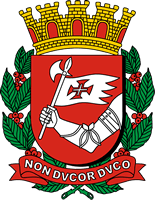 (Vide Decretos nº 58410/2018, nº 58.412/2018, nº 58.414/2018, nº 58.484/2018 e nº 58.508/2018)Dispõe sobre a organização da Administração Pública Municipal Direta, a criação, alteração de denominação e extinção dos órgãos que especifica, bem como a criação e alteração de cargos de provimento em comissão e de funções de confiança.(PROJETO DE LEI Nº 337/18, DO EXECUTIVO, APROVADO NA FORMA DE SUBSTITUTIVO DO LEGISLATIVO)BRUNO COVAS, Prefeito do Município de São Paulo, no uso das atribuições que lhe são conferidas por Lei, faz saber que a Câmara Municipal, em sessão de 15 de agosto de 2018, decretou e eu promulgo a seguinte Lei:Capítulo IDOS ÓRGÃOS DA ADMINISTRAÇÃO PÚBLICA MUNICIPAL DIRETAA Administração Pública Municipal Direta tem sua estrutura básica integrada pelos seguintes órgãos municipais, incluindo aqueles criados ou renomeados por esta Lei: I - Gabinete do Prefeito, com a Secretaria do Governo Municipal - SGM e a Casa Civil;II - Secretaria Municipal da Fazenda - SF; III - Secretaria Municipal de Justiça - SMJ;IV - Secretaria Municipal de Relações Internacionais - SMRI; (Revogado pela Lei nº 17.068/2019) V - Secretaria Municipal de Gestão - SG;VI - Secretaria Municipal de Educação - SME; VII - Secretaria Municipal da Saúde - SMS;VIII - Secretaria Municipal de Assistência e Desenvolvimento Social - SMADS; IX - Secretaria Municipal de Esportes e Lazer - SEME;- Secretaria Municipal de Cultura - SMC;- Secretaria Municipal de Direitos Humanos e Cidadania - SMDHC; XII - Secretaria Municipal da Pessoa com Deficiência - SMPED;XIII - Secretaria Municipal de Urbanismo e Licenciamento - SMUL;XIII - Secretaria Municipal de Desenvolvimento Urbano - SMDU; (Redação dada pela Lei nº 17.068/2019) XIV - Secretaria Municipal de Infraestrutura Urbana e Obras - SIURB;- Secretaria Municipal das Subprefeituras - SMSUB;- Secretaria Municipal de Desenvolvimento Econômico - SMDE;XVI - Secretaria Municipal de Desenvolvimento Econômico e Trabalho - SMDET; (Redação dada pela Lei nº 17.068/2019) XVII - Secretaria Municipal de Mobilidade e Transportes - SMT;XVIII - Secretaria Municipal do Verde e do Meio Ambiente - SVMA; XIX - Secretaria Municipal de Habitação - SEHAB;XX - Secretaria Municipal de Segurança Urbana - SMSU; XXI - Secretaria Municipal de Inovação e Tecnologia - SMIT;XXII - Secretaria Municipal de Desestatização e Parcerias - SMDP; (Revogado pela Lei nº 17.068/2019) XXIII - Secretaria Municipal de Turismo - SMTUR;XXIV - Controladoria Geral do Município - CGM; XXV - Procuradoria Geral do Município - PGM; XXVI - 32 (trinta e duas) Subprefeituras - SUB;XXVII - Secretaria Municipal de Licenciamento - SEL. (Redação acrescida pela Lei nº 17.068/2019)§ 1º As Subprefeituras vinculam-se operacional e tecnicamente à Secretaria Municipal das Subprefeituras.§ 2º À Procuradoria Geral do Município e à Controladoria Geral do Município é reconhecida autonomia técnica, administrativa e orçamentária.§ 3º O Prefeito poderá ser auxiliado por Secretários Especiais e Secretários Executivos, de acordo com a disponibilidade dos referidos cargos, na conformidade do Anexo II desta Lei, cujas incumbências poderão ser definidas em decreto, respeitadas as competências fixadas no art. 37 desta Lei.§ 4º As políticas públicas municipais para as mulheres e para a igualdade racial serão de competência dos Secretários Executivos Adjuntos a que se refere o art. 30 desta lei, a serem apoiados pelaCoordenação de Políticas para as Mulheres e pela Coordenação de Promoção da Igualdade Racial, da Secretaria Municipal de Direitos Humanos e Cidadania.§ 5º O Executivo disporá, mediante decreto, sobre a organização, o funcionamento, a estrutura e o detalhamento das atribuições dos órgãos e das unidades a eles subordinadas, bem como acerca da lotação de seus cargos de provimento em comissão.Capítulo IIDAS FINALIDADES DOS ÓRGÃOS DA ADMINISTRAÇÃO PÚBLICA MUNICIPAL DIRETA  O Gabinete do Prefeito tem por finalidade prestar apoio direto ao Prefeito e assessorá-lo para o melhor cumprimento e desempenho de suas atividades como Chefe do Executivo, buscando a integração dos órgãos e entidades da Administração Pública Municipal, bem como executando atividades compatíveis e correlatas com a sua área de atuação.O Gabinete do Prefeito tem por finalidade prestar apoio direto ao Prefeito e assessorá-lo para o melhor cumprimento e desempenho de suas atividades como Chefe do Executivo, buscando a integração dos órgãos e entidades da Administração Pública Municipal, coordenar a estratégia de atuação internacional e de comunicação da Administração Pública Municipal, bem como promover a articulação interna e federativa do Poder Executivo, e executar atividades compatíveis e correlatas com a sua área de atuação. (Redação dada pela Lei nº 17.068/2019)A Secretaria do Governo Municipal - SGM tem por finalidade promover a articulação interna e federativa do Poder Executivo, prestar apoio administrativo e jurídico ao Gabinete do Prefeito e à Casa Civil, articular, acompanhar e avaliar a execução de programas e projetos de governo, bem como promover e manter relações institucionais com o Tribunal de Contas do Município e executar atividades compatíveis e correlatas com a sua área de atuação.A Secretaria do Governo Municipal - SGM tem por finalidade articular, acompanhar e avaliar a execução de programas e projetos de governo, proceder a estudos e ações para elaboração, avaliação e revisão periódica do Programa de Metas do Município, elaborar diretrizes, e políticas para o estabelecimento de parcerias estratégicas com o setor privado e para a elaboração e implantação do Plano Municipal de Desestatização, bem como prestar apoio administrativo e jurídico ao Gabinete do Prefeito e à Casa Civil e executar atividades compatíveis e correlatas com a sua área de atuação. (Redação dada pela Lei nº 17.068/2019)  A Casa Civil, que ora fica criada, tem por finalidade fornecer apoio técnico e técnico-legislativo nos assuntos pertinentes à elaboração da legislação municipal, bem como promover e articular relações institucionais do Poder Executivo com o Poder Legislativo e executar atividades compatíveis e correlatas com a sua área de atuação.A Casa Civil tem por finalidade fornecer apoio técnico e técnico-legislativo nos assuntos pertinentes à elaboração da legislação municipal, bem como promover e articular relações institucionais do Poder Executivo com o Poder Legislativo e com a sociedade civil organizada e executar atividades compatíveis e correlatas com a sua área de atuação. (Redação dada pela Lei nº 17.068/2019)A Secretaria Municipal da Fazenda - SF, anteriormente denominada Secretaria Municipal de Finanças, tem por finalidade administrar as finanças municipais e as dívidas públicas internas e externas do Município, formular e administrar as políticas fiscais e tributárias, administrar, fiscalizar e arrecadar os tributos e contribuições municipais, coordenar o processo de gestão e planejamento orçamentário e financeiro do Município, atuar como órgão central da contabilidade municipal e executar atividades compatíveis e correlatas com a sua área de atuação.A Secretaria Municipal de Justiça - SMJ, que ora fica criada, tem por finalidade promover e manter relações institucionais com os órgãos do Poder Judiciário, o Ministério Público, a Defensoria Pública e com outras entidades ligadas à Justiça, definir o posicionamento político-institucional relativo a temas de especial relevância para a Administração Pública Municipal, bem como atuar na defesa do consumidor e executar atividades compatíveis e correlatas com a sua área de atuação. A Secretaria Municipal de Relações Internacionais - SMRI, anteriormente denominada Secretaria Municipal de Relações Internacionais e Federativas, tem por finalidade coordenar a estratégia de atuação internacional da Administração Pública Municipal, promover, de maneira integrada, ações conjuntas com as demais secretarias e órgãos públicos municipais para a relação e o desenvolvimento de ações de cooperação com governos nacionais, subnacionais e entidades internacionais, assessorar nos assuntos internacionais bilaterais e multilaterais, bem como captar investimentos, prospectar fontesde recursos não reembolsáveis disponíveis em organismos internacionais para o Município e executar atividades compatíveis e correlatas com a sua área de atuação. (Revogado pela Lei nº 17.068/2019) A Secretaria Municipal de Gestão - SG tem por finalidade formular e gerir as políticas municipais e os sistemas nelas inseridos, relativos ao desenvolvimento institucional, à gestão de pessoas, à saúde do servidor, à capacitação de profissionais e agentes públicos, à negociação permanente, aos suprimentos, à gestão documental, ao patrimônio imobiliário e à gestão da frota veicular, bem como propor, de maneira permanente, novas formas de estruturação dos órgãos municipais e proceder a estudos e ações para elaboração, avaliação e revisão periódica do Programa de Metas do Município e executar atividades compatíveis e correlatas com a sua área de atuação.A Secretaria Municipal de Gestão - SG tem por finalidade formular e gerir as políticas municipais e os sistemas nelas inseridos, relativos ao desenvolvimento institucional, à gestão de pessoas, à saúde do servidor, à capacitação de profissionais e agentes públicos, à negociação permanente, aos suprimentos, à gestão documental e à gestão da frota veicular, bem como propor, de maneira permanente, novas formas de estruturação dos órgãos municipais e executar atividades compatíveis e correlatas com a sua área de atuação. (Redação dada pela Lei nº 17.068/2019)A Secretaria Municipal de Educação - SME tem por finalidade formular, coordenar, implementar e avaliar políticas e estratégias educacionais para a Rede Municipal de Ensino, estabelecer diretrizes e normas para o Sistema Municipal de Ensino, implementar o Plano Municipal de Educação, definir indicadores para acompanhar e avaliar o desempenho das Unidades Educacionais e de gestão do Sistema Municipal de Ensino, bem como promover a formação continuada e o desenvolvimento dos profissionais de educação da Rede Municipal de Ensino e executar atividades compatíveis e correlatas com a sua área de atuação.A Secretaria Municipal da Saúde - SMS tem por finalidade, no âmbito do Município, realizar ações de promoção, proteção e recuperação da saúde da população, por meio da gestão do Sistema Único de Saúde - SUS, planejar, organizar, controlar e avaliar os serviços, as ações e as políticas de saúde, fortalecer o processo de controle social no SUS, bem como realizar pesquisas e estudos na área de saúde, avaliar a incorporação de novas tecnologias em saúde e executar atividades compatíveis e correlatas com a sua área de atuação.A Secretaria Municipal de Assistência e Desenvolvimento Social - SMADS tem por finalidade formular, coordenar, implementar, executar, monitorar e avaliar políticas e estratégias para o Sistema Único de Assistência Social - SUAS no âmbito do Município, considerando a articulação de suas funções de proteção, defesa e vigilância sociais, observadas as disposições, normativas e pactuações interfederativas aplicáveis, e executar atividades compatíveis e correlatas com a sua área de atuação.A Secretaria Municipal de Esportes e Lazer - SEME, anteriormente denominada Secretaria Municipal de Esportes, Lazer e Recreação, tem por finalidade, no âmbito do Município, elaborar, regulamentar e avaliar políticas públicas voltadas para o esporte de rendimento e de participação educacional e para as atividades físicas de lazer, bem como planejar e implementar programas, projetos e eventos esportivos nas diferentes modalidades, desenvolvendo o esporte e o lazer em todas as suas dimensões, e executar atividades compatíveis e correlatas com a sua área de atuação.A Secretaria Municipal de Cultura - SMC tem por finalidade implementar e gerir o Sistema e o Plano Municipal de Cultura, estabelecer diretrizes, formular, implementar e avaliar a política de cultura, no âmbito do Município, promover a equidade na produção, difusão e fruição da cultura, colaborando para o seu acesso na cidade, bem como preservar o patrimônio histórico-cultural municipal e executar atividades compatíveis e correlatas com a sua área de atuação.A Secretaria Municipal de Direitos Humanos e Cidadania - SMDHC tem por finalidade, no âmbito municipal, formular políticas públicas visando à promoção e defesa dos direitos humanos e da cidadania, elaborar e coordenar a política municipal de direitos humanos, elaborar projetos e programas que promovam uma sociedade mais justa, com igualdade de condições, justiça social e valorização da diversidade, bem como a execução de atividades compatíveis e correlatas com a sua área de atuação.A Secretaria Municipal da Pessoa com Deficiência - SMPED, anteriormente denominada Secretaria Municipal da Pessoa com Deficiência e Mobilidade Reduzida, tem por finalidade coordenar a formulação, implantação, divulgação, monitoramento e avaliação da política municipal da pessoa com deficiência e respectivos planos, projetos e ações transversais e intersetoriais, bem como promover, em condições de igualdade, o exercício dos direitos e liberdades fundamentais da pessoa com deficiência no Município, visando a sua inclusão social e cidadania, e executar atividades compatíveis e correlatas com a sua área de atuação.  A Secretaria Municipal de Urbanismo e Licenciamento - SMUL, anteriormente denominada Secretaria Municipal de Desenvolvimento Urbano, tem por finalidade coordenar e conduzir açõesgovernamentais voltadas ao planejamento e desenvolvimento urbano, formular e executar a política de licenciamento, bem como controlar o parcelamento urbano, uso e ocupação do solo e executar atividades compatíveis e correlatas com a sua área de atuação.. A ora renomeada Secretaria Municipal de Desenvolvimento Urbano - SMDU, anteriormente Secretaria Municipal de Urbanismo e Licenciamento, tem por finalidade coordenar e conduzir ações governamentais voltadas ao planejamento e desenvolvimento urbano, uso e ocupação do solo e executar atividades compatíveis e correlatas com a sua área de atuação. (Redação dada pela Lei            nº 17.068/2019)A Secretaria Municipal de Infraestrutura Urbana e Obras - SIURB tem por finalidade, no âmbito municipal, formular, aprovar, gerir, normatizar e fiscalizar a execução de programas, projetos e sistemas relativos à execução de projetos completos de obras e serviços de engenharia de infraestrutura urbana, bem como orientar e gerir a execução de programas e projetos para a construção, manutenção e reforma de edifícios e equipamentos públicos, demandadas pelos órgãos da Administração Pública Municipal, e executar atividades compatíveis e correlatas com a sua área de atuação. A Secretaria Municipal das Subprefeituras - SMSUB, anteriormente denominada Secretaria Municipal de Coordenação das Subprefeituras, tem por finalidade atuar em prol da descentralização administrativa do Município e auxiliar as Subprefeituras na articulação e na integração das iniciativas intersetoriais desenvolvidas em seus territórios, coordenar iniciativas que promovam a padronização dos serviços prestados aos cidadãos pelas Subprefeituras, bem como atuar, sem prejuízo das finalidades dos demais órgãos, nos assuntos referentes a uso e ocupação do solo e serviços públicos definidos em legislação específica, e executar atividades compatíveis e correlatas com a sua área de atuação.. A Secretaria Municipal das Subprefeituras - SMSUB tem por finalidade atuar em prol da descentralização administrativa do Município e auxiliar as Subprefeituras na articulação e na integração das iniciativas intersetoriais desenvolvidas em seus territórios, coordenar iniciativas que promovam a padronização dos serviços prestados aos cidadãos pelas Subprefeituras, bem como gerir a política e as ações de abastecimento e de desenvolvimento rural sustentável e solidário no Município além de atuar, sem prejuízo das finalidades dos demais órgãos, na execução de assuntos referentes a uso e ocupação do solo e serviços públicos definidos em legislação específica, e executar atividades compatíveis e correlatas com a sua área de atuação. (Redação dada pela Lei nº 17.068/2019)  A Secretaria Municipal de Desenvolvimento Econômico - SMDE, anteriormente denominada Secretaria Municipal de Trabalho e Empreendedorismo, tem por finalidade conduzir ações governamentais voltadas à geração de trabalho, emprego e renda, à redução das desigualdades regionais, ao apoio às vocações econômicas e desenvolvimento local, ao fortalecimento da cultura empreendedora, à melhoria da competitividade, à promoção do desenvolvimento econômico sustentável, do desenvolvimento rural sustentável e solidário e à garantia dos direitos à alimentação e à segurança alimentar e nutricional no Município, bem como executar atividades compatíveis e correlatas com a sua área de atuação.. A ora renomeada Secretaria Municipal de Desenvolvimento Econômico e Trabalho - SMDET, anteriormente Secretaria Municipal de Desenvolvimento Econômico, tem por finalidade conduzir ações governamentais voltadas à geração de trabalho, emprego e renda, à redução das desigualdades regionais, ao apoio às vocações econômicas e desenvolvimento local, ao fortalecimento da cultura empreendedora, à melhoria da competitividade, à promoção do desenvolvimento econômico sustentável, à segurança alimentar nutricional e à garantia dos direitos à alimentação, bem como executar atividades compatíveis e correlatas com a sua área de atuação. (Redação dada pela Lei nº 17.068/2019) A Secretaria Municipal de Mobilidade e Transportes - SMT, anteriormente denominada Secretaria Municipal de Transportes, tem por finalidade, no âmbito do Município, formular, propor, gerir e avaliar políticas públicas para o desenvolvimento da mobilidade urbana, estabelecer diretrizes e normas para o uso da rede viária municipal, gerir, integrar, fiscalizar e controlar transportes individuais e coletivos, bem como executar os serviços de trânsito da sua competência e atividades compatíveis e correlatas com a sua área de atuação.. A Secretaria Municipal de Mobilidade e Transportes - SMT tem por finalidade, no âmbito do Município: formular, propor, gerir e avaliar políticas públicas para o desenvolvimento da mobilidade urbana sustentável, integrada e eficiente, priorizando a defesa da vida, a preservação da saúde e do meio ambiente; regular e fiscalizar o uso da rede municipal de vias e ciclovias; regular, gerir, integrar e fiscalizar os transportes coletivos e individuais de pessoas e de carga, motorizados e ativos, incluindo o transporte escolar, no âmbito de sua competência; incentivar os deslocamentos ativos e a micromobilidade vinculada à propulsão de baixo impacto ambiental integrada à rede viária; planejar e executar os serviços de trânsito e controle de tráfego de sua competência; promover a educação e a segurança de trânsito, bem como executar atividades compatíveis e correlatas com a sua área de atuação. (Redação dada pela Lei nº 17.068/2019)A Secretaria Municipal do Verde e do Meio Ambiente - SVMA tem por finalidade planejar, ordenar e coordenar as atividades de defesa do meio ambiente no Município, manter relações e contatosvisando à cooperação técnico-científica com órgãos e entidades ligados ao meio ambiente, estabelecer com os órgãos federais e estaduais do Sistema Nacional do Meio Ambiente - SISNAMA critérios visando à otimização da ação de defesa do meio ambiente no Município, bem como executar atividades compatíveis e correlatas com a sua área de atuação.A Secretaria Municipal de Habitação - SEHAB tem por finalidade elaborar, gerir e implementar a política municipal de habitação de interesse social, de forma transparente, considerando os instrumentos e instâncias de participação social e em coordenação com outros órgãos e entidades públicas, agentes privados e organizações do terceiro setor, bem como elaborar e gerir o sistema municipal de informações habitacionais e executar atividades compatíveis e correlatas com sua área de atuação.A Secretaria Municipal de Segurança Urbana - SMSU tem por finalidade formular e executar, no âmbito do Município, políticas públicas e ações de segurança urbana, contribuir para a prevenção e redução da violência, da criminalidade e dos desastres naturais e tecnológicos no Município, atuar, de forma complementar e integrada, na prevenção e repressão de condutas lesivas ao meio ambiente e orientar, apoiar e executar as atividades de defesa civil, bem como planejar, coordenar e supervisionar as ações relativas às atividades disciplinares, acompanhamento e avaliação das atividades da Guarda Civil Metropolitana e executar atividades compatíveis e correlatas com sua área de atuação.A Secretaria Municipal de Inovação e Tecnologia - SMIT, que ora fica criada, tem por finalidade promover a melhoria, a inovação e o uso de tecnologia da informação e comunicação na organização e nos serviços prestados pela Administração Pública Municipal, bem como fomentar a inclusão digital e o acesso à informação e às tecnologias e executar atividades compatíveis e correlatas com a sua área de atuação.A Secretaria Municipal de Desestatização e Parcerias - SMDP, que ora fica criada, tem por finalidade elaborar diretrizes, formular, coordenar, articular e executar políticas para o estabelecimento de parcerias estratégicas com o setor privado e para a elaboração e implantação do Plano Municipal de Desestatização e executar atividades compatíveis e correlatas com a sua área de atuação. (Revogado pela Lei nº 17.068/2019)A Secretaria Municipal de Turismo - SMTUR, que ora fica criada, tem por finalidade formular e executar a política, a promoção e exploração do turismo e atividades afins no Município, executar e promover o apoio e/ou patrocínio a projetos ou eventos de interesse social, turístico, cultural, religioso e outros similares, bem como realizar eventos e executar atividades compatíveis e correlatas com a sua área de atuação.A Controladoria Geral do Município - CGM tem por finalidade promover o controle interno dos órgãos municipais e das entidades da Administração Pública Municipal Indireta, atuar como o órgão central do Sistema de Controle Interno, do Sistema de Corregedorias e do Sistema de Ouvidorias, dar suporte ao Prefeito no combate à corrupção, na promoção da moralidade, da ética e da transparência no setor público, no incentivo ao controle social da gestão municipal e nas atividades de auditoria, correição e ouvidoria, bem como atuar na defesa do usuário do serviço público municipal e executar atividades compatíveis e correlatas com a sua área de atuação.§ 1º (VETADO).§ 2º (VETADO).A Procuradoria Geral do Município - PGM, órgão jurídico e instituição de caráter permanente, com vinculação direta ao Prefeito, tem por finalidade definir o posicionamento técnico-jurídico do Município, desempenhando as atividades de consultoria e assessoramento jurídico do Poder Executivo, bem como, privativamente, a representação judicial do Município, a inscrição e a cobrança judicial e extrajudicial da dívida ativa, o processamento dos feitos relativos ao patrimônio municipal imóvel, as atividades de correição da atuação e do desempenho dos Procuradores do Município e dos servidores do seu quadro, o processamento dos procedimentos disciplinares de exercício da pretensão punitiva, com exceção da aplicação direta de penalidade e daqueles que envolvam servidores do Quadro de Profissionais da Guarda Civil Metropolitana, além de executar atividades compatíveis e correlatas com a sua área de atuação.As Subprefeituras - SUB têm por finalidade planejar e executar sistemas e ações locais, de forma intersetorial, territorial e com participação popular, em articulação com Subprefeituras vizinhas e órgãos da Administração Pública Municipal Direta, obedecidas as diretrizes fixadas pela Secretaria Municipal das Subprefeituras, visando ao desenvolvimento local e ao aprimoramento dos serviços públicos, bem como coordenar o Plano Regional e Plano de Bairro, Distrital ou equivalente, de acordo com as diretrizes estabelecidas pelo Plano Estratégico da Cidade e executar atividades compatíveis ecorrelatas com sua área de atuação.A Secretaria Municipal de Licenciamento - SEL, ora criada, tem por finalidade formular e executar a política de licenciamento, bem como controlar o parcelamento urbano e a gestão do patrimônio imobiliário do Município, e executar atividades compatíveis e correlatas com a sua área de atuação. (Redação acrescida pela Lei nº 17.068/2019)Capítulo IIIDA CRIAÇÃO E EXTINÇÃO DE CARGOS DE PROVIMENTO EM COMISSÃOFicam criados, no Quadro dos Profissionais da Administração - QPA, os cargos de provimento em comissão previstos nas Tabelas "A" e "B" do Anexo I desta lei, que passam a integrar o Anexo I, Tabela "A" - Grupo 5, da Lei nº 11.511, de 19 de abril de 1994, e legislação subsequente.Parágrafo único. Em decorrência do disposto no § 4º do art. 1º desta lei, ficam também criados, no Gabinete do Secretário, da Secretaria Municipal de Direitos Humanos e Cidadania, 2 (dois) cargos de provimento em comissão de Secretário Executivo Adjunto, Símbolo SAD, de livre provimento em comissão pelo Prefeito, e incluídos no Quadro dos Profissionais da Administração - QPA, constante do Anexo I, Tabela "A" - Grupo 5, da Lei nº 11.511, de 19 de abril de 1994, e legislação subsequente.Ficam extintos e excluídos do Quadro dos Profissionais da Administração - QPA, Anexo I, Tabela "A" - Grupo 5, da Lei nº	11.511, de 1994, e legislação subsequente, os cargos de provimento em comissão previstos no Anexo III desta Lei.Capítulo IVDA CRIAÇÃO E ALTERAÇÃO DE FUNÇÕES DE CONFIANÇAFica instituído o Símbolo PR-A7, correspondente, no quadro geral do funcionalismo municipal, aos cargos de Secretário Municipal, Subprefeitos e equiparados, nele ora se enquadrando, no Quadro da Procuradoria Geral do Município, a função de Procurador Geral do Município, com valor de Adicional de Função fixado em 140% (cento e quarenta por cento) do Padrão PRM-I-A, constante da Tabela "A" do Anexo I da Lei nº 14.712, de 4 de abril de 2008.Parágrafo único. O Símbolo PR-A7, ora instituído, passa a compor o Anexo III da Lei nº 10.182, de 30 de outubro de 1986, em linha subsequente à atual linha relativa ao Símbolo PR-A6, juntamente com as demais informações necessárias ao cálculo do Adicional de Função constantes do "caput" deste artigo.O Símbolo PR-A6 do Anexo III da Lei nº 10.182, de 1986, passa a corresponder, no quadro geral do funcionalismo municipal, aos cargos de Coordenador, Ref. DAS-15, nele ora se enquadrando, no Quadro da Procuradoria Geral do Município, as funções de Procurador Geral Adjunto, Procurador Corregedor e Procurador Coordenador, com valor de Adicional de Função fixado em 120% (cento e vinte por cento) do Padrão PRM-I-A, constante da Tabela "A" do Anexo I da Lei nº 14.712, de 2008.Ficam alterado o Quadro da Procuradoria Geral do Município, na conformidade do Anexo IV desta lei, e criadas as funções de confiança que passam a integrar o Anexo I da Lei nº   10.182, de 1986, e legislação subsequente, observadas as seguintes regras:- criados, os cargos constantes da coluna "Situação Nova", sem correspondência na coluna "Situação Atual"; II - mantido, com a denominação alterada, a função de confiança que consta das duas situações.Capítulo VDA ORGANIZAÇÃO E FUNCIONAMENTO DA ADMINISTRAÇÃO PÚBLICA MUNICIPAL DIRETAA organização e o funcionamento da Administração Pública Municipal Direta poderão ser definidos em decreto, desde que não acarrete: I - aumento de despesa;- criação ou extinção de órgãos públicos;- criação e extinção de cargos, funções ou empregos públicos, ressalvada, contudo, a possibilidade de extinção de funções ou cargos públicos, quando vagos; IV - alteração das referências de remuneração e dos requisitos para provimento dos cargos, funções ou empregos públicos.O decreto que definir a organização e o funcionamento dos órgãos da Administração Pública Municipal Direta deverá contemplar: I - a estrutura organizacional e as respectivas atribuições das unidades subordinadas;- as atribuições, a composição e a estrutura dos colegiados, quando couber;- as referências de remuneração e os requisitos para provimento dos cargos de provimento em comissão, funções de confiança e funções gratificadas, previstos em Lei, e suas respectivas denominações e lotações.Parágrafo único. Para a consecução do disposto no "caput" deste artigo, poderão ser objeto de alteração por decreto, desde que observadas a legislação vigente e a continuidade da prestação dos serviços públicos:- a criação, a transferência entre órgãos da Administração Pública Municipal Direta, a renomeação, a alteração e a supressão de unidades e colegiados;- a transferência entre órgãos da Administração Pública Municipal Direta, a renomeação e a alteração de lotação e detalhamento das competências dos cargos de provimento em comissão, funções de confiança e funções gratificadas.  Os cargos de provimento em comissão constantes do Anexo II desta Lei, no qual se discriminam as denominações, referências e quantidades, ficam com as suas denominações alteradas na conformidade da coluna "Situação Nova", mantidos os requisitos para provimento nos termos da legislação vigente.§ 1º Os cargos de provimento em comissão constantes da Tabela "A" do Anexo I e da Tabela "A" do Anexo II desta lei têm as competências de direção e chefia das unidades e/ou das equipes de trabalho, atribuições, projetos e programas das respectivas estruturas em que estão lotados.§ 2º Os cargos de provimento em comissão constantes da Tabela "B" do Anexo I e da Tabela "B" do Anexo II desta Lei têm a competência de assessoramento das atividades e atribuições das respectivas estruturas em que estão lotados.. Os cargos de provimento em comissão constantes do Anexo II desta lei, no qual se discriminam os símbolos/referências e quantidades, ficam com as suas competências estabelecidas na conformidade da coluna "Competências", mantidas as denominações e os requisitos para provimento nos termos da legislação vigente.Parágrafo único. O Executivo poderá por meio de decreto detalhar as competências dos cargos de provimento em comissão de que trata o `caput` deste artigo, bem como renomeá-los, desde que contemplada pelo menos uma das respectivas competências previstas no Anexo II desta Lei. (Redação dada pela Lei nº 17.068/2019)Capítulo VIDAS DISPOSIÇÕES FINAIS(VETADO).Ficam extintos os seguintes órgãos da Administração Pública Municipal Direta: I - a Secretaria Municipal de Licenciamento - SEL; (Revogado pela Lei nº 17.068/2019) II - a Secretaria Municipal de Promoção da Igualdade Racial - SMPIR;- a Secretaria Municipal de Políticas para as Mulheres - SMPM;- a Secretaria Executiva de Comunicação - SECOM, da Secretaria do Governo Municipal, do Gabinete do Prefeito; V - a Secretaria Municipal de Serviços - SES;VI - a Secretaria Municipal de Relações Governamentais - SMRG; VII - a Secretaria Municipal dos Negócios Jurídicos - SNJ.Parágrafo único. Em decorrência do disposto no "caput" deste artigo, o Executivo disporá, por meio de decreto, sobre a destinação da estrutura, detalhamento das atribuições das unidades a eles subordinadas, bem como acerca da lotação de seus cargos de provimento em comissão, bens patrimoniais, serviços, contratos, acervo, pessoal, recursos orçamentários e financeiros dos órgãos ora extintos, respeitadas as disposições desta Lei.Ficam mantidas as disposições sobre a organização e o funcionamento da Administração Pública Municipal Direta que não contrariem esta Lei. As despesas com a execução desta lei correrão por conta das dotações orçamentárias próprias, suplementadas se necessário.Parágrafo único. Excepcionalmente, para atender as despesas decorrentes da execução do art. 26, fica o Poder Executivo autorizado, nos termos do que dispõem os arts. 40 a 46 da Lei Federal nº 4.320, de 17 de março de 1964, a abrir crédito adicional especial até o limite de R$ 2.100.000,00 (dois milhões e cem mil reais), destinados a viabilizar a operação e manutenção das políticas públicas gerenciadas pela Secretaria Municipal de Turismo.Esta Lei entrará em vigor na data de sua publicação.PREFEITURA DO MUNICÍPIO DE SÃO PAULO, aos 23 de agosto de 2018, 465º da fundação de São Paulo. BRUNO COVAS, PREFEITORENATO PARREIRA STETNER, Secretário Municipal de Justiça - SubstitutoEDUARDO TUMA, Secretário-Chefe da Casa Civil Publicada na Casa Civil, em 23 de agosto de 2018. ANEXO ITabela "A"Cargos de provimento em comissão de chefia criados na Administração Pública Municipal Direta|  SÍMBOLO/  REF.|  QTDE  |	PROVIMENTO	|	DENOMINAÇÃO	||==============|======|======================================================|===========================||SM	|	1|Livre  provimento  em  comissão  pelo  Prefeito	|Secretário  Municipal	||--------------|------|------------------------------------------------------|---------------------------||SAD	|	1|Livre  provimento  em  comissão  pelo  Prefeito	|Secretário-Adjunto	||--------------|------|------------------------------------------------------|---------------------------||DAS-15	|	4|Livre    provimento    em    comissão  pelo  Prefeito,  exigida|Coordenador  V	||	|	|formação  completa  em  nível  superior	|	||--------------|------|------------------------------------------------------|---------------------------||DAS-14	|	3|Livre    provimento    em    comissão  pelo  Prefeito,  exigida|Diretor	de	Departamento||	|	|formação  completa  em  nível  superior	|Técnico	||--------------|------|------------------------------------------------------|---------------------------||DAS-14	|	1|Livre    provimento    em    comissão    pelo  Prefeito,  dentre|Diretor	de	Departamento||	|	|integrantes  da  carreira  de  Procurador  do  Município	|Técnico	||--------------|------|------------------------------------------------------|---------------------------||DAS-14	|	1|Livre    provimento    em    comissão  pelo  Prefeito,  exigida|Chefe  de  Assessoria  Técnica||	|	|formação  completa  em  nível  superior	|II	||--------------|------|------------------------------------------------------|---------------------------||DAS-14	|	1|Livre    provimento    em    comissão    pelo  Prefeito,  dentre|Chefe	de	Assessoria||	|	|integrantes  da  carreira  de  Procurador  do  Município	|Jurídica  I	||--------------|------|------------------------------------------------------|---------------------------||DAS-12	|	9|Livre    provimento    em    comissão  pelo  Prefeito,  exigida|Diretor  de  Divisão  Técnica  ||	|	|formação  completa  em  nível  superior	|	||--------------|------|------------------------------------------------------|---------------------------||DAS-12	|	5|Livre  provimento  em  comissão  pelo  Prefeito	|Diretor  de  Divisão  Técnica  || 	| 	| 	| 	|Tabela "B"Cargos de provimento em comissão de assessoria criados na Administração Pública Municipal Direta|  SÍMBOLO/  REF.|  QTDE  |	PROVIMENTO	|	DENOMINAÇÃO	||==============|======|======================================================|===========================||DAS-15	|	1|Livre    provimento    em    comissão  pelo  Prefeito,  exigida|Assessor  Especial  II	||	|	|formação  completa  em  nível  superior	|	||--------------|------|------------------------------------------------------|---------------------------||DAS-14	|	1|Livre    provimento    em    comissão  pelo  Prefeito,  exigida|Assessor  Especial  I	||	|	|formação  completa  em  nível  superior	|	||--------------|------|------------------------------------------------------|---------------------------||DAS-12	|	4|Livre    provimento    em    comissão  pelo  Prefeito,  exigida|Assessor  Técnico  II	||	|	|formação  completa  em  nível  superior	|	||--------------|------|------------------------------------------------------|---------------------------||DAS-12	|	6|Livre  provimento  em  comissão  pelo  Prefeito	|Assessor  Técnico  II	||--------------|------|------------------------------------------------------|---------------------------||DAS-12	|	1|Livre    provimento    em    comissão    pelo  Prefeito,  dentre|Assessor  Jurídico  II	||	|	|integrantes  da  carreira  de  Procurador  do  Município.	|	||--------------|------|------------------------------------------------------|---------------------------||DAS-11	|	5|Livre  provimento  em  comissão  pelo  Prefeito	|Assessor  Técnico  I	||--------------|------|------------------------------------------------------|---------------------------||DAS-9	|	4|Livre  provimento  em  comissão  pelo  Prefeito	|Assessor  I	|| 	| 	| 	| 	|ANEXO IITabela                                                                                                                                "A" Cargos de provimento em comissão de chefia da Administração Pública Municipal Direta alterados|	SITUAÇÃO  ANTERIOR	|	SITUAÇÃO  NOVA	||------------------+------------------------------------------+-------------|-------------+-------------------------------------+------------------------||	Símbolo/	|	Denominação  do  cargo	|	Quant.	|	Símbolo/    |	Denominação  do  cargo	|	Quant.	||	Referência	|	|	|    Referência  |	|	||==================|==========================================|=============|=============|=====================================|========================||SM	|Secretário  Especial	|	2|SM	|Secretário  Especial	|	2||	|------------------------------------------|-------------|	|-------------------------------------|------------------------||	|Secretário  Especial	|	3|	|Secretário  Executivo	|	4||	|------------------------------------------|-------------|	|	|	||	|Secretário  Executivo	|	1|	|	|	||	|------------------------------------------|-------------|	|-------------------------------------|------------------------||	|Secretário  Especial	|	1|	|Secretário  Municipal	|	26||	|------------------------------------------|-------------|	|	|	||	|Secretário  Municipal	|	24|	|	|	||	|------------------------------------------|-------------|	|	|	||	|Secretário  Municipal  das  Subprefeituras	|	1|	|	|	||	|------------------------------------------|-------------|	|-------------------------------------|------------------------||	|Controlador  Geral  do  Município	|	1|	|Controlador  Geral  do  Município	|	1||------------------|------------------------------------------|-------------|-------------|-------------------------------------|------------------------||SBP	|Subprefeito	|	32|SBP	|Subprefeito	|	32||------------------|------------------------------------------|-------------|-------------|-------------------------------------|------------------------||SAD	|Secretário-Adjunto	|	2|SAD	|Secretário  Executivo  Adjunto	|	2||	|------------------------------------------|-------------|	|-------------------------------------|------------------------||	|Procurador  Geral  Adjunto	|	1|	|Secretário-Adjunto	|	23||	|------------------------------------------|-------------|	|	|	||	|Secretário-Adjunto	|	22|	|	|	||------------------|------------------------------------------|-------------|	|-------------------------------------|------------------------||SEA	|Secretário-Executivo  Adjunto	|	1|	|Secretário-Adjunto	|	1||------------------|------------------------------------------|-------------|-------------|-------------------------------------|------------------------||CAD	|Controlador  Adjunto	|	1|CAD	|Controlador  Adjunto	|	1||------------------|------------------------------------------|-------------|-------------|-------------------------------------|------------------------||CHG	|Chefe  de  Gabinete	|	59|CHG	|Chefe  de  Gabinete	|	59||	|------------------------------------------|-------------|	|-------------------------------------|------------------------||	|Chefe  de  Gabinete  Pessoal  do  Prefeito	|	1|	|Chefe  de  Gabinete  do  Prefeito	|	1||	|------------------------------------------|-------------|	|-------------------------------------|------------------------||	|Chefe  de  Gabinete  Pessoal  do  Vice-Prefeito|	1|	|Chefe  de  Gabinete  do  Vice-Prefeito	|	1||------------------|------------------------------------------|-------------|-------------|-------------------------------------|------------------------||DAS-15	|Corregedor  Geral  do  Município	|	1|DAS-15	|Corregedor  Geral  do  Município	|	1||	|------------------------------------------|-------------|	|-------------------------------------|------------------------||	|Diretor  Regional  de  Educação	|	13|	|Diretor  Regional  de  Educação	|	13||	|------------------------------------------|-------------|	|-------------------------------------|------------------------||	|Ouvidor  Geral  do  Município	|	1|	|Ouvidor  Geral  do  Município	|	1||	|------------------------------------------|-------------|	|-------------------------------------|------------------------||	|Presidente  de  Conselho	|	1|	|Presidente  de  Conselho	|	1||	|------------------------------------------|-------------|	|-------------------------------------|------------------------||	|Assessor  Especial	|	2|	|Subsecretário	|	5||	|------------------------------------------|-------------|	|	|	||	|Subsecretário	|	1|	|	|	||	|------------------------------------------|-------------|	|	|	||	|Subsecretário  da  Receita	|	1|	|	|	||	|------------------------------------------|-------------|	|	|	||	|Subsecretário  do  Tesouro	|	1|	|	|	||	|------------------------------------------|-------------|	|-------------------------------------|------------------------||	|Assessor  Jurídico  Chefe  (Gab  Prefeito)	|	1|	|Chefe  de  Assessoria  Jurídica  II	|	1||	|------------------------------------------|-------------|	|-------------------------------------|------------------------||	|Assessor  Especial	|	12|	|Coordenador  V	|	162||	|------------------------------------------|-------------|	|	|	||	|Coordenador	|	150|	|	|	||	|------------------------------------------|-------------|	|-------------------------------------|------------------------||	|Assessor  Especial	|	5|	|	|	||	|------------------------------------------|-------------|	|-------------------------------------|------------------------||	|Assessor  Técnico  Chefe  (Gab  Prefeito)	|	1|	|	|	||	|------------------------------------------|-------------|	|-------------------------------------|------------------------||	|Coordenador	|	4|	|	|	||	|------------------------------------------|-------------|	|-------------------------------------|------------------------||	|Assessor    Técnico    Legislativo    Chefe  (Gab|	1|	|	|	||	|Prefeito)	|	|	|	|	||------------------|------------------------------------------|-------------|-------------|-------------------------------------|------------------------||CG	|Corregedor  Geral	|	1|CG	|Corregedor  Geral	|	1||------------------|------------------------------------------|-------------|-------------|-------------------------------------|------------------------||DAS-14	|Chefe  de  Cerimonial	|	1|DAS-14	|Chefe  de  Cerimonial	|	1||	|------------------------------------------|-------------|	|-------------------------------------|------------------------||	|Assessor  Especial	|	5|	|Diretor	|	81||	|------------------------------------------|-------------|	|De	|	||	|Chefe  de  Assessoria  Técnica	|	3|	|Departamento	|	||	|------------------------------------------|-------------|	|Técnico	|	||	|Coordenador  Geral  19	|	|	|	|	||	|------------------------------------------|-------------|	|	|	||	|Diretor  de  Departamento  Técnico	|	43|	|	|	||	|------------------------------------------|-------------|	|	|	||	|Secretário  Executivo	|	1|	|	|	||	|------------------------------------------|-------------|	|	|	||	|Superintendente	|	2|	|	|	||	|------------------------------------------|-------------|	|	|	||	|Supervisor  Geral	|	8|	|	|	||	|------------------------------------------|-------------|	|-------------------------------------|------------------------||	|Superintendente	|	1|	|Superintendente	|	1||	|------------------------------------------|-------------|	|-------------------------------------|------------------------||	|Assessor  Especial	|	1|	|Supervisor  Geral	|	5||	|------------------------------------------|-------------|	|	|	||	|Supervisor  Geral	|	4|	|	|	||	|------------------------------------------|-------------|	|-------------------------------------|------------------------||	|Vice  Presidente  de  Conselho	|	1|	|Vice  Presidente  de  Conselho	|	1||	|------------------------------------------|-------------|	|-------------------------------------|------------------------||	|Assessor  Especial	|	4|	|Coordenador  IV	|	62||	|------------------------------------------|-------------|	|	|	||	|Chefe  de  Assessoria  Jurídica	|	1|	|	|	||	|------------------------------------------|-------------|	|	|	||	|Chefe  de  Assessoria  Técnica	|	5|	|	|	||	|------------------------------------------|-------------|	|	|	||	|Coordenador  Geral	|	42|	|	|	||	|------------------------------------------|-------------|	|	|	||	|Diretor  de  Departamento  Técnico	|	6|	|	|	||	|------------------------------------------|-------------|	|	|	||	|Secretário  Executivo	|	1|	|	|	||	|------------------------------------------|-------------|	|	|	||	|Supervisor  Geral	|	3|	|	|	||	|------------------------------------------|-------------|	|-------------------------------------|------------------------||	|Assessor  Especial	|	2|	|Chefe	de	Assessoria|	30||	|------------------------------------------|-------------|	|Técnica  II	|	||	|Chefe  de  Assessoria  Técnica	|	23|	|	|	||	|------------------------------------------|-------------|	|	|	||	|Coordenador  Geral	|	3|	|	|	||	|------------------------------------------|-------------|	|	|	||	|Secretário  Executivo	|	1|	|	|	||	|------------------------------------------|-------------|	|	|	||	|Supervisor  Geral	|	1|	|	|	||	|------------------------------------------|-------------|	|-------------------------------------|------------------------||	|Chefe  de  Assessoria  Jurídica	|	11|	|Chefe	de	Assessoria|	15||	|------------------------------------------|-------------|	|Jurídica  I	|	||	|Chefe  de  Assessoria  Técnica	|	4|	|	|	||------------------|------------------------------------------|-------------|-------------|-------------------------------------|------------------------||CA	|Corregedor  Adjunto	|	1|CA	|Corregedor  Adjunto	|	1||------------------|------------------------------------------|-------------|-------------|-------------------------------------|------------------------||DAS-13	|Chefe  de  Representação  Fiscal	|	1|DAS-13	|Chefe  de  Representação  Fiscal	|	1||	|------------------------------------------|-------------|	|-------------------------------------|------------------------||	|Gestor  Centro  Educacional  Unificado	|	46|	|Gestor  Centro  Educacional  Unificado    |	46||	|------------------------------------------|-------------|	|-------------------------------------|------------------------||	|Supervisor  Técnico  III	|	1|	|Supervisor  Técnico  III	|	1||	|------------------------------------------|-------------|	|-------------------------------------|------------------------||	|Assessor  Técnico  Chefe	|	7|	|Chefe	de	Assessoria|	8||	|------------------------------------------|-------------|	|Técnica  I	|	||	|Assessor  Técnico  III	|	1|	|	|	||	|------------------------------------------|-------------|	|-------------------------------------|------------------------||	|Assessor  Especial	|	1|	|Coordenador  III	|	24||	|------------------------------------------|-------------|	|	|	||	|Assessor  Técnico  Chefe	|	2|	|	|	||	|------------------------------------------|-------------|	|	|	||	|Assessor  Técnico  III	|	7|	|	|	||	|------------------------------------------|-------------|	|	|	||	|Coordenador  II	|	13|	|	|	||	|------------------------------------------|-------------|	|	|	||	|Supervisor  Técnico  III	|	1|	|	|	||------------------|------------------------------------------|-------------|-------------|-------------------------------------|------------------------||DAS-12	|Administrador  de  Parque  V	|	2|DAS-12	|Administrador  de  Parque  V	|	2||	|------------------------------------------|-------------|	|-------------------------------------|------------------------||	|Coordenador  de  Ação  Cultural	|	46|	|Coordenador  de  Ação  Cultural	|	46||	|------------------------------------------|-------------|	|-------------------------------------|------------------------||	|Coordenador  de  Ação  Educacional	|	46|	|Coordenador  de  Ação  Educacional	|	46||	|------------------------------------------|-------------|	|-------------------------------------|------------------------||	|Coordenador  Esportes  e  Lazer	|	46|	|Coordenador  Esportes  e  Lazer	|	46||	|------------------------------------------|-------------|	|-------------------------------------|------------------------||	|Assessor  Técnico	|	5|	|Coordenador  II	|	29||	|------------------------------------------|-------------|	|	|	||	|Assessor  Técnico  II	|	21|	|	|	||	|------------------------------------------|-------------|	|	|	||	|Coordenador  I	|	1|	|	|	||	|------------------------------------------|-------------|	|	|	||	|Coordenador  Técnico	|	1|	|	|	||	|------------------------------------------|-------------|	|	|	||	|Supervisor  Técnico  II	|	1|	|	|	||	|------------------------------------------|-------------|	|-------------------------------------|------------------------||	|Diretor  da  Escola  de  Iniciação  Artística    |	1|	|Diretor	da	Escola	de    Iniciação|	1||	|	|	|	|Artística	|	||	|------------------------------------------|-------------|	|-------------------------------------|------------------------||	|Assessor  Jurídico	|	2|	|Diretor  de  Divisão  Técnica	|	469||	|------------------------------------------|-------------|	|	|	||	|Assessor  Técnico	|	45|	|	|	||	|------------------------------------------|-------------|	|	|	||	|Assessor  Técnico  II	|	48|	|	|	||	|------------------------------------------|-------------|	|	|	||	|Coordenador  I	|	1|	|	|	||	|------------------------------------------|-------------|	|	|	||	|Coordenador  Técnico	|	1|	|	|	||	|------------------------------------------|-------------|	|	|	||	|Diretor	|	1|	|	|	||	|------------------------------------------|-------------|	|	|	||	|Diretor  de  Divisão  Técnica	|	323|	|	|	||	|------------------------------------------|-------------|	|	|	||	|Diretor  de  Núcleo  Técnico	|	15|	|	|	||	|------------------------------------------|-------------|	|	|	||	|Supervisor  Técnico  II	|	33|	|	|	||	|------------------------------------------|-------------|	|-------------------------------------|------------------------||	|Diretor  de  Núcleo  Técnico	|	4|	|Diretor  de  Núcleo  Técnico	|	4||	|------------------------------------------|-------------|	|-------------------------------------|------------------------||	|Assessor  II	|	3|	|Supervisor  Técnico  II	|	595||	|------------------------------------------|-------------|	|	|	||	|Assessor  Técnico	|	8|	|	|	||	|------------------------------------------|-------------|	|	|	||	|Assessor  Técnico  II	|	25|	|	|	||	|------------------------------------------|-------------|	|	|	||	|Assistente  Jurídico	|	1|	|	|	||	|------------------------------------------|-------------|	|	|	||	|Diretor  de  Divisão  Técnica	|	34|	|	|	||	|------------------------------------------|-------------|	|	|	||	|Supervisor  Técnico  II	|	524|	|	|	||------------------|------------------------------------------|-------------|-------------|-------------------------------------|------------------------||DAS-11	|Administrador  de  Parque  IV	|	11|DAS-11	|Administrador  de  Parque  IV	|	11||	|------------------------------------------|-------------|	|-------------------------------------|------------------------||	|Chefe  de  Unidade  Técnica  II	|	35|	|Chefe  de  Unidade  Técnica  II	|	35||	|------------------------------------------|-------------|	|-------------------------------------|------------------------||	|Assessor  Técnico  I	|	21|	|Coordenador  I	|	180||	|------------------------------------------|-------------|	|	|	||	|Assistente  Técnico  II	|	9|	|	|	||	|------------------------------------------|-------------|	|	|	||	|Coordenador  I	|	146|	|	|	||	|------------------------------------------|-------------|	|	|	||	|Supervisor  Técnico  I	|	4|	|	|	||	|------------------------------------------|-------------|	|-------------------------------------|------------------------||	|Diretor  de  Divisão	|	8|	|Diretor  de  Divisão	|	8||	|------------------------------------------|-------------|	|-------------------------------------|------------------------||	|Assessor  Técnico  I	|	1|	|Supervisor  Técnico  II	|	23||	|------------------------------------------|-------------|	|	|	||	|Assistente  Técnico  II	|	8|	|	|	||	|------------------------------------------|-------------|	|	|	||	|Coordenador  I	|	3|	|	|	||	|------------------------------------------|-------------|	|	|	||	|Supervisor  Técnico  I	|	11|	|	|	||------------------|------------------------------------------|-------------|-------------|-------------------------------------|------------------------||DAS-10	|Administrador  de  Parque  III	|	21|DAS-10	|Administrador  de  Parque  III	|	21||	|------------------------------------------|-------------|	|-------------------------------------|------------------------||	|Chefe  de  Seção  Técnica	|	63|	|Chefe  de  Seção  Técnica	|	63||	|------------------------------------------|-------------|	|-------------------------------------|------------------------||	|Chefe  de  Unidade  Técnica  I	|	529|	|Chefe  de  Unidade  Técnica  I	|	529||	|------------------------------------------|-------------|	|-------------------------------------|------------------------||	|Administrador  de  Mercado  e  Frigorífico  II  |	1|	|Coordenador	|	477||	|------------------------------------------|-------------|	|	|	||	|Assessor  II	|	4|	|	|	||	|------------------------------------------|-------------|	|	|	||	|Chefe  de  Seção  Técnica	|	56|	|	|	||	|------------------------------------------|-------------|	|	|	||	|Coordenador	|	352|	|	|	||	|------------------------------------------|-------------|	|	|	||	|Coordenador  de  Unidade  de  Saúde	|	19|	|	|	||	|------------------------------------------|-------------|	|	|	||	|Coordenador  Equipamento  de  Esportes	|	45|	|	|	||	|------------------------------------------|-------------|	|-------------------------------------|------------------------||	|Coordenador	|	1|	|Coordenador  de  Equipe	|	1||	|------------------------------------------|-------------|	|-------------------------------------|------------------------||	|Chefe  de  Seção  Técnica	|	29|	|Coordenador  de  Projetos	|	361||	|------------------------------------------|-------------|	|	|	||	|Coordenador  de  Projetos	|	332|	|	|	||	|------------------------------------------|-------------|	|-------------------------------------|------------------------||	|Coordenador	|	11|	|Coordenador  de  Unidade  de  Saúde	|	240||	|------------------------------------------|-------------|	|	|	||	|Coordenador  de  Unidade  de  Saúde	|	229|	|	|	||------------------|------------------------------------------|-------------|-------------|-------------------------------------|------------------------||DAS-9	|Administrador  de  Parque  II	|	66|DAS-9	|Administrador  de  Parque  II	|	66||	|------------------------------------------|-------------|	|-------------------------------------|------------------------||	|Assessor  I	|	1|	|Encarregado  de  Equipe  Técnica	|	76||	|------------------------------------------|-------------|	|	|	||	|Encarregado  de  Equipe  Técnica	|	56|	|	|	||	|------------------------------------------|-------------|	|	|	||	|Encarregado  de  Setor  Técnico	|	17|	|	|	||	|------------------------------------------|-------------|	|	|	||	|Encarregado  Subunidade  Técnica	|	2|	|	|	||------------------|------------------------------------------|-------------|-------------|-------------------------------------|------------------------||DAI-8	|Administrador	da    Delegacia    do    Serviço|	5|DAI-8	|Administrador    da    Junta    do    Serviço|	27||	|Militar	|	|	|Militar	|	||	|------------------------------------------|-------------|	|	|	||	|Administrador  da  Junta  do  Serviço  Militar  |	22|	|	|	||	|------------------------------------------|-------------|	|-------------------------------------|------------------------||	|Administrador  de  Mercado  e  Frigorífico  I    |	4|	|Chefe  de  Unidade  Regional	|	28||	|------------------------------------------|-------------|	|	|	||	|Administrador  de  Mercado  II	|	10|	|	|	||	|------------------------------------------|-------------|	|	|	||	|Chefe  de  Unidade  Regional	|	14|	|	|	||------------------|------------------------------------------|-------------|-------------|-------------------------------------|------------------------||DAI-7	|Chefe  de  Seção  II	|	37|DAI-7	|Chefe  de  Seção  II	|	37||	|------------------------------------------|-------------|	|-------------------------------------|------------------------||	|Chefe  de  Unidade	|	7|	|Chefe	de|	15||	|------------------------------------------|-------------|	|Unidade  II	|	||	|Encarregado  de  Equipe	|	8|	|	|	||	|------------------------------------------|-------------|	|-------------------------------------|------------------------||	|Diretor  de  Subdivisão	|	1|	|Diretor  de  Subdivisão	|	1||	|------------------------------------------|-------------|	|-------------------------------------|------------------------||	|Assistente	|	1|	|Encarregado  de  Equipe	|	710||	|------------------------------------------|-------------|	|	|	||	|Assistente  de  Microcrédito  III	|	2|	|	|	||	|------------------------------------------|-------------|	|	|	||	|Chefe  de  Seção  II	|	28|	|	|	||	|------------------------------------------|-------------|	|	|	||	|Encarregado  de  Equipe	|	679|	|	|	||------------------|------------------------------------------|-------------|-------------|-------------------------------------|------------------------||DAI-6	|Chefe  de  Seção  I	|	9|DAI-6	|Chefe  de  Seção  I	|	9||	|------------------------------------------|-------------|	|-------------------------------------|------------------------||	|Administrador  de  Aterro  Sanitário	|	4|	|Encarregado  de  Equipe  I	|	133||	|------------------------------------------|-------------|	|	|	||	|Administrador  de  Estação  de  Transbordo	|	2|	|	|	||	|------------------------------------------|-------------|	|	|	||	|Administrador  de  Forno  Incinerador	|	1|	|	|	||	|------------------------------------------|-------------|	|	|	||	|Administrador  de  Mercado  I	|	1|	|	|	||	|------------------------------------------|-------------|	|	|	||	|Administrador  de  Usina  de  Compostagem	|	2|	|	|	||	|------------------------------------------|-------------|	|	|	||	|Assistente  Administrativo	|	19|	|	|	||	|------------------------------------------|-------------|	|	|	||	|Assistente  de  Microcrédito  II	|	2|	|	|	||	|------------------------------------------|-------------|	|	|	||	|Chefe  de  Seção  I	|	6|	|	|	||	|------------------------------------------|-------------|	|	|	||	|Encarregado  de  Equipe  I	|	87|	|	|	||	|------------------------------------------|-------------|	|	|	||	|Encarregado  de  Subunidade  II	|	8|	|	|	||	|------------------------------------------|-------------|	|	|	||	|Inspetor  Segurança  Contra  Incêndio	|	1|	|	|	||------------------|------------------------------------------|-------------|-------------|-------------------------------------|------------------------||DAI-5	|Encarregado  de  Equipe  II	|	1|DAI-5	|Chefe  de  Unidade  I	|	1||	|------------------------------------------|-------------|	|-------------------------------------|------------------------||	|Assistente  de  Microcrédito  I	|	16|	|Encarregado  de  Equipe  II	|	980||	|------------------------------------------|-------------|	|	|	||	|Assistente  II	|	19|	|	|	||	|------------------------------------------|-------------|	|	|	||	|Encarregado  de  Equipe  II	|	839|	|	|	||	|------------------------------------------|-------------|	|	|	||	|Encarregado  de  Setor  II	|	70|	|	|	||	|------------------------------------------|-------------|	|	|	||	|Encarregado  de  Subunidade  I	|	6|	|	|	||	|------------------------------------------|-------------|	|	|	||	|Oficial  de  Gabinete	|	30|	|	|	||	|------------------------------------------|-------------|	|-------------------------------------|------------------------||	|Encarregado  de  Setor  II	|	107|	|Encarregado  de  Setor  II	|	107||	|------------------------------------------|-------------|	|-------------------------------------|------------------------||	|Encarregado  de  Subunidade  I	|	8|	|Encarregado  de  Subunidade  I	|	8||------------------|------------------------------------------|-------------|-------------|-------------------------------------|------------------------||DAI-2	|Auxiliar  de  Gabinete	|	56|DAI-2	|Encarregado  de  Serviços  Gerais	|	1024||	|------------------------------------------|-------------|	|	|	||	|Encarregado  Armazenagem	|	10|	|	|	||	|------------------------------------------|-------------|	|	|	||	|Encarregado  de  Cozinha	|	2|	|	|	||	|------------------------------------------|-------------|	|	|	||	|Encarregado  de  Funilaria	|	1|	|	|	||	|------------------------------------------|-------------|	|	|	||	|Encarregado  de  Jardinagem	|	4|	|	|	||	|------------------------------------------|-------------|	|	|	||	|Encarregado  de  Máquinas	|	3|	|	|	||	|------------------------------------------|-------------|	|	|	||	|Encarregado  de  Serralheria	|	2|	|	|	||	|------------------------------------------|-------------|	|	|	||	|Encarregado  de  Serviços  de  Eletricidade	|	3|	|	|	||	|------------------------------------------|-------------|	|	|	||	|Encarregado    de    Serviços    de  Eletricidade|	1|	|	|	||	|Veículos	|	|	|	|	||	|------------------------------------------|-------------|	|	|	||	|Encarregado  de  Serviços  Gerais	|	879|	|	|	||	|------------------------------------------|-------------|	|	|	||	|Encarregado  de  Serviços  Mecânicos	|	2|	|	|	||	|------------------------------------------|-------------|	|	|	||	|Encarregado  de  Setor  I	|	1|	|	|	||	|------------------------------------------|-------------|	|	|	||	|Encarregado  de  Tráfego	|	17|	|	|	||	|------------------------------------------|-------------|	|	|	||	|Encarregado	de	Turma	Conservação|	17|	|	|	||	|Construção	|	|	|	|	||	|------------------------------------------|-------------|	|	|	||	|Encarregado  de  Turma  de  Limpeza  Pública	|	24|	|	|	||	|------------------------------------------|-------------|	|	|	||	|Encarregado  Pintura  1	|	|	|	|	||	|------------------------------------------|-------------|	|	|	||	|Encarregado  Posto  Abastecimento	|	1|	|	|	||	|------------------------------------------|-------------|	|-------------------------------------|------------------------||	|Encarregado  de  Setor  I	|	5|	|Encarregado  de  Setor  I	|	5||------------------|------------------------------------------|-------------|-------------|-------------------------------------+------------------------||TOTAL	|	7040|TOTAL	|	7040|	|| 	| 	| 	| 	| 	|Tabela                                                                                                                                       "B" Cargos de provimento em comissão de assessoria da Administração Pública Municipal Direta alterados|=========================================|=========================================|============================|============================|============||DAS-16	|Assessor  Especial	|	4|Assessor  Especial  III	|	4||-----------------------------------------|-----------------------------------------|----------------------------|----------------------------|------------||DAS-15	|Administrador  Regional	|	4|Assessor  Especial  II	|	64||	|-----------------------------------------|----------------------------|	|	||	|Assessor  Especial	|	51|	|	||	|-----------------------------------------|----------------------------|	|	||	|Coordenador	|	8|	|	||	|-----------------------------------------|----------------------------|	|	||	|Secretário  Executivo	|	1|	|	||-----------------------------------------|-----------------------------------------|----------------------------|----------------------------|------------||DAS-14	|Assessor  Especial	|	12|Assessor  Especial  I	|	29||	|-----------------------------------------|----------------------------|	|	||	|Chefe  de  Assessoria  Jurídica	|	1|	|	||	|-----------------------------------------|----------------------------|	|	||	|Chefe  de  Assessoria  Técnica	|	8|	|	||	|-----------------------------------------|----------------------------|	|	||	|Coordenador  Geral	|	4|	|	||	|-----------------------------------------|----------------------------|	|	||	|Diretor  de  Departamento  Técnico	|	2|	|	||	|-----------------------------------------|----------------------------|	|	||	|Secretário  Executivo	|	2|	|	||-----------------------------------------|-----------------------------------------|----------------------------|----------------------------|------------||DAS-13	|Assessor  Jurídico	|	3|Assessor  Jurídico  III	|	10||	|-----------------------------------------|----------------------------|	|	||	|Assessor  Jurídico  (Gab  Prefeito)	|	7|	|	||	|-----------------------------------------|----------------------------|----------------------------|------------||	|Assessor  Técnico  (Gab  Prefeito)	|	12|Assessor  Técnico  III	|	43||	|-----------------------------------------|----------------------------|	|	||	|Assessor  Técnico  III	|	25|	|	||	|-----------------------------------------|----------------------------|	|	||	|Coordenador  II	|	5|	|	||	|-----------------------------------------|----------------------------|	|	||	|Supervisor  Técnico  III	|	1|	|	||	|-----------------------------------------|----------------------------|----------------------------|------------||	|Procurador  da  Fazenda	|	2|Procurador  da  Fazenda	|	2||	|-----------------------------------------|----------------------------|----------------------------|------------||	|Assessor	Técnico	Legislativo	(Gab|	6|Assessor  Técnico  Legislativo|	6||	|Prefeito)	|	|	|	||-----------------------------------------|-----------------------------------------|----------------------------|----------------------------|------------||DAS-12	|Assessor  Jurídico	|	16|Assessor  Jurídico  II	|	17||	|-----------------------------------------|----------------------------|	|	||	|Assessor  Técnico  II	|	1|	|	||	|-----------------------------------------|----------------------------|----------------------------|------------||	|Assessor  Técnico	|	118|Assessor  Técnico  II	|	457||	|-----------------------------------------|----------------------------|	|	||	|Assessor  Técnico  II	|	259|	|	||	|-----------------------------------------|----------------------------|	|	||	|Coordenador  Técnico	|	3|	|	||	|-----------------------------------------|----------------------------|	|	||	|Diretor  de  Divisão  Técnica	|	32|	|	||	|-----------------------------------------|----------------------------|	|	||	|Representante  Fiscal	|	1|	|	||	|-----------------------------------------|----------------------------|	|	||	|Supervisor  Técnico  II	|	44|	|	||	|-----------------------------------------|----------------------------|----------------------------|------------||	|Conselheiro  Julgador	|	3|Conselheiro  Julgador	|	3||	|-----------------------------------------|----------------------------|----------------------------|------------||	|Procurador  da  Fazenda	|	3|Procurador  da  Fazenda	|	3||	|-----------------------------------------|----------------------------|----------------------------|------------||	|Representante  Fiscal	|	9|Representante  Fiscal	|	9||-----------------------------------------|-----------------------------------------|----------------------------|----------------------------|------------||DAS-11	|Assistente  Jurídico	|	4|Assessor  Jurídico  I	|	4||	|-----------------------------------------|----------------------------|----------------------------|------------||	|Assessor  Técnico  I	|	592|Assessor  Técnico  I	|	1007||	|-----------------------------------------|----------------------------|	|	||	|Assistente  Técnico  II	|	351|	|	||	|-----------------------------------------|----------------------------|	|	||	|Chefe  de  Unidade  Técnica  II	|	2|	|	||	|-----------------------------------------|----------------------------|	|	||	|Coordenador  I	|	21|	|	||	|-----------------------------------------|----------------------------|	|	||	|Diretor  de  Divisão	|	6|	|	||	|-----------------------------------------|----------------------------|	|	||	|Supervisor  Técnico  I	|	35|	|	||-----------------------------------------|-----------------------------------------|----------------------------|----------------------------|------------||DAS-10	|Assessor  II	|	118|Assessor  II	|	527||	|-----------------------------------------|----------------------------|	|	||	|Assessor  Técnico	|	3|	|	||	|-----------------------------------------|----------------------------|	|	||	|Assistente  Técnico	|	12|	|	||	|-----------------------------------------|----------------------------|	|	||	|Chefe  de  Seção  Técnica	|	22|	|	||	|-----------------------------------------|----------------------------|	|	||	|Chefe  de  Unidade  Técnica  I	|	9|	|	||	|-----------------------------------------|----------------------------|	|	||	|Coordenador	|	139|	|	||	|-----------------------------------------|----------------------------|	|	||	|Coordenador  de  Projetos	|	72|	|	||	|-----------------------------------------|----------------------------|	|	||	|Coordenador  Equipamento  de  Esportes	|	1|	|	||	|-----------------------------------------|----------------------------|	|	||	|Supervisor	|	29|	|	||	|-----------------------------------------|----------------------------|	|	||	|Coordenador  de  Unidade  de  Saúde	|	122|	|	||-----------------------------------------|-----------------------------------------|----------------------------|----------------------------|------------||DAS-9	|Assessor	|	11|Assessor  I	|	813||	|-----------------------------------------|----------------------------|	|	||	|Assessor  I	|	263|	|	||	|-----------------------------------------|----------------------------|	|	||	|Assistente  de  Microcrédito  IV	|	10|	|	||	|-----------------------------------------|----------------------------|	|	||	|Assistente  Técnico  I	|	481|	|	||	|-----------------------------------------|----------------------------|	|	||	|Chefe  de  Garagem	|	1|	|	||	|-----------------------------------------|----------------------------|	|	||	|Encarregado  de  Equipe  Técnica	|	36|	|	||	|-----------------------------------------|----------------------------|	|	||	|Encarregado  de  Setor  Técnico	|	11|	|	||-----------------------------------------|-----------------------------------------|----------------------------|----------------------------|------------||DAI-8	|Assistente  III	|	4|Assessor  Administrativo  V	|	4||	|-----------------------------------------|----------------------------|----------------------------|------------||	|Oficial  de  Tesouraria	|	1|Oficial  de  Tesouraria	|	1||-----------------------------------------|-----------------------------------------|----------------------------|----------------------------|------------||DAI-7	|Assistente	|	2|Assessor  Administrativo  IV    |	2||-----------------------------------------|-----------------------------------------|----------------------------|----------------------------|------------||DAI-6	|Assistente  Administrativo	|	13|Assessor  Administrativo  III  |	13||-----------------------------------------|-----------------------------------------|----------------------------|----------------------------|------------||DAI-5	|Assistente  II	|	64|Assessor  Administrativo  II    |	64||	|-----------------------------------------|----------------------------|----------------------------|------------||	|Oficial  de  Gabinete	|	81|Oficial  de  Gabinete	|	81||-----------------------------------------|-----------------------------------------|----------------------------|----------------------------|------------||DAI-4	|Administrador  de  Mini  Mercado	|	6|Assessor  Administrativo  I	|	12||	|-----------------------------------------|----------------------------|	|	||	|Assistente  I	|	6|	|	||-----------------------------------------|-----------------------------------------|----------------------------|----------------------------|------------||DAI-2	|Auxiliar  da  Juventude	|	30|Assessor  Administrativo	|	30||	|-----------------------------------------|----------------------------|----------------------------|------------||	|Auxiliar  de  Gabinete	|	208|Auxiliar  de  Gabinete	|	212||	|-----------------------------------------|----------------------------|	|	||	|Encarregado  de  Serviços  Gerais	|	3|	|	||	|-----------------------------------------|----------------------------|	|	||	|Encarregado  de  Tráfego	|	1|	|	||-----------------------------------------|-----------------------------------------|----------------------------|----------------------------|------------||Total	|	3417|	|	3417|	|| 	| 	| 	| 	| 	|ANEXO ICompetências dos cargos de provimento em comissão da Administração Pública Municipal DiretaREF./ SÍMBOLOQTDE. COMPETÊNCIASEstabelecer diretrizes estratégicas e zelar pela consecução das finalidades do órgão, bem como assessorar o Prefeito Municipal no âmbito dos assuntos de seu órgãoDirigir, gerir e monitorar os assuntos municipais no território, dentro do escopo de atuação da Subprefeitura, bem como estabelecer diretrizes estratégicas e assessorar o Prefeito Municipal no âmbito de seu órgãoMonitorar planos, projetos e programas desenvolvidos no órgão e assessorar, no âmbito de seu órgão, o seu superior imediatoMonitorar planos, projetos e programas desenvolvidos na Controladoria e assessorar, no âmbito de seu órgão, o Controlador Geral do MunicípioAcompanhar e coordenar as unidades do órgão na execução de planos, projetos e programas, estabelecer interlocução com órgãos e entidades do Poder Público e assessorar, no âmbito de seu órgão, o seu superior imediatoCoordenar planos e chefiar equipes atribuídos à sua unidade ou assessorar seu superior imediato em assuntos estratégicos de natureza política e técnica de maior complexidade, de acordo com as atribuições de sua unidadeElaborar diretrizes, gerir e monitorar programas e chefiar equipes atribuídos à sua unidade, para atribuições de maior porte, ou assessorar seu superior imediato em assuntos estratégicos de natureza política, técnica e gerencial de complexidade intermediária, de acordo com as atribuições de sua unidadeCoordenar, monitorar e avaliar os programas e chefiar equipes atribuídos à Corregedoria Geral, relativa à Guarda Civil MetropolitanaCoordenar e acompanhar os projetos e chefiar equipes atribuídos à sua unidade, para atribuições de porte intermediário, ou assessorar seu superior imediato em assuntos estratégicos de natureza política e técnica de menor complexidade, de acordo com as atribuições de sua unidadeGerenciar projetos desenvolvidos na Corregedoria Geral, relativa à Guarda Civil Metropolitana e/ou assessorar, no âmbito de sua atuação, o Corregedor Geral Gerenciar os processos e chefiar equipes atribuídos à sua unidade, para atribuições de menor porte, ou assessorar seu superior imediato em assuntos táticos de natureza política e técnica de maior complexidade, de acordo com as atribuições de sua unidadeSupervisionar as ações e chefiar equipes atribuídas à sua unidade, para atribuições de maior porte, ou assessorar seu superior imediato em assuntos táticos de natureza técnica de complexidade intermediária, de acordo com as atribuições de sua unidadeDirigir a execução das atividades e chefiar equipes atribuídas à sua unidade, para atribuições de porte intermediário, ou assessorar seu superior imediato em assuntos táticos de natureza técnica de menor complexidade, de acordo com as atribuições de sua unidadeAdministrar as tarefas e chefiar equipes atribuídas à sua unidade, para atribuições de menor porte, ou assessorar seu superior imediato em assuntos operacionais de natureza técnica e administrativa de maior complexidade, de acordo com as atribuições de sua unidadeOrganizar os trabalhos e chefiar equipes atribuídos à sua unidade, para atribuições técnicas e administrativas de pequeno porte, ou assessorar seu superior imediato em assuntos operacionais de natureza técnica e administrativa de complexidade intermediária, de acordo com as atribuições de sua unidadeChefiar equipamentos, de maior porte, expressamente definidos em decreto ou lei ou assessorar seu superior imediato em assuntos operacionais de natureza administrativa de maior complexidade, de acordo com as atribuições de sua unidadeChefiar equipamentos, de porte intermediário, expressamente definidos em decreto ou lei ou assessorar seu superior imediato em assuntos operacionais de natureza administrativa de complexidade intermediáriaChefiar equipamentos, de menor porte, expressamente definidos em decreto ou lei ou assessorar seu superior imediato em assuntos operacionais de natureza administrativa de menor complexidadeChefiar as atividades administrativas dos equipamentos, de menor porte, expressamente definidos em decreto ou lei ou assessorar seu superior imediato em assuntos operacionais de serviços de apoio de maior complexidadeDAI-4	12	Assessorar a chefia da unidade em assuntos operacionais de serviços de apoio de complexidade intermediária DAI-2	936	Assessorar a chefia da unidade em assuntos operacionais de serviços de apoio de menor complexidadeTOTAL	10.142	(Redação dada pelaLei nº 17.068/2019)Anexo IIIExtinção de Cargos de Provimento em Comissão da Administração Pública Municipal Direta|	VAGA	|	SÍMBOLO/	|	SITUAÇÃO  ATUAL  DO  CARGO	|	||	|	REFERÊNCIA	|--------------------------------|------------------------------------------||	|	|	DENOMINAÇÃO	|	PROVIMENTO	||================================|==========================================|================================|==========================================||	12349|DAS-10	|Assistente  Técnico	|Livre	provimento	em	comissão	pelo||	|	|	|Prefeito,    dentre    integrantes  da  carreira||	|	|	|de	Analista	de	Assistência	e||	|	|	|Desenvolvimento    Social,    na  disciplina  de||	|	|	|Serviço  Social  ou  Pedagogia.	||--------------------------------|------------------------------------------|--------------------------------|------------------------------------------||	12237|DAS-10	|Coordenador  de  Projetos	|Livre	provimento	em	comissão	pelo||	|	|	|Prefeito,    dentre    integrantes  da  carreira||	|	|	|de	Analista	de	Assistência	e||	|	|	|Desenvolvimento    Social,    na  disciplina  de||	|	|	|Serviço  Social  ou  Pedagogia.	||--------------------------------|------------------------------------------|--------------------------------|------------------------------------------||	12241|DAS-10	|Coordenador  de  Projetos	|Livre	provimento	em	comissão	pelo||	|	|	|Prefeito,    dentre    integrantes  da  carreira||	|	|	|de	Analista	de	Assistência	e||	|	|	|Desenvolvimento    Social,    na  disciplina  de||	|	|	|Serviço  Social  ou  Pedagogia.	||--------------------------------|------------------------------------------|--------------------------------|------------------------------------------||	12242|DAS-10	|Coordenador  de  Projetos	|Livre	provimento	em	comissão	pelo||	|	|	|Prefeito,    dentre    integrantes  da  carreira||	|	|	|de	Analista	de	Assistência	e||	|	|	|Desenvolvimento    Social,    na  disciplina  de||	|	|	|Serviço  Social  ou  Pedagogia.	||--------------------------------|------------------------------------------|--------------------------------|------------------------------------------||	12262|DAS-10	|Coordenador  de  Projetos	|Livre	provimento	em	comissão	pelo||	|	|	|Prefeito,    dentre    integrantes  da  carreira||	|	|	|de	Analista	de	Assistência	e||	|	|	|Desenvolvimento    Social,    na  disciplina  de||	|	|	|Serviço  Social  ou  Pedagogia.	||--------------------------------|------------------------------------------|--------------------------------|------------------------------------------||	12228|DAS-10	|Coordenador  de  Projetos	|Livre	provimento	em	comissão	pelo||	|	|	|Prefeito,    dentre    integrantes  da  carreira||	|	|	|de	Analista	de	Assistência	e||	|	|	|Desenvolvimento    Social,    na  disciplina  de||	|	|	|Serviço  Social  ou  Pedagogia.	||--------------------------------|------------------------------------------|--------------------------------|------------------------------------------||	12189|DAS-10	|Coordenador  de  Projetos	|Livre	provimento	em	comissão	pelo||	|	|	|Prefeito,    dentre    integrantes  da  carreira||	|	|	|de	Analista	de	Assistência	e||	|	|	|Desenvolvimento    Social,    na  disciplina  de||	|	|	|Serviço  Social  ou  Pedagogia.	||--------------------------------|------------------------------------------|--------------------------------|------------------------------------------||	1463|DAS-10	|Chefe  de  Seção  Técnica	|Livre	provimento	em	comissão	pelo||	|	|	|Prefeito,    dentre    titulares    de  cargos  de||	|	|	|Contábeis.	||--------------------------------|------------------------------------------|--------------------------------|------------------------------------------||	1514|DAS-10	|Chefe  de  Seção  Técnica	|Livre	provimento	em	comissão	pelo||	|	|	|Prefeito,    dentre    integrantes  da  carreira||	|	|	|de  Agente  Vistor.	||--------------------------------|------------------------------------------|--------------------------------|------------------------------------------||	1515|DAS-10	|Chefe  de  Seção  Técnica	|Livre	provimento	em	comissão	pelo||	|	|	|Prefeito,    dentre    integrantes  da  carreira||	|	|	|de  Agente  Vistor.	||--------------------------------|------------------------------------------|--------------------------------|------------------------------------------||	1516|DAS-10	|Chefe  de  Seção  Técnica	|Livre	provimento	em	comissão	pelo||	|	|	|Prefeito,    dentre    integrantes  da  carreira||	|	|	|de  Agente  Vistor.	||--------------------------------|------------------------------------------|--------------------------------|------------------------------------------||	1518|DAS-10	|Chefe  de  Seção  Técnica	|Livre	provimento	em	comissão	pelo||	|	|	|Prefeito,    dentre    integrantes  da  carreira||	|	|	|de  Agente  Vistor.	||--------------------------------|------------------------------------------|--------------------------------|------------------------------------------||	1519|DAS-10	|Chefe  de  Seção  Técnica	|Livre	provimento	em	comissão	pelo||	|	|	|Prefeito,    dentre    integrantes  da  carreira||	|	|	|de  Agente  Vistor.	||--------------------------------|------------------------------------------|--------------------------------|------------------------------------------||	1521|DAS-10	|Chefe  de  Seção  Técnica	|Livre	provimento	em	comissão	pelo||	|	|	|Prefeito,    dentre    integrantes  da  carreira||	|	|	|de  Agente  Vistor.	||--------------------------------|------------------------------------------|--------------------------------|------------------------------------------||	1524|DAS-10	|Chefe  de  Seção  Técnica	|Livre	provimento	em	comissão	pelo||	|	|	|Prefeito,	dentre	Agentes    Vistores    da||	|	|	|Supervisão  Geral  de  Abastecimento.	||--------------------------------|------------------------------------------|--------------------------------|------------------------------------------||	1529|DAS-10	|Chefe  de  Seção  Técnica	|Livre	provimento	em	comissão	pelo||	|	|	|Prefeito,    dentre    integrantes  da  carreira||	|	|	|de  Agente  Vistor.	||--------------------------------|------------------------------------------|--------------------------------|------------------------------------------||	1531|DAS-10	|Chefe  de  Seção  Técnica	|Livre	provimento	em	comissão	pelo||	|	|	|Prefeito,    dentre    integrantes  da  carreira||	|	|	|de  Agente  Vistor.	||--------------------------------|------------------------------------------|--------------------------------|------------------------------------------||	1533|DAS-10	|Chefe  de  Seção  Técnica	|Livre	provimento	em	comissão	pelo||	|	|	|Prefeito,    dentre    integrantes  da  carreira||	|	|	|de  Agente  Vistor.	||--------------------------------|------------------------------------------|--------------------------------|------------------------------------------||	1576|DAS-10	|Chefe  de  Seção  Técnica	|Livre	provimento	em	comissão	pelo||	|	|	|Prefeito,    dentre    titulares    de  cargos  de||	|	|	|Profissionais    de  Engenharia,  Arquitetura,||	|	|	|Agronomia    e    Geologia,    na    disciplina  de||	|	|	|Engenharia  ou  Arquitetura.	||--------------------------------|------------------------------------------|--------------------------------|------------------------------------------||	1579|DAS-10	|Chefe  de  Seção  Técnica	|Livre	provimento	em	comissão	pelo||	|	|	|Prefeito,    dentre    titulares    de  cargos  de||	|	|	|Profissionais    de  Engenharia,  Arquitetura,||	|	|	|Agronomia    e    Geologia,    na    disciplina  de||	|	|	|Engenharia  ou  Arquitetura.	||--------------------------------|------------------------------------------|--------------------------------|------------------------------------------||	1584|DAS-10	|Chefe  de  Seção  Técnica	|Livre	provimento	em	comissão	pelo||	|	|	|Engenharia  ou  Arquitetura.	||--------------------------------|------------------------------------------|--------------------------------|------------------------------------------||	1952|DAS-10	|Chefe  de  Seção  Técnica	|Livre	provimento	em	comissão	pelo||	|	|	|Prefeito,    dentre    integrantes  da  carreira||	|	|	|de	Profissionais	de	Engenharia,||	|	|	|Arquitetura,    Agronomia    e    Geologia,    nas||	|	|	|disciplinas  de  Engenharia  ou  Arquitetura.  ||--------------------------------|------------------------------------------|--------------------------------|------------------------------------------||	1969|DAS-10	|Chefe  de  Seção  Técnica	|Livre	provimento	em	comissão	pelo||	|	|	|Prefeito,    dentre    integrantes  da  carreira||	|	|	|de	Profissionais	de	Engenharia,||	|	|	|Arquitetura,    Agronomia    e    Geologia,    nas||	|	|	|disciplinas  de  Engenharia  ou  Arquitetura.  ||--------------------------------|------------------------------------------|--------------------------------|------------------------------------------||	1973|DAS-10	|Chefe  de  Seção  Técnica	|Livre	provimento	em	comissão	pelo||	|	|	|Prefeito,    dentre    integrantes  da  Carreira||	|	|	|de	Analista	de	Assistência	e||	|	|	|Desenvolvimento    Social,    na  disciplina  de||	|	|	|Serviço  Social.	||--------------------------------|------------------------------------------|--------------------------------|------------------------------------------||	1978|DAS-10	|Chefe  de  Seção  Técnica	|Livre	provimento	em	comissão	pelo||	|	|	|disciplinas  de  Engenharia  ou  Arquitetura.  ||	|	|	|disciplinas  de  Engenharia  ou  Arquitetura.  ||	|	|	|disciplinas  de  Engenharia  ou  Arquitetura.  ||	|	|	|disciplinas  de  Engenharia  ou  Arquitetura.  ||--------------------------------|------------------------------------------|--------------------------------|------------------------------------------||	2950|DAS-10	|Chefe  de  Seção  Técnica	|Livre	provimento	em	comissão	pelo||	|	|	|Prefeito,    dentre    integrantes  da  carreira||	|	|	|de	Profissionais	de	Engenharia,||	|	|	|Arquitetura,    Agronomia    e    Geologia,    nas||	|	|	|disciplinas  de  Engenharia  ou  Arquitetura.  ||--------------------------------|------------------------------------------|--------------------------------|------------------------------------------||	2972|DAS-10	|Assessor  II	|Livre	provimento	em	comissão	pelo||	|	|	|Prefeito,    dentre    integrantes  da  carreira||	|	|	|de    Analista    de    Informações,    Cultura    e||	|	|	|Desporto,	na	disciplina	de||	|	|	|Biblioteconomia.	||--------------------------------|------------------------------------------|--------------------------------|------------------------------------------||	3333|DAS-10	|Coordenador	|Livre	provimento	em	comissão	pelo||	|	|	|Prefeito,	dentre    servidores    municipais||	|	|	|portadores  de  diploma  de  curso  superior.    ||--------------------------------|------------------------------------------|--------------------------------|------------------------------------------||	3428|DAS-10	|Coordenador  de  Projetos	|Livre	provimento	em	comissão	pelo||	|	|	|Prefeito,    dentre    integrantes  da  carreira||	|	|	|do    Magistério    Municipal,    portadores    de||	|	|	|diploma    de    curso    superior  de  graduação,||	|	|	|com  no  mínimo  3  (três)  anos  de  experiência||	|	|	|na  carreira.	||--------------------------------|------------------------------------------|--------------------------------|------------------------------------------||	6825|DAS-10	|Coordenador  de  Projetos	|Livre	provimento	em	comissão	pelo||	|	|	|Prefeito,    dentre    integrantes  da  carreira||	|	|	|do    Magistério    Municipal,    portadores    de||	|	|	|diploma  de  curso  superior  de  graduação  com||	|	|	|no    mínimo  3  (três)  anos  de  experiência  na||	|	|	|carreira.	||--------------------------------|------------------------------------------|--------------------------------|------------------------------------------||	6881|DAS-10	|Assessor  II	|Livre	provimento	em	comissão	pelo||	|	|	|Prefeito,    dentre    integrantes  da  carreira||	|	|	|de	Analista	de	Planejamento	e||	|	|	|Desenvolvimento	Organizacional,	na||	|	|	|disciplina  de  Ciências  Contábeis.	||--------------------------------|------------------------------------------|--------------------------------|------------------------------------------||	6901|DAS-10	|Coordenador  de  Projetos	|Livre	provimento	em	comissão	pelo||	|	|	|na  carreira.	||--------------------------------|------------------------------------------|--------------------------------|------------------------------------------||	7442|DAS-10	|Coordenador  de  Projetos	|Livre	provimento	em	comissão	pelo||	|	|	|Prefeito,    dentre    integrantes  da  carreira||	|	|	|do    Magistério    Municipal,    portadores    de||	|	|	|diploma    de    curso    superior  de  graduação,||	|	|	|com  no  mínimo  3  (três)  anos  de  experiência||	|	|	|na  carreira.	||--------------------------------|------------------------------------------|--------------------------------|------------------------------------------||	7446|DAS-10	|Coordenador  de  Projetos	|Livre	provimento	em	comissão	pelo||	|	|	|Prefeito,    dentre    integrantes  da  carreira||	|	|	|do    Magistério    Municipal,    portadores    de||	|	|	|diploma    de    curso    superior  de  graduação,||	|	|	|com  no  mínimo  3  (três)  anos  de  experiência||	|	|	|na  carreira.	||--------------------------------|------------------------------------------|--------------------------------|------------------------------------------||	7619|DAS-10	|Coordenador  de  Projetos	|Livre	provimento	em	comissão	pelo||	|	|	|Prefeito,    dentre    integrantes  da  carreira||	|	|	|do    Magistério    Municipal,    portadores    de||	|	|	|diploma  de  curso  superior  de  graduação  com||	|	|	|no    mínimo  3  (três)  anos  de  experiência  na||	|	|	|carreira.	||--------------------------------|------------------------------------------|--------------------------------|------------------------------------------||	7636|DAS-10	|Coordenador  de  Projetos.	|Livre	provimento	em	comissão	pelo||	|	|	|Prefeito,    dentre    integrantes  da  carreira||	|	|	|do    Magistério    Municipal,    portadores    de||	|	|	|diploma    de    curso    superior  de  graduação,||	|	|	|com  no  mínimo  3  (três)  anos  de  experiência||	|	|	|na  carreira	||--------------------------------|------------------------------------------|--------------------------------|------------------------------------------||	7649|DAS-10	|Coordenador  de  Projetos	|Livre	provimento	em	comissão	pelo||	|	|	|Prefeito,    dentre    integrantes  da  carreira||	|	|	|do    Magistério    Municipal,    portadores    de||	|	|	|diploma  de  curso  superior  de  graduação  com||	|	|	|no    mínimo  3  (três)  anos  de  experiência  na||	|	|	|carreira.	||--------------------------------|------------------------------------------|--------------------------------|------------------------------------------||	7667|DAS-10	|Coordenador  de  Projetos	|Livre	provimento	em	comissão	pelo||	|	|	|Prefeito,    dentre    integrantes  da  carreira||	|	|	|do    Magistério    Municipal,    portadores    de||	|	|	|diploma    de    curso    superior  de  graduação,||	|	|	|com  no  mínimo  3  (três)  anos  de  experiência||	|	|	|na  carreira.	||--------------------------------|------------------------------------------|--------------------------------|------------------------------------------||	7758|DAS-10	|Coordenador  de  Projetos	|Livre	provimento	em	comissão	pelo||	|	|	|Prefeito,    dentre    integrantes  da  carreira||	|	|	|do    Magistério    Municipal,    portadores    de||	|	|	|diploma  de  curso  superior  de  graduação  com||	|	|	|no    mínimo  3  (três)  anos  de  experiência  na||	|	|	|carreira.	||--------------------------------|------------------------------------------|--------------------------------|------------------------------------------||	7796|DAS-10	|Coordenador  de  Projetos	|Livre	provimento	em	comissão	pelo||	|	|	|Prefeito,    dentre    integrantes  da  carreira||	|	|	|do    Magistério    Municipal,    portadores    de||	|	|	|diploma    de    curso    superior  de  graduação,||	|	|	|com  no  mínimo  3  (três)  anos  de  experiência||	|	|	|na  carreira.	||--------------------------------|------------------------------------------|--------------------------------|------------------------------------------||	7797|DAS-10	|Coordenador  de  Projetos	|Livre	provimento	em	comissão	pelo||	|	|	|Prefeito,    dentre    integrantes  da  carreira||	|	|	|Prefeito,    dentre    integrantes  da  carreira||	|	|	|de	Profissionais	de	Engenharia,||	|	|	|Arquitetura,	Agronomia    e    Geologia,    na||	|	|	|disciplina  de  Engenharia  ou  Arquitetura.    ||--------------------------------|------------------------------------------|--------------------------------|------------------------------------------||	11668|DAS-10	|Chefe  de  Seção  Técnica	|Livre	provimento	em	comissão	pelo||	|	|	|Prefeito,    dentre    integrantes  da  carreira||	|	|	|de	Profissionais	de	Engenharia,||	|	|	|Arquitetura,	Agronomia    e    Geologia,    na||	|	|	|disciplina  de  Engenharia  ou  Arquitetura.    ||--------------------------------|------------------------------------------|--------------------------------|------------------------------------------||	12190|DAS-10	|Coordenador	|Livre	provimento	em	comissão	pelo||	|	|	|Prefeito,	dentre    servidores    municipais||	|	|	|portadores  de  diploma  de  Bibliotecário.	||--------------------------------|------------------------------------------|--------------------------------|------------------------------------------||	12229|DAS-10	|Coordenador  de  Projetos	|Livre	provimento	em	comissão	pelo||	|	|	|Prefeito,    dentre    integrantes  da  carreira||	|	|	|de	Analista	de	Assistência	e||	|	|	|Desenvolvimento    Social,    na  disciplina  de||	|	|	|Serviço  Social  ou  Pedagogia  ou  Analista  de||	|	|	|Saúde,	na	disciplina	de    Psicologia,||	|	|	|Enfermagem  ou  Nutrição.	||--------------------------------|------------------------------------------|--------------------------------|------------------------------------------||	12238|DAS-10	|Coordenador  de  Projetos	|Livre	provimento	em    comissão,    dentre||	|	|	|servidores	municipais	portadores	de||	|	|	|diploma    de    Assistente  Social,  Pedagogia,||	|	|	|Psicologia  ou  Ciências  Sociais.	||--------------------------------|------------------------------------------|--------------------------------|------------------------------------------||	12291|DAS-10	|Coordenador  de  Projetos	|Livre	provimento	em	comissão	pelo||	|	|	|Prefeito,    dentre    integrantes  da  carreira||	|	|	|de	Analista	de	Assistência	e||	|	|	|Desenvolvimento    Social,    na  disciplina  de||	|	|	|Serviço  Social  ou  Pedagogia  ou  Analista  de||	|	|	|Saúde,	na	disciplina	de    Psicologia,||	|	|	|Enfermagem  ou  Nutrição.	||--------------------------------|------------------------------------------|--------------------------------|------------------------------------------||	12321|DAS-10	|Chefe  de  Unidade  Técnica  I	|Livre	provimento	em	comissão	pelo||	|	|	|Prefeito,	dentre    servidores    municipais||	|	|	|portadores	de	diploma    de    Engenheiro,||	|	|	|Arquiteto	ou	Tecnólogo    em    Construção||	|	|	|Civil.	||--------------------------------|------------------------------------------|--------------------------------|------------------------------------------||	12326|DAS-10	|Coordenador	|Livre	provimento	em	comissão	pelo||	|	|	|Prefeito,	dentre    servidores    municipais||	|	|	|portadores	de	diploma    de    Engenheiro,||	|	|	|Arquiteto	ou	Tecnólogo    em    Construção||	|	|	|Civil.	||--------------------------------|------------------------------------------|--------------------------------|------------------------------------------||	12350|DAS-10	|Assistente  Técnico	|Livre	provimento	em	comissão	pelo||	|	|	|Prefeito,    dentre    integrantes  da  carreira||	|	|	|de	Analista	de	Assistência	e||	|	|	|Desenvolvimento    Social,    na  disciplina  de||	|	|	|Serviço  Social  ou  Pedagogia  ou  Analista  de||	|	|	|Saúde,	na	disciplina	de    Psicologia,||	|	|	|Enfermagem  ou  Nutrição.	||--------------------------------|------------------------------------------|--------------------------------|------------------------------------------||	12404|DAS-10	|Assessor  II	|Livre	provimento,	em    comissão,    entre||	|	|	|titulares	de	cargos	de    Analista    de||	|	|	|Informações,	Cultura	e	Desporto,    na||	|	|	|disciplina  de  Biblioteconomia.	||--------------------------------|------------------------------------------|--------------------------------|------------------------------------------||Livre	provimento	em	comissão	pelo||Prefeito,    dentre    integrantes  da  carreira||de	Profissionais	de	Engenharia,||Arquitetura,    Agronomia    e    Geologia,    nas||disciplinas  de  Engenharia  ou  Arquitetura.  ||--------------------------------|------------------------------------------|--------------------------------|------------------------------------------||	12438|DAS-10	|Assessor  II	|Livre	provimento,    em    comissão,    dentre||	|	|	|titulares	de	cargos	de    Analista    de||	|	|	|Informações,	Cultura	e	Desporto,    na||	|	|	|disciplina  de  Biblioteconomia.	||--------------------------------|------------------------------------------|--------------------------------|------------------------------------------||	12451|DAS-10	|Coordenador	|Livre	provimento,	em    comissão,    entre||	|	|	|titulares	de	cargos	de    Analista    de||	|	|	|Planejamento	e	Desenvolvimento||	|	|	|Organizacional,    na  disciplina  de  Ciências||	|	|	|Contábeis.	||--------------------------------|------------------------------------------|--------------------------------|------------------------------------------||	12455|DAS-10	|Assessor  II	|Livre	provimento	em    comissão,    dentre||	|	|	|titulares	de	cargos	de    Analista    de||	|	|	|Informações,	Cultura	e	Desporto,    na||	|	|	|disciplina  de  Biblioteconomia.	||--------------------------------|------------------------------------------|--------------------------------|------------------------------------------||	12456|DAS-10	|Assessor  II	|Livre	provimento	em    comissão,    dentre||	|	|	|titulares	de	cargos	de    Analista    de||	|	|	|Informações,	Cultura	e	Desporto,    na||	|	|	|disciplina  de  Biblioteconomia.	||--------------------------------|------------------------------------------|--------------------------------|------------------------------------------||	12458|DAS-10	|Chefe  de  Seção  Técnica	|Livre	provimento	em	comissão	pelo||	|	|	|Prefeito,    dentre    integrantes  da  carreira||	|	|	|de	Profissionais	de	Engenharia,||	|	|	|Arquitetura,    Agronomia    e    Geologia,    nas||	|	|	|disciplinas  de  Engenharia  ou  Arquitetura.  ||--------------------------------|------------------------------------------|--------------------------------|------------------------------------------||	12459|DAS-10	|Chefe  de  Seção  Técnica	|Livre	provimento	em	comissão	pelo||	|	|	|Prefeito,    dentre    integrantes  da  carreira||	|	|	|de	Profissionais	de	Engenharia,||	|	|	|Arquitetura,    Agronomia    e    Geologia,    nas||	|	|	|disciplinas  de  Engenharia  ou  Arquitetura.  ||--------------------------------|------------------------------------------|--------------------------------|------------------------------------------||	12460|DAS-10	|Chefe  de  Seção  Técnica	|Livre	provimento	em	comissão	pelo||	|	|	|Prefeito,    dentre    integrantes  da  carreira||	|	|	|de	Profissionais	de	Engenharia,||	|	|	|Arquitetura,    Agronomia    e    Geologia,    nas||	|	|	|disciplinas  de  Engenharia  ou  Arquitetura.  ||--------------------------------|------------------------------------------|--------------------------------|------------------------------------------||	12461|DAS-10	|Chefe  de  Seção  Técnica	|Livre	provimento	em	comissão	pelo||	|	|	|Prefeito,    dentre    integrantes  da  carreira||	|	|	|de	Profissionais	de	Engenharia,||	|	|	|Arquitetura,    Agronomia    e    Geologia,    nas||	|	|	|disciplinas  de  Engenharia  ou  Arquitetura.  ||--------------------------------|------------------------------------------|--------------------------------|------------------------------------------||	12479|DAS-10	|Assessor  II	|Livre	provimento,    em    comissão,    dentre||	|	|	|titulares	de	cargos	de    Analista    de||	|	|	|Informações,	Cultura	e	Desporto,    na||	|	|	|disciplina  de  Biblioteconomia.	||--------------------------------|------------------------------------------|--------------------------------|------------------------------------------||	12531|DAS-10	|Assessor  II	|Livre	provimento,    em    comissão,    dentre||	|	|	|titulares	de	cargos	de    Analista    de||	|	|	|Informações,	Cultura	e	Desporto,    na||	|	|	|disciplina  de  Biblioteconomia.	||--------------------------------|------------------------------------------|--------------------------------|------------------------------------------||	12538|DAS-10	|Coordenador	|Livre	provimento	em	comissão,    entre||	|	|	|titulares	de	cargos	de    Analista    de||	|	|	|Informações,	Cultura	e	Desporto,    na||	|	|	|disciplina  de  Biblioteconomia.	||--------------------------------|------------------------------------------|--------------------------------|------------------------------------------||	12539|DAS-10	|Coordenador	|Livre	provimento	em	comissão,    entre||	|	|	|titulares	de	cargos	de    Analista    de||	|	|	|Informações,	Cultura	e	Desporto,    na||	|	|	|disciplina  de  Biblioteconomia.	||--------------------------------|------------------------------------------|--------------------------------|------------------------------------------||	12725|DAS-10	|Chefe  de  Seção  Técnica	|Livre	provimento	em	comissão	pelo||	|	|	|Prefeito,    dentre    integrantes  da  carreira||	|	|	|de	Profissionais	de	Engenharia,||	|	|	|Arquitetura,    Agronomia    e    Geologia,    nas||	|	|	|disciplinas  de  Engenharia  ou  Arquitetura.  ||--------------------------------|------------------------------------------|--------------------------------|------------------------------------------||	12735|DAS-10	|Chefe  de  Seção  Técnica	|Livre	provimento	em	comissão	pelo||	|	|	|Prefeito,    dentre    integrantes  da  carreira||	|	|	|de	Profissionais	de	Engenharia,||	|	|	|Arquitetura,    Agronomia    e    Geologia,    nas||	|	|	|disciplinas  de  Engenharia  ou  Arquitetura.  ||--------------------------------|------------------------------------------|--------------------------------|------------------------------------------||	12736|DAS-10	|Coordenador	|Livre	provimento	em	comissão    dentre||	|	|	|titulares	de	cargo	de	Analista    de||	|	|	|Informações,	Cultura	e	Desporto,    na||	|	|	|disciplina  de  Biblioteconomia.	||--------------------------------|------------------------------------------|--------------------------------|------------------------------------------||	12739|DAS-10	|Chefe  de  Seção  Técnica	|Livre	provimento	em	comissão	pelo||	|	|	|Prefeito,    dentre    integrantes  da  carreira||	|	|	|de	Profissionais	de	Engenharia,||	|	|	|Arquitetura,    Agronomia    e    Geologia,    nas||	|	|	|disciplinas  de  Engenharia  ou  Arquitetura.  ||--------------------------------|------------------------------------------|--------------------------------|------------------------------------------||	12743|DAS-10	|Assessor  II	|Livre	provimento	em	comissão    dentre||	|	|	|titulares	de	cargo	de	Analista    de||	|	|	|Informações,	Cultura	e	Desporto,    na||	|	|	|disciplina  de  Biblioteconomia.	||--------------------------------|------------------------------------------|--------------------------------|------------------------------------------||	12752|DAS-10	|Coordenador	|Livre	provimento	em	comissão    dentre||	|	|	|titulares	de	cargo	de	Analista    de||	|	|	|Informações,	Cultura	e	Desporto,    na||	|	|	|disciplina  de  Biblioteconomia.	||--------------------------------|------------------------------------------|--------------------------------|------------------------------------------||	12989|DAS-10	|Coordenador	|Livre	provimento	em    comissão,    dentre||	|	|	|titulares	do	cargo	de	Analista    de||	|	|	|Planejamento	e	Desenvolvimento||	|	|	|Organizacional,    na  disciplina  de  Ciências||	|	|	|Contábeis.	||--------------------------------|------------------------------------------|--------------------------------|------------------------------------------||	13839|DAS-10	|Coordenador  de  Projetos	|Livre	provimento	em    comissão,    dentre||	|	|	|servidores	municipais	portadores	de||	|	|	|diploma    de    Assistente  Social,  Pedagogia,||	|	|	|Psicologia  ou  Ciências  Sociais.	||--------------------------------|------------------------------------------|--------------------------------|------------------------------------------||	14066|DAS-10	|Coordenador  de  Projetos	|Livre	provimento	em    comissão,    dentre||	|	|	|servidores	municipais	portadores	de||	|	|	|diploma    de    Assistente  Social,  Pedagogia,||	|	|	|Psicologia  ou  Ciências  Sociais.	||--------------------------------|------------------------------------------|--------------------------------|------------------------------------------||Livre	provimento	em    comissão,    dentre||servidores	municipais	portadores	de||diploma    de    Assistente  Social,  Pedagogia,||Psicologia  ou  Ciências  Sociais.	||--------------------------------|------------------------------------------|--------------------------------|------------------------------------------||	14213|DAS-10	|Coordenador  de  Projetos	|Livre	provimento	em    comissão,    dentre||	|	|	|servidores	municipais	portadores	de||	|	|	|diploma    de    Assistente  Social,  Pedagogia,||	|	|	|Psicologia  ou  Ciências  Sociais.	||--------------------------------|------------------------------------------|--------------------------------|------------------------------------------||	14216|DAS-10	|Coordenador  de  Projetos	|Livre	provimento	em    comissão,    dentre||	|	|	|servidores	municipais	portadores	de||	|	|	|diploma    de    Assistente  Social,  Pedagogia,||	|	|	|Psicologia  ou  Ciências  Sociais.	||--------------------------------|------------------------------------------|--------------------------------|------------------------------------------||	14296|DAS-10	|Coordenador  de  Projetos	|Livre	provimento	em    comissão,    dentre||	|	|	|servidores	municipais	portadores	de||	|	|	|diploma    de    Assistente  Social,  Pedagogia,||	|	|	|Psicologia  ou  Ciências  Sociais.	||--------------------------------|------------------------------------------|--------------------------------|------------------------------------------||	14298|DAS-10	|Coordenador  de  Projetos	|Livre	provimento	em    comissão,    dentre||	|	|	|servidores	municipais	portadores	de||	|	|	|diploma    de    Assistente  Social,  Pedagogia,||	|	|	|Psicologia  ou  Ciências  Sociais.	||--------------------------------|------------------------------------------|--------------------------------|------------------------------------------||	14300|DAS-10	|Coordenador  de  Projetos	|Livre	provimento	em    comissão,    dentre||	|	|	|servidores	municipais	portadores	de||	|	|	|diploma    de    Assistente  Social,  Pedagogia,||	|	|	|Psicologia  ou  Ciências  Sociais.	||--------------------------------|------------------------------------------|--------------------------------|------------------------------------------||	14390|DAS-10	|Coordenador  de  Projetos	|Livre	provimento	em    comissão,    dentre||	|	|	|servidores	municipais	portadores	de||	|	|	|diploma    de    Assistente  Social,  Pedagogia,||	|	|	|Psicologia  ou  Ciências  Sociais.	||--------------------------------|------------------------------------------|--------------------------------|------------------------------------------||	14393|DAS-10	|Coordenador  de  Projetos	|Livre	provimento	em    comissão,    dentre||	|	|	|servidores	municipais	portadores	de||	|	|	|diploma    de    Assistente  Social,  Pedagogia,||	|	|	|Psicologia  ou  Ciências  Sociais.	||--------------------------------|------------------------------------------|--------------------------------|------------------------------------------||	14396|DAS-10	|Coordenador  de  Projetos	|Livre	provimento	em    comissão,    dentre||	|	|	|servidores	municipais	portadores	de||	|	|	|diploma    de    Assistente  Social,  Pedagogia,||	|	|	|Psicologia  ou  Ciências  Sociais.	||--------------------------------|------------------------------------------|--------------------------------|------------------------------------------||	14520|DAS-10	|Coordenador  de  Projetos	|Livre	provimento	em    comissão,    dentre||	|	|	|servidores	municipais	portadores	de||	|	|	|diploma    de    Assistente  Social,  Pedagogia,||	|	|	|Psicologia  ou  Ciências  Sociais.	||--------------------------------|------------------------------------------|--------------------------------|------------------------------------------||	14526|DAS-10	|Coordenador  de  Projetos	|Livre	provimento	em    comissão,    dentre||	|	|	|servidores	municipais	portadores	de||	|	|	|diploma    de    Assistente  Social,  Pedagogia,||	|	|	|Psicologia  ou  Ciências  Sociais.	||--------------------------------|------------------------------------------|--------------------------------|------------------------------------------||	14605|DAS-10	|Coordenador  de  Projetos	|Livre	provimento	em    comissão,    dentre||	|	|	|servidores	municipais	portadores	de||	|	|	|diploma    de    Assistente  Social,  Pedagogia,||	|	|	|Psicologia  ou  Ciências  Sociais.	||--------------------------------|------------------------------------------|--------------------------------|------------------------------------------||Livre	provimento	em    comissão,    dentre||servidores	municipais	portadores	de||diploma    de    Assistente  Social,  Pedagogia,||Psicologia  ou  Ciências  Sociais.	||--------------------------------|------------------------------------------|--------------------------------|------------------------------------------||	14608|DAS-10	|Coordenador  de  Projetos	|Livre	provimento	em    comissão,    dentre||	|	|	|servidores	municipais	portadores	de||	|	|	|diploma    de    Assistente  Social,  Pedagogia,||	|	|	|Psicologia  ou  Ciências  Sociais.	||--------------------------------|------------------------------------------|--------------------------------|------------------------------------------||	14682|DAS-10	|Coordenador  de  Projetos	|Livre	provimento	em    comissão,    dentre||	|	|	|servidores	municipais	portadores	de||	|	|	|diploma    de    Assistente  Social,  Pedagogia,||	|	|	|Psicologia  ou  Ciências  Sociais.	||--------------------------------|------------------------------------------|--------------------------------|------------------------------------------||	14754|DAS-10	|Coordenador  de  Projetos	|Livre	provimento	em    comissão,    dentre||	|	|	|servidores	municipais	portadores	de||	|	|	|diploma    de    Assistente  Social,  Pedagogia,||	|	|	|Psicologia  ou  Ciências  Sociais.	||--------------------------------|------------------------------------------|--------------------------------|------------------------------------------||	14756|DAS-10	|Coordenador  de  Projetos	|Livre	provimento	em    comissão,    dentre||	|	|	|servidores	municipais	portadores	de||	|	|	|diploma    de    Assistente  Social,  Pedagogia,||	|	|	|Psicologia  ou  Ciências  Sociais.	||--------------------------------|------------------------------------------|--------------------------------|------------------------------------------||	14757|DAS-10	|Coordenador  de  Projetos	|Livre	provimento	em    comissão,    dentre||	|	|	|servidores	municipais	portadores	de||	|	|	|diploma    de    Assistente  Social,  Pedagogia,||	|	|	|Psicologia  ou  Ciências  Sociais.	||--------------------------------|------------------------------------------|--------------------------------|------------------------------------------||	14834|DAS-10	|Coordenador  de  Projetos	|Livre	provimento	em    comissão,    dentre||	|	|	|servidores	municipais	portadores	de||	|	|	|diploma    de    Assistente  Social,  Pedagogia,||	|	|	|Psicologia  ou  Ciências  Sociais.	||--------------------------------|------------------------------------------|--------------------------------|------------------------------------------||	14835|DAS-10	|Coordenador  de  Projetos	|Livre	provimento	em    comissão,    dentre||	|	|	|servidores	municipais	portadores	de||	|	|	|diploma    de    Assistente  Social,  Pedagogia,||	|	|	|Psicologia  ou  Ciências  Sociais.	||--------------------------------|------------------------------------------|--------------------------------|------------------------------------------||	14836|DAS-10	|Coordenador  de  Projetos	|Livre	provimento	em    comissão,    dentre||	|	|	|servidores	municipais	portadores	de||	|	|	|diploma    de    Assistente  Social,  Pedagogia,||	|	|	|Psicologia  ou  Ciências  Sociais.	||--------------------------------|------------------------------------------|--------------------------------|------------------------------------------||	14918|DAS-10	|Coordenador  de  Projetos	|Livre	provimento	em    comissão,    dentre||	|	|	|servidores	municipais	portadores	de||	|	|	|diploma    de    Assistente  Social,  Pedagogia,||	|	|	|Psicologia  ou  Ciências  Sociais.	||--------------------------------|------------------------------------------|--------------------------------|------------------------------------------||	14919|DAS-10	|Coordenador  de  Projetos	|Livre	provimento	em    comissão,    dentre||	|	|	|servidores	municipais	portadores	de||	|	|	|diploma    de    Assistente  Social,  Pedagogia,||	|	|	|Psicologia  ou  Ciências  Sociais.	||--------------------------------|------------------------------------------|--------------------------------|------------------------------------------||	14921|DAS-10	|Coordenador  de  Projetos	|Livre	provimento	em    comissão,    dentre||	|	|	|servidores	municipais	portadores	de||	|	|	|diploma    de    Assistente  Social,  Pedagogia,||	|	|	|Psicologia  ou  Ciências  Sociais.	||--------------------------------|------------------------------------------|--------------------------------|------------------------------------------||Livre	provimento	em    comissão,    dentre||servidores	municipais	portadores	de||diploma    de    Assistente  Social,  Pedagogia,||Psicologia  ou  Ciências  Sociais.	||--------------------------------|------------------------------------------|--------------------------------|------------------------------------------||	14996|DAS-10	|Coordenador  de  Projetos	|Livre	provimento	em    comissão,    dentre||	|	|	|servidores	municipais	portadores	de||	|	|	|diploma    de    Assistente  Social,  Pedagogia,||	|	|	|Psicologia  ou  Ciências  Sociais.	||--------------------------------|------------------------------------------|--------------------------------|------------------------------------------||	15072|DAS-10	|Coordenador  de  Projetos	|Livre	provimento	em    comissão,    dentre||	|	|	|servidores	municipais	portadores	de||	|	|	|diploma    de    Assistente  Social,  Pedagogia,||	|	|	|Psicologia  ou  Ciências  Sociais.	||--------------------------------|------------------------------------------|--------------------------------|------------------------------------------||	15074|DAS-10	|Coordenador  de  Projetos	|Livre	provimento	em    comissão,    dentre||	|	|	|servidores	municipais	portadores	de||	|	|	|diploma    de    Assistente  Social,  Pedagogia,||	|	|	|Psicologia  ou  Ciências  Sociais.	||--------------------------------|------------------------------------------|--------------------------------|------------------------------------------||	15147|DAS-10	|Coordenador  de  Projetos	|Livre	provimento	em    comissão,    dentre||	|	|	|servidores	municipais	portadores	de||	|	|	|diploma    de    Assistente  Social,  Pedagogia,||	|	|	|Psicologia  ou  Ciências  Sociais.	||--------------------------------|------------------------------------------|--------------------------------|------------------------------------------||	15151|DAS-10	|Coordenador  de  Projetos	|Livre	provimento	em    comissão,    dentre||	|	|	|servidores	municipais	portadores	de||	|	|	|diploma    de    Assistente  Social,  Pedagogia,||	|	|	|Psicologia  ou  Ciências  Sociais.	||--------------------------------|------------------------------------------|--------------------------------|------------------------------------------||	15244|DAS-10	|Coordenador  de  Projetos	|Livre	provimento	em    comissão,    dentre||	|	|	|servidores	municipais	portadores	de||	|	|	|diploma    de    Assistente  Social,  Pedagogia,||	|	|	|Psicologia  ou  Ciências  Sociais.	||--------------------------------|------------------------------------------|--------------------------------|------------------------------------------||	15247|DAS-10	|Coordenador  de  Projetos	|Livre	provimento	em    comissão,    dentre||	|	|	|servidores	municipais	portadores	de||	|	|	|diploma    de    Assistente  Social,  Pedagogia,||	|	|	|Psicologia  ou  Ciências  Sociais.	||--------------------------------|------------------------------------------|--------------------------------|------------------------------------------||	15318|DAS-10	|Coordenador  de  Projetos	|Livre	provimento	em    comissão,    dentre||	|	|	|servidores	municipais	portadores	de||	|	|	|diploma    de    Assistente  Social,  Pedagogia,||	|	|	|Psicologia  ou  Ciências  Sociais.	||--------------------------------|------------------------------------------|--------------------------------|------------------------------------------||	15324|DAS-10	|Coordenador  de  Projetos	|Livre	provimento	em    comissão,    dentre||	|	|	|servidores	municipais	portadores	de||	|	|	|diploma    de    Assistente  Social,  Pedagogia,||	|	|	|Psicologia  ou  Ciências  Sociais.	||--------------------------------|------------------------------------------|--------------------------------|------------------------------------------||	15416|DAS-10	|Coordenador  de  Projetos	|Livre	provimento	em    comissão,    dentre||	|	|	|servidores	municipais	portadores	de||	|	|	|diploma    de    Assistente  Social,  Pedagogia,||	|	|	|Psicologia  ou  Ciências  Sociais.	||--------------------------------|------------------------------------------|--------------------------------|------------------------------------------||	15418|DAS-10	|Coordenador  de  Projetos	|Livre	provimento	em    comissão,    dentre||	|	|	|servidores	municipais	portadores	de||	|	|	|diploma    de    Assistente  Social,  Pedagogia,||	|	|	|Psicologia  ou  Ciências  Sociais.	||--------------------------------|------------------------------------------|--------------------------------|------------------------------------------||Livre	provimento	em    comissão,    dentre||servidores	municipais	portadores	de||diploma    de    Assistente  Social,  Pedagogia,||Psicologia  ou  Ciências  Sociais.	||--------------------------------|------------------------------------------|--------------------------------|------------------------------------------||	15490|DAS-10	|Coordenador  de  Projeto	|Livre	provimento	em    comissão,    dentre||	|	|	|servidores	municipais	portadores	de||	|	|	|diploma    de    Assistente  Social,  Pedagogia,||	|	|	|Psicologia  ou  Ciências  Sociais.	||--------------------------------|------------------------------------------|--------------------------------|------------------------------------------||	15565|DAS-10	|Coordenador  de  Projetos	|Livre	provimento	em    comissão,    dentre||	|	|	|servidores	municipais	portadores	de||	|	|	|diploma    de    Assistente  Social,  Pedagogia,||	|	|	|Psicologia  ou  Ciências  Sociais.	||--------------------------------|------------------------------------------|--------------------------------|------------------------------------------||	15568|DAS-10	|Coordenador  de  Projetos	|Livre	provimento	em    comissão,    dentre||	|	|	|servidores	municipais	portadores	de||	|	|	|diploma    de    Assistente  Social,  Pedagogia,||	|	|	|Psicologia  ou  Ciências  Sociais.	||--------------------------------|------------------------------------------|--------------------------------|------------------------------------------||	15638|DAS-10	|Coordenador  de  Projetos	|Livre	provimento	em    comissão,    dentre||	|	|	|servidores	municipais	portadores	de||	|	|	|diploma    de    Assistente  Social,  Pedagogia,||	|	|	|Psicologia  ou  Ciências  Sociais.	||--------------------------------|------------------------------------------|--------------------------------|------------------------------------------||	15639|DAS-10	|Coordenador  de  Projetos	|Livre	provimento	em    comissão,    dentre||	|	|	|servidores	municipais	portadores	de||	|	|	|diploma    de    Assistente  Social,  Pedagogia,||	|	|	|Psicologia  ou  Ciências  Sociais.	||--------------------------------|------------------------------------------|--------------------------------|------------------------------------------||	15716|DAS-10	|Coordenador  de  Projetos	|Livre	provimento	em    comissão,    dentre||	|	|	|servidores	municipais	portadores	de||	|	|	|diploma    de    Assistente  Social,  Pedagogia,||	|	|	|Psicologia  ou  Ciências  Sociais.	||--------------------------------|------------------------------------------|--------------------------------|------------------------------------------||	15718|DAS-10	|Coordenador  de  Projetos	|Livre	provimento	em    comissão,    dentre||	|	|	|servidores	municipais	portadores	de||	|	|	|diploma    de    Assistente  Social,  Pedagogia,||	|	|	|Psicologia  ou  Ciências  Sociais.	||--------------------------------|------------------------------------------|--------------------------------|------------------------------------------||	15721|DAS-10	|Coordenador  de  Projetos	|Livre	provimento	em    comissão,    dentre||	|	|	|servidores	municipais	portadores	de||	|	|	|diploma    de    Assistente  Social,  Pedagogia,||	|	|	|Psicologia  ou  Ciências  Sociais.	||--------------------------------|------------------------------------------|--------------------------------|------------------------------------------||	15795|DAS-10	|Coordenador  de  Projetos	|Livre	provimento	em    comissão,    dentre||	|	|	|servidores	municipais	portadores	de||	|	|	|diploma    de    Assistente  Social,  Pedagogia,||	|	|	|Psicologia  ou  Ciências  Sociais.	||--------------------------------|------------------------------------------|--------------------------------|------------------------------------------||	15796|DAS-10	|Coordenador  de  Projetos	|Livre	provimento	em    comissão,    dentre||	|	|	|servidores	municipais	portadores	de||	|	|	|diploma    de    Assistente  Social,  Pedagogia,||	|	|	|Psicologia  ou  Ciências  Sociais.	||--------------------------------|------------------------------------------|--------------------------------|------------------------------------------||	15799|DAS-10	|Coordenador  de  Projetos	|Livre	provimento	em    comissão,    dentre||	|	|	|servidores	municipais	portadores	de||	|	|	|diploma    de    Assistente  Social,  Pedagogia,||	|	|	|Psicologia  ou  Ciências  Sociais.	||--------------------------------|------------------------------------------|--------------------------------|------------------------------------------||Livre	provimento	em    comissão,    dentre||servidores	municipais	portadores	de||diploma    de    Assistente  Social,  Pedagogia,||Psicologia  ou  Ciências  Sociais.	||--------------------------------|------------------------------------------|--------------------------------|------------------------------------------||	15948|DAS-10	|Coordenador  de  Projetos	|Livre	provimento	em    comissão,    dentre||	|	|	|servidores	municipais	portadores	de||	|	|	|diploma    de    Assistente  Social,  Pedagogia,||	|	|	|Psicologia  ou  Ciências  Sociais.	||--------------------------------|------------------------------------------|--------------------------------|------------------------------------------||	16024|DAS-10	|Coordenador  de  Projetos	|Livre	provimento	em    comissão,    dentre||	|	|	|servidores	municipais	portadores	de||	|	|	|diploma    de    Assistente  Social,  Pedagogia,||	|	|	|Psicologia  ou  Ciências  Sociais.	||--------------------------------|------------------------------------------|--------------------------------|------------------------------------------||	16098|DAS-10	|Coordenador  de  Projetos	|Livre	provimento	em    comissão,    dentre||	|	|	|servidores	municipais	portadores	de||	|	|	|diploma    de    Assistente  Social,  Pedagogia,||	|	|	|Psicologia  ou  Ciências  Sociais.	||--------------------------------|------------------------------------------|--------------------------------|------------------------------------------||	16101|DAS-10	|Coordenador  de  Projetos	|Livre	provimento	em    comissão,    dentre||	|	|	|servidores	municipais	portadores	de||	|	|	|diploma    de    Assistente  Social,  Pedagogia,||	|	|	|Psicologia  ou  Ciências  Sociais.	||--------------------------------|------------------------------------------|--------------------------------|------------------------------------------||	16174|DAS-10	|Coordenador  de  Projetos	|Livre	provimento	em    comissão,    dentre||	|	|	|servidores	municipais	portadores	de||	|	|	|diploma    de    Assistente  Social,  Pedagogia,||	|	|	|Psicologia  ou  Ciências  Sociais.	||--------------------------------|------------------------------------------|--------------------------------|------------------------------------------||	16176|DAS-10	|Coordenador  de  Projetos	|Livre	provimento	em    comissão,    dentre||	|	|	|servidores	municipais	portadores	de||	|	|	|diploma    de    Assistente  Social,  Pedagogia,||	|	|	|Psicologia  ou  Ciências  Sociais.	||--------------------------------|------------------------------------------|--------------------------------|------------------------------------------||	16180|DAS-10	|Coordenador  de  Projetos	|Livre	provimento	em    comissão,    dentre||	|	|	|servidores	municipais	portadores	de||	|	|	|diploma    de    Assistente  Social,  Pedagogia,||	|	|	|Psicologia  ou  Ciências  Sociais.	||--------------------------------|------------------------------------------|--------------------------------|------------------------------------------||	17426|DAS-10	|Coordenador	|Livre	provimento	em	comissão	pelo||	|	|	|Prefeito,  dentre  servidores  municipais.	||--------------------------------|------------------------------------------|--------------------------------|------------------------------------------||	17476|DAS-10	|Chefe  de  Seção  Técnica	|Livre	provimento	em	comissão	pelo||	|	|	|Prefeito,	dentre    servidores    municipais||	|	|	|portadores  de  diploma  de  curso  superior.    ||--------------------------------|------------------------------------------|--------------------------------|------------------------------------------||	13725|DAI-8	|Assistente  III	|Livre	provimento	em	comissão	pelo||	|	|	|Prefeito.  13726  DAI-8  Assistente  III  Livre||	|	|	|provimento  em  comissão  pelo  Prefeito.	||--------------------------------|------------------------------------------|--------------------------------|------------------------------------------||	55|DAI-7	|Encarregado  de  Equipe	|Livre	provimento	em	comissão	pelo||	|	|	|Prefeito,  dentre  servidores  municipais.	||--------------------------------|------------------------------------------|--------------------------------|------------------------------------------||	56|DAI-7	|Encarregado  de  Equipe	|Livre	provimento	em	comissão	pelo||	|	|	|Prefeito,  dentre  servidores  municipais.	||--------------------------------|------------------------------------------|--------------------------------|------------------------------------------||	1828|DAI-7	|Encarregado  de  Equipe	|Livre	provimento	em	comissão	pelo||	|	|	|Prefeito,  dentre  servidores  municipais.	||--------------------------------|------------------------------------------|--------------------------------|------------------------------------------||	2070|DAI-7	|Encarregado  de  Equipe	|Livre	provimento	em	comissão	pelo||	|	|	|Prefeito,  dentre  servidores  municipais.	||--------------------------------|------------------------------------------|--------------------------------|------------------------------------------||	2093|DAI-7	|Encarregado  de  Equipe	|Livre	provimento	em	comissão	pelo||	|	|	|Prefeito,  dentre  servidores  municipais.	||--------------------------------|------------------------------------------|--------------------------------|------------------------------------------||	2103|DAI-7	|Encarregado  de  Equipe	|Livre	provimento	em	comissão	pelo||	|	|	|Prefeito,  dentre  servidores  municipais.	||--------------------------------|------------------------------------------|--------------------------------|------------------------------------------||	2106|DAI-7	|Encarregado  de  Equipe	|Livre	provimento	em	comissão	pelo||	|	|	|Prefeito,  dentre  servidores  municipais.	||--------------------------------|------------------------------------------|--------------------------------|------------------------------------------||	2128|DAI-7	|Encarregado  de  Equipe	|Livre	provimento	em	comissão	pelo||	|	|	|Prefeito,  dentre  servidores  municipais.	||--------------------------------|------------------------------------------|--------------------------------|------------------------------------------||	2129|DAI-7	|Encarregado  de  Equipe	|Livre	provimento	em	comissão	pelo||	|	|	|Prefeito,  dentre  servidores  municipais.	||--------------------------------|------------------------------------------|--------------------------------|------------------------------------------||	2203|DAI-7	|Encarregado  de  Equipe	|Livre	provimento	em	comissão	pelo||	|	|	|Prefeito,  dentre  servidores  municipais.	||--------------------------------|------------------------------------------|--------------------------------|------------------------------------------||	2207|DAI-7	|Encarregado  de  Equipe	|Livre	provimento	em	comissão	pelo||	|	|	|Prefeito,  dentre  servidores  municipais.	||--------------------------------|------------------------------------------|--------------------------------|------------------------------------------||	3078|DAI-7	|Encarregado  de  Equipe	|Livre	provimento	em    comissão,    dentre||	|	|	|servidores  municipais.	||--------------------------------|------------------------------------------|--------------------------------|------------------------------------------||	3104|DAI-7	|Encarregado  de  Equipe	|Livre	provimento	em    comissão,    dentre||	|	|	|servidores  municipais.	||--------------------------------|------------------------------------------|--------------------------------|------------------------------------------||	3107|DAI-7	|Encarregado  de  Equipe	|Livre	provimento	em	comissão	pelo||	|	|	|Prefeito,  dentre  servidores  municipais.	||--------------------------------|------------------------------------------|--------------------------------|------------------------------------------||	3111|DAI-7	|Encarregado  de  Equipe	|Livre	provimento	em	comissão	pelo||	|	|	|Prefeito,  dentre  servidores  municipais.	||--------------------------------|------------------------------------------|--------------------------------|------------------------------------------||	3124|DAI-7	|Encarregado  de  Equipe	|Livre	provimento	em    comissão,    dentre||	|	|	|servidores  municipais.	||--------------------------------|------------------------------------------|--------------------------------|------------------------------------------||	3126|DAI-7	|Encarregado  de  Equipe	|Livre	provimento	em	comissão	pelo||	|	|	|Prefeito,  dentre  servidores  municipais.	||--------------------------------|------------------------------------------|--------------------------------|------------------------------------------||	3140|DAI-7	|Encarregado  de  Equipe	|Livre	provimento	em    comissão,    dentre||	|	|	|servidores  municipais.	||--------------------------------|------------------------------------------|--------------------------------|------------------------------------------||	3143|DAI-7	|Encarregado  de  Equipe	|Livre	provimento	em	comissão	pelo||	|	|	|Prefeito,  dentre  servidores  municipais.	||--------------------------------|------------------------------------------|--------------------------------|------------------------------------------||	3161|DAI-7	|Encarregado  de  Equipe	|Livre	provimento	em    comissão,    dentre||	|	|	|servidores  municipais.	||--------------------------------|------------------------------------------|--------------------------------|------------------------------------------||	3178|DAI-7	|Encarregado  de  Equipe	|Livre	provimento	em	comissão	pelo||	|	|	|Prefeito,  dentre  servidores  municipais.	||--------------------------------|------------------------------------------|--------------------------------|------------------------------------------||	3180|DAI-7	|Encarregado  de  Equipe	|Livre	provimento	em    comissão,    dentre||	|	|	|servidores  municipais.	||--------------------------------|------------------------------------------|--------------------------------|------------------------------------------||	3202|DAI-7	|Encarregado  de  Equipe	|Livre	provimento	em	comissão	pelo||	|	|	|Prefeito,  dentre  servidores  municipais.	||--------------------------------|------------------------------------------|--------------------------------|------------------------------------------||	3225|DAI-7	|Encarregado  de  Equipe	|Livre	provimento	em	comissão	pelo||	|	|	|Prefeito,  dentre  servidores  municipais.	||--------------------------------|------------------------------------------|--------------------------------|------------------------------------------||	3228|DAI-7	|Encarregado  de  Equipe	|Livre	provimento	em	comissão	pelo||	|	|	|Prefeito,  dentre  servidores  municipais.	||--------------------------------|------------------------------------------|--------------------------------|------------------------------------------||	3247|DAI-7	|Encarregado  de  Equipe	|Livre	provimento	em	comissão	pelo||	|	|	|Prefeito,  dentre  servidores  municipais.	||--------------------------------|------------------------------------------|--------------------------------|------------------------------------------||	3286|DAI-7	|Encarregado  de  Equipe	|Livre	provimento	em	comissão	pelo||	|	|	|Prefeito,  dentre  servidores  municipais.	||--------------------------------|------------------------------------------|--------------------------------|------------------------------------------||	3310|DAI-7	|Encarregado  de  Equipe	|Livre	provimento	em    comissão,    dentre||	|	|	|servidores  municipais.	||--------------------------------|------------------------------------------|--------------------------------|------------------------------------------||	3329|DAI-7	|Encarregado  de  Equipe	|Livre	provimento	em    comissão,    dentre||	|	|	|servidores  municipais.	||--------------------------------|------------------------------------------|--------------------------------|------------------------------------------||	3345|DAI-7	|Encarregado  de  Equipe	|Livre	provimento	em	comissão	pelo||	|	|	|Prefeito,  dentre  servidores  municipais.	||--------------------------------|------------------------------------------|--------------------------------|------------------------------------------||	3346|DAI-7	|Encarregado  de  Equipe	|Livre	provimento	em    comissão,    dentre||	|	|	|servidores  municipais.	||--------------------------------|------------------------------------------|--------------------------------|------------------------------------------||	3361|DAI-7	|Encarregado  de  Equipe	|Livre	provimento	em    comissão,    dentre||	|	|	|servidores  municipais.	||--------------------------------|------------------------------------------|--------------------------------|------------------------------------------||	3378|DAI-7	|Encarregado  de  Equipe	|Livre	provimento	em    comissão,    dentre||	|	|	|servidores  municipais.	||--------------------------------|------------------------------------------|--------------------------------|------------------------------------------||	3380|DAI-7	|Encarregado  de  Equipe	|Livre	provimento	em	comissão	pelo||	|	|	|Prefeito,  dentre  servidores  municipais.	||--------------------------------|------------------------------------------|--------------------------------|------------------------------------------||	3398|DAI-7	|Encarregado  de  Equipe	|Livre	provimento	em    comissão,    dentre||	|	|	|servidores  municipais.	||--------------------------------|------------------------------------------|--------------------------------|------------------------------------------||	3423|DAI-7	|Encarregado  de  Equipe	|Livre	provimento	em    comissão,    dentre||	|	|	|servidores  municipais.	||--------------------------------|------------------------------------------|--------------------------------|------------------------------------------||	3439|DAI-7	|Encarregado  de  Equipe	|Livre	provimento	em	comissão	pelo||	|	|	|Prefeito,  dentre  servidores  municipais.	||--------------------------------|------------------------------------------|--------------------------------|------------------------------------------||	3442|DAI-7	|Encarregado  de  Equipe	|Livre	provimento	em    comissão,    dentre||	|	|	|servidores  municipais.	||--------------------------------|------------------------------------------|--------------------------------|------------------------------------------||	3445|DAI-7	|Encarregado  de  Equipe	|Livre	provimento	em	comissão	pelo||	|	|	|Prefeito,  dentre  servidores  municipais.	||--------------------------------|------------------------------------------|--------------------------------|------------------------------------------||	3461|DAI-7	|Encarregado  de  Equipe	|Livre	provimento	em    comissão,    dentre||	|	|	|servidores  municipais.	||--------------------------------|------------------------------------------|--------------------------------|------------------------------------------||	3464|DAI-7	|Encarregado  de  Equipe	|Livre	provimento	em	comissão	pelo||	|	|	|Prefeito,  dentre  servidores  municipais.	||--------------------------------|------------------------------------------|--------------------------------|------------------------------------------||	3484|DAI-7	|Encarregado  de  Equipe	|Livre	provimento	em    comissão,    dentre||	|	|	|servidores  municipais.	||--------------------------------|------------------------------------------|--------------------------------|------------------------------------------||	3501|DAI-7	|Encarregado  de  Equipe	|Livre	provimento	em	comissão	pelo||	|	|	|Prefeito,  dentre  servidores  municipais.	||--------------------------------|------------------------------------------|--------------------------------|------------------------------------------||	3502|DAI-7	|Encarregado  de  Equipe	|Livre	provimento	em    comissão,    dentre||	|	|	|servidores  municipais.	||--------------------------------|------------------------------------------|--------------------------------|------------------------------------------||	3505|DAI-7	|Encarregado  de  Equipe	|Livre	provimento	em	comissão	pelo||	|	|	|Prefeito,  dentre  servidores  municipais.	||--------------------------------|------------------------------------------|--------------------------------|------------------------------------------||	3520|DAI-7	|Encarregado  de  Equipe	|Livre	provimento	em    comissão,    dentre||	|	|	|servidores  municipais.	||--------------------------------|------------------------------------------|--------------------------------|------------------------------------------||	3522|DAI-7	|Encarregado  de  Equipe	|Livre	provimento	em	comissão	pelo||	|	|	|Prefeito,  dentre  servidores  municipais.	||--------------------------------|------------------------------------------|--------------------------------|------------------------------------------||	3538|DAI-7	|Encarregado  de  Equipe	|Livre	provimento	em    comissão,    dentre||	|	|	|servidores  municipais.	||--------------------------------|------------------------------------------|--------------------------------|------------------------------------------||	3558|DAI-7	|Encarregado  de  Equipe	|Livre	provimento	em    comissão,    dentre||	|	|	|servidores  municipais.	||--------------------------------|------------------------------------------|--------------------------------|------------------------------------------||	3561|DAI-7	|Encarregado  de  Equipe	|Livre	provimento	em	comissão	pelo||	|	|	|Prefeito,  dentre  servidores  municipais.	||--------------------------------|------------------------------------------|--------------------------------|------------------------------------------||	3581|DAI-7	|Encarregado  de  Equipe	|Livre	provimento	em    comissão,    dentre||	|	|	|servidores  municipais.	||--------------------------------|------------------------------------------|--------------------------------|------------------------------------------||	3600|DAI-7	|Encarregado  de  Equipe	|Livre	provimento	em    comissão,    dentre||	|	|	|servidores  municipais.	||--------------------------------|------------------------------------------|--------------------------------|------------------------------------------||	8859|DAI-7	|Encarregado  de  Equipe	|Livre	provimento	em	comissão	pelo||	|	|	|Prefeito,  dentre  servidores  municipais.	||--------------------------------|------------------------------------------|--------------------------------|------------------------------------------||	8860|DAI-7	|Encarregado  de  Equipe	|Livre	provimento	em	comissão	pelo||	|	|	|Prefeito,  dentre  servidores  municipais.	||--------------------------------|------------------------------------------|--------------------------------|------------------------------------------||	12582|DAI-7	|Encarregado  de  Equipe	|Livre	provimento	em	comissão	pelo||	|	|	|Prefeito,  dentre  servidores  municipais.	||--------------------------------|------------------------------------------|--------------------------------|------------------------------------------||	12612|DAI-7	|Encarregado  de  Equipe	|Livre	provimento	em	comissão	pelo||	|	|	|Prefeito,  dentre  servidores  municipais.	||--------------------------------|------------------------------------------|--------------------------------|------------------------------------------||	12686|DAI-7	|Encarregado  de  Equipe	|Livre	provimento	em    comissão,    dentre||	|	|	|servidores  municipais.	||--------------------------------|------------------------------------------|--------------------------------|------------------------------------------||	14504|DAI-7	|Encarregado  de  Equipe	|Livre	provimento	em    comissão,    dentre||	|	|	|servidores  municipais.	||--------------------------------|------------------------------------------|--------------------------------|------------------------------------------||	15229|DAI-7	|Encarregado  de  Equipe	|Livre	provimento	em    comissão,    dentre||	|	|	|servidores  municipais.	||--------------------------------|------------------------------------------|--------------------------------|------------------------------------------||	15398|DAI-7	|Encarregado  de  Equipe	|Livre	provimento	em    comissão,    dentre||	|	|	|servidores  municipais.	||--------------------------------|------------------------------------------|--------------------------------|------------------------------------------||	16257|DAI-7	|Encarregado  de  Equipe	|Livre	provimento	em    comissão,    dentre||	|	|	|servidores  municipais.	||--------------------------------|------------------------------------------|--------------------------------|------------------------------------------||	17467|DAI-7	|Encarregado  de  Equipe	|Livre	provimento	em	comissão	pelo||	|	|	|Prefeito,  dentre  servidores  municipais.	||--------------------------------|------------------------------------------|--------------------------------|------------------------------------------||	17468|DAI-7	|Encarregado  de  Equipe	|Livre	provimento	em	comissão	pelo||	|	|	|Prefeito,  dentre  servidores  municipais.	||--------------------------------|------------------------------------------|--------------------------------|------------------------------------------||	17469|DAI-7	|Encarregado  de  Equipe	|Livre	provimento	em	comissão	pelo||	|	|	|Prefeito,  dentre  servidores  municipais.	||--------------------------------|------------------------------------------|--------------------------------|------------------------------------------||	1231|DAI-2	|Encarregado  de  Serviços  Gerais    |Livre  provimento  em  comissão.	||--------------------------------|------------------------------------------|--------------------------------|------------------------------------------||	1232|DAI-2	|Encarregado  de  Serviços  Gerais    |Livre  provimento  em  comissão.	||--------------------------------|------------------------------------------|--------------------------------|------------------------------------------||	1233|DAI-2	|Encarregado  de  Serviços  Gerais    |Livre  provimento  em  comissão.	||--------------------------------|------------------------------------------|--------------------------------|------------------------------------------||	1235|DAI-2	|Encarregado  de  Serviços  Gerais    |Livre  provimento  em  comissão.	||--------------------------------|------------------------------------------|--------------------------------|------------------------------------------||	1236|DAI-2	|Encarregado  de  Serviços  Gerais    |Livre  provimento  em  comissão.	||--------------------------------|------------------------------------------|--------------------------------|------------------------------------------||	1237|DAI-2	|Encarregado  de  Serviços  Gerais    |Livre  provimento  em  comissão.	||--------------------------------|------------------------------------------|--------------------------------|------------------------------------------||	1238|DAI-2	|Encarregado  de  Serviços  Gerais    |Livre  provimento  em  comissão.	||--------------------------------|------------------------------------------|--------------------------------|------------------------------------------||	1451|DAI-2	|Encarregado  de  Turma  Conservação|Livre	provimento	em    comissão,    dentre||	|	|Construção	|titulares    de  cargos  da  carreira  de  Agente||	|	|	|de  Apoio.	||--------------------------------|------------------------------------------|--------------------------------|------------------------------------------||	1456|DAI-2	|Auxiliar  de  Gabinete	|Livre	provimento	em	comissão	pelo||	|	|	|Prefeito,  dentre  servidores  municipais.	||--------------------------------|------------------------------------------|--------------------------------|------------------------------------------||	1457|DAI-2	|Encarregado  de  Turma  Conservação|Livre	provimento	em    comissão,    dentre||	|	|Construção	|titulares    de  cargos  da  carreira  de  Agente||	|	|	|de  Apoio.	||--------------------------------|------------------------------------------|--------------------------------|------------------------------------------||	1458|DAI-2	|Encarregado  de  Turma  Conservação|Livre	provimento	em    comissão,    dentre||	|	|Construção	|titulares    de  cargos  da  carreira  de  Agente||	|	|	|de  Apoio.	||--------------------------------|------------------------------------------|--------------------------------|------------------------------------------||	1461|DAI-2	|Encarregado  de  Turma  Conservação|Livre	provimento	em    comissão,    dentre||	|	|Construção	|titulares    de  cargos  da  carreira  de  Agente||	|	|	|de  Apoio.	||--------------------------------|------------------------------------------|--------------------------------|------------------------------------------||	1462|DAI-2	|Encarregado  de  Turma  Conservação|Livre	provimento	em    comissão,    dentre||	|	|Construção	|titulares    de  cargos  da  carreira  de  Agente||	|	|	|de  Apoio.	||--------------------------------|------------------------------------------|--------------------------------|------------------------------------------||	1539|DAI-2	|Encarregado  de  Setor  I	|Livre	provimento	em	comissão	pelo||	|	|	|Prefeito,  dentre  Agentes  de  Apoio.	||--------------------------------|------------------------------------------|--------------------------------|------------------------------------------||	1540|DAI-2	|Encarregado  de  Setor  I	|Livre	provimento	em	comissão	pelo||	|	|	|Prefeito,	dentre	Agentes	de	Apoio||	|	|	|Municipais.	||--------------------------------|------------------------------------------|--------------------------------|------------------------------------------||	1778|DAI-2	|Encarregado  de  Setor  I	|Livre	provimento	em	comissão	pelo||	|	|	|Prefeito,  dentre  servidores  municipais.	||--------------------------------|------------------------------------------|--------------------------------|------------------------------------------||	1798|DAI-2	|Encarregado  de  Serviços  Gerais    |Livre	provimento	em	comissão	pelo||	|	|	|Prefeito,  dentre  servidores  municipais.	||--------------------------------|------------------------------------------|--------------------------------|------------------------------------------||	2664|DAI-2	|Encarregado  de  Serviços  Gerais    |Livre	provimento	em    comissão,    dentre||	|	|	|servidores  municipais.	||--------------------------------|------------------------------------------|--------------------------------|------------------------------------------||	2665|DAI-2	|Encarregado  de  Serviços  Gerais    |Livre	provimento	em    comissão,    dentre||	|	|	|servidores  municipais.	||--------------------------------|------------------------------------------|--------------------------------|------------------------------------------||	2666|DAI-2	|Encarregado  de  Serviços  Gerais    |Livre	provimento	em	comissão	pelo||	|	|	|Prefeito,  dentre  servidores  municipais.	||--------------------------------|------------------------------------------|--------------------------------|------------------------------------------||	6115|DAI-2	|Encarregado  de  Serviços  Gerais    |Livre	provimento	em    comissão,    dentre||	|	|	|titulares    de  cargos  da  carreira  de  Agente||	|	|	|de  Apoio.	||--------------------------------|------------------------------------------|--------------------------------|------------------------------------------||	6116|DAI-2	|Encarregado  de  Serviços  Gerais    |Livre	provimento	em    comissão,    dentre||	|	|	|titulares    de  cargos  da  carreira  de  Agente||	|	|	|de  Apoio.	||--------------------------------|------------------------------------------|--------------------------------|------------------------------------------||	6117|DAI-2	|Encarregado  de  Serviços  Gerais    |Livre	provimento	em    comissão,    dentre||	|	|	|titulares    de  cargos  da  carreira  de  Agente||	|	|	|de  Apoio.	||--------------------------------|------------------------------------------|--------------------------------|------------------------------------------||	6118|DAI-2	|Encarregado  de  Serviços  Gerais    |Livre	provimento	em    comissão,    dentre||	|	|	|titulares    de  cargos  da  carreira  de  Agente||	|	|	|de  Apoio.	||--------------------------------|------------------------------------------|--------------------------------|------------------------------------------||	6119|DAI-2	|Encarregado  de  Serviços  Gerais    |Livre	provimento	em    comissão,    dentre||	|	|	|titulares    de  cargos  da  carreira  de  Agente||	|	|	|de  Apoio.	||--------------------------------|------------------------------------------|--------------------------------|------------------------------------------||	6120|DAI-2	|Encarregado  de  Serviços  Gerais    |Livre	provimento	em    comissão,    dentre||	|	|	|titulares    de  cargos  da  carreira  de  Agente||	|	|	|de  Apoio.	||--------------------------------|------------------------------------------|--------------------------------|------------------------------------------||	6121|DAI-2	|Encarregado  de  Serviços  Gerais    |Livre	provimento	em    comissão,    dentre||	|	|	|titulares    de  cargos  da  carreira  de  Agente||	|	|	|de  Apoio.	||--------------------------------|------------------------------------------|--------------------------------|------------------------------------------||	6122|DAI-2	|Encarregado  de  Serviços  Gerais    |Livre	provimento	em    comissão,    dentre||	|	|	|titulares    de  cargos  da  carreira  de  Agente||	|	|	|de  Apoio.	||--------------------------------|------------------------------------------|--------------------------------|------------------------------------------||	6721|DAI-2	|Encarregado  de  Serviços  Gerais    |Livre	provimento	em    comissão,    dentre||	|	|	|titulares    de  cargos  da  carreira  de  Agente||	|	|	|de  Apoio.	||--------------------------------|------------------------------------------|--------------------------------|------------------------------------------||	6838|DAI-2	|Encarregado  de  Serviços  Gerais    |Livre	provimento	em    comissão,    dentre||	|	|	|titulares    de  cargos  da  carreira  de  Agente||	|	|	|de  Apoio.	||--------------------------------|------------------------------------------|--------------------------------|------------------------------------------||	6839|DAI-2	|Encarregado  de  Serviços  Gerais    |Livre	provimento	em    comissão,    dentre||	|	|	|titulares    de  cargos  da  carreira  de  Agente||	|	|	|de  Apoio.	||--------------------------------|------------------------------------------|--------------------------------|------------------------------------------||	6840|DAI-2	|Encarregado  de  Serviços  Gerais    |Livre	provimento	em    comissão,    dentre||	|	|	|titulares    de  cargos  da  carreira  de  Agente||	|	|	|de  Apoio.	||--------------------------------|------------------------------------------|--------------------------------|------------------------------------------||	6841|DAI-2	|Encarregado  de  Serviços  Gerais    |Livre	provimento	em    comissão,    dentre||	|	|	|titulares    de  cargos  da  carreira  de  Agente||	|	|	|de  Apoio.	||--------------------------------|------------------------------------------|--------------------------------|------------------------------------------||	6842|DAI-2	|Encarregado  de  Serviços  Gerais    |Livre	provimento	em    comissão,    dentre||	|	|	|titulares    de  cargos  da  carreira  de  Agente||	|	|	|de  Apoio.	||--------------------------------|------------------------------------------|--------------------------------|------------------------------------------||	6843|DAI-2	|Encarregado  de  Serviços  Gerais    |Livre	provimento	em    comissão,    dentre||	|	|	|titulares    de  cargos  da  carreira  de  Agente||	|	|	|de  Apoio.	||--------------------------------|------------------------------------------|--------------------------------|------------------------------------------||	6844|DAI-2	|Encarregado  de  Serviços  Gerais    |Livre	provimento	em    comissão,    dentre||	|	|	|titulares    de  cargos  da  carreira  de  Agente||	|	|	|de  Apoio.	||--------------------------------|------------------------------------------|--------------------------------|------------------------------------------||	6845|DAI-2	|Encarregado  de  Serviços  Gerais    |Livre	provimento	em    comissão,    dentre||	|	|	|titulares    de  cargos  da  carreira  de  Agente||	|	|	|de  Apoio.	||--------------------------------|------------------------------------------|--------------------------------|------------------------------------------||	6846|DAI-2	|Encarregado  de  Serviços  Gerais    |Livre	provimento	em    comissão,    dentre||	|	|	|titulares    de  cargos  da  carreira  de  Agente||	|	|	|de  Apoio.	||--------------------------------|------------------------------------------|--------------------------------|------------------------------------------||	6847|DAI-2	|Encarregado  de  Serviços  Gerais    |Livre	provimento	em    comissão,    dentre||	|	|	|titulares    de  cargos  da  carreira  de  Agente||	|	|	|de  Apoio.	||--------------------------------|------------------------------------------|--------------------------------|------------------------------------------||	6848|DAI-2	|Encarregado  de  Serviços  Gerais    |Livre	provimento	em    comissão,    dentre||	|	|	|titulares    de  cargos  da  carreira  de  Agente||	|	|	|de  Apoio.	||--------------------------------|------------------------------------------|--------------------------------|------------------------------------------||	6849|DAI-2	|Encarregado  de  Serviços  Gerais    |Livre	provimento	em    comissão,    dentre||	|	|	|titulares    de  cargos  da  carreira  de  Agente||	|	|	|de  Apoio.	||--------------------------------|------------------------------------------|--------------------------------|------------------------------------------||	6850|DAI-2	|Encarregado  de  Serviços  Gerais    |Livre	provimento	em    comissão,    dentre||	|	|	|titulares    de  cargos  da  carreira  de  Agente||	|	|	|de  Apoio.	||--------------------------------|------------------------------------------|--------------------------------|------------------------------------------||	6851|DAI-2	|Encarregado  de  Serviços  Gerais    |Livre	provimento	em    comissão,    dentre||	|	|	|titulares    de  cargos  da  carreira  de  Agente||	|	|	|de  Apoio.	||--------------------------------|------------------------------------------|--------------------------------|------------------------------------------||	6852|DAI-2	|Encarregado  de  Serviços  Gerais    |Livre	provimento	em    comissão,    dentre||	|	|	|titulares    de  cargos  da  carreira  de  Agente||	|	|	|de  Apoio.	||--------------------------------|------------------------------------------|--------------------------------|------------------------------------------||	6853|DAI-2	|Encarregado  de  Serviços  Gerais    |Livre	provimento	em    comissão,    dentre||	|	|	|titulares    de  cargos  da  carreira  de  Agente||	|	|	|de  Apoio.	||--------------------------------|------------------------------------------|--------------------------------|------------------------------------------||	6854|DAI-2	|Encarregado  de  Serviços  Gerais    |Livre	provimento	em    comissão,    dentre||	|	|	|titulares    de  cargos  da  carreira  de  Agente||	|	|	|de  Apoio.	||--------------------------------|------------------------------------------|--------------------------------|------------------------------------------||	6856|DAI-2	|Encarregado  de  Serviços  Gerais    |Livre	provimento	em    comissão,    dentre||	|	|	|titulares    de  cargos  da  carreira  de  Agente||	|	|	|de  Apoio.	||--------------------------------|------------------------------------------|--------------------------------|------------------------------------------||	6857|DAI-2	|Encarregado  de  Serviços  Gerais    |Livre	provimento	em    comissão,    dentre||	|	|	|titulares    de  cargos  da  carreira  de  Agente||	|	|	|de  Apoio.	||--------------------------------|------------------------------------------|--------------------------------|------------------------------------------||	6858|DAI-2	|Encarregado  de  Serviços  Gerais    |Livre	provimento	em    comissão,    dentre||	|	|	|titulares    de  cargos  da  carreira  de  Agente||	|	|	|de  Apoio.	||--------------------------------|------------------------------------------|--------------------------------|------------------------------------------||	6859|DAI-2	|Encarregado  de  Serviços  Gerais    |Livre	provimento	em    comissão,    dentre||	|	|	|titulares    de  cargos  da  carreira  de  Agente||	|	|	|de  Apoio.	||--------------------------------|------------------------------------------|--------------------------------|------------------------------------------||	6860|DAI-2	|Encarregado  de  Serviços  Gerais    |Livre	provimento	em    comissão,    dentre||	|	|	|titulares    de  cargos  da  carreira  de  Agente||	|	|	|de  Apoio.	||--------------------------------|------------------------------------------|--------------------------------|------------------------------------------||	6861|DAI-2	|Encarregado  de  Serviços  Gerais    |Livre	provimento	em    comissão,    dentre||	|	|	|titulares    de  cargos  da  carreira  de  Agente||	|	|	|de  Apoio.	||--------------------------------|------------------------------------------|--------------------------------|------------------------------------------||	6862|DAI-2	|Encarregado  de  Serviços  Gerais    |Livre	provimento	em    comissão,    dentre||	|	|	|titulares    de  cargos  da  carreira  de  Agente||	|	|	|de  Apoio.	||--------------------------------|------------------------------------------|--------------------------------|------------------------------------------||	6863|DAI-2	|Encarregado  de  Serviços  Gerais    |Livre	provimento	em    comissão,    dentre||	|	|	|titulares    de  cargos  da  carreira  de  Agente||	|	|	|de  Apoio.	||--------------------------------|------------------------------------------|--------------------------------|------------------------------------------||	6864|DAI-2	|Encarregado  de  Serviços  Gerais    |Livre	provimento	em    comissão,    dentre||	|	|	|titulares    de  cargos  da  carreira  de  Agente||	|	|	|de  Apoio.	||--------------------------------|------------------------------------------|--------------------------------|------------------------------------------||	8819|DAI-2	|Encarregado  de  Serviços  Gerais    |Livre	provimento	em	comissão	pelo||	|	|	|Prefeito,  dentre  servidores  municipais.	||--------------------------------|------------------------------------------|--------------------------------|------------------------------------------||	8820|DAI-2	|Encarregado  de  Serviços  Gerais    |Livre	provimento	em	comissão	pelo||	|	|	|Prefeito,  dentre  servidores  municipais.	||--------------------------------|------------------------------------------|--------------------------------|------------------------------------------||	8821|DAI-2	|Encarregado  de  Serviços  Gerais    |Livre	provimento	em	comissão	pelo||	|	|	|Prefeito,  dentre  servidores  municipais.	||--------------------------------|------------------------------------------|--------------------------------|------------------------------------------||	8822|DAI-2	|Encarregado  de  Serviços  Gerais    |Livre	provimento	em	comissão	pelo||	|	|	|Prefeito,  dentre  servidores  municipais.	||--------------------------------|------------------------------------------|--------------------------------|------------------------------------------||	8823|DAI-2	|Encarregado  de  Serviços  Gerais    |Livre	provimento	em	comissão	pelo||	|	|	|Secretário,  dentre  servidores  municipais.  ||--------------------------------|------------------------------------------|--------------------------------|------------------------------------------||	9210|DAI-2	|Encarregado  de  Serviços  Gerais    |Livre	provimento	em	comissão	pelo||	|	|	|Secretário  dentre  servidores  municipais.    ||--------------------------------|------------------------------------------|--------------------------------|------------------------------------------||	11684|DAI-2	|Auxiliar  de  Gabinete	|Livre	provimento	em	comissão	pelo||	|	|	|Prefeito.	||--------------------------------|------------------------------------------|--------------------------------|------------------------------------------||	11685|DAI-2	|Auxiliar  de  Gabinete	|Livre	provimento	em	comissão	pelo||	|	|	|Prefeito.	||--------------------------------|------------------------------------------|--------------------------------|------------------------------------------||	11703|DAI-2	|Auxiliar  de  Gabinete	|Livre	provimento	em	comissão	pelo||	|	|	|Prefeito.	||--------------------------------|------------------------------------------|--------------------------------|------------------------------------------||	11709|DAI-2	|Auxiliar  de  Gabinete	|Livre	provimento	em	comissão	pelo||	|	|	|Prefeito.	||--------------------------------|------------------------------------------|--------------------------------|------------------------------------------||	11717|DAI-2	|Auxiliar  de  Gabinete	|Livre	provimento	em	comissão	pelo||	|	|	|Prefeito.	||--------------------------------|------------------------------------------|--------------------------------|------------------------------------------||	11720|DAI-2	|Auxiliar  de  Gabinete	|Livre	provimento	em	comissão	pelo||	|	|	|Prefeito.	||--------------------------------|------------------------------------------|--------------------------------|------------------------------------------||	11727|DAI-2	|Auxiliar  de  Gabinete	|Livre	provimento	em	comissão	pelo||	|	|	|Prefeito,  dentre  servidores  municipais.	||--------------------------------|------------------------------------------|--------------------------------|------------------------------------------||	11728|DAI-2	|Encarregado  Armazenagem	|Livre	provimento	em	comissão	pelo||	|	|	|Prefeito,  dentre  servidores  municipais.	||--------------------------------|------------------------------------------|--------------------------------|------------------------------------------||	11729|DAI-2	|Encarregado  de  Máquinas	|Livre	provimento	em	comissão	pelo||	|	|	|Prefeito,  dentre  servidores  municipais.	||--------------------------------|------------------------------------------|--------------------------------|------------------------------------------||	11730|DAI-2	|Encarregado  de  Máquinas	|Livre	provimento	em	comissão	pelo||	|	|	|Prefeito,  dentre  servidores  municipais.	||--------------------------------|------------------------------------------|--------------------------------|------------------------------------------||	11731|DAI-2	|Encarregado  de  Máquinas	|Livre	provimento	em	comissão	pelo||	|	|	|Prefeito,  dentre  servidores  municipais.	||--------------------------------|------------------------------------------|--------------------------------|------------------------------------------||	11732|DAI-2	|Encarregado  de  Máquinas	|Livre	provimento	em	comissão	pelo||	|	|	|Prefeito,  dentre  servidores  municipais.	||--------------------------------|------------------------------------------|--------------------------------|------------------------------------------||	11734|DAI-2	|Encarregado	de	Serviços	de|Livre	provimento	em	comissão	pelo||	|	|Eletricidade	|Prefeito,  dentre  servidores  municipais.	||--------------------------------|------------------------------------------|--------------------------------|------------------------------------------||	11735|DAI-2	|Encarregado	de	Serviços|Livre	provimento	em	comissão	pelo||	|	|Mecânicos	|Prefeito,  dentre  servidores  municipais.	||--------------------------------|------------------------------------------|--------------------------------|------------------------------------------||	11736|DAI-2	|Encarregado  de  Tráfego	|Livre	provimento	em	comissão	pelo||	|	|	|Prefeito,  dentre  servidores  municipais.	||--------------------------------|------------------------------------------|--------------------------------|------------------------------------------||	11737|DAI-2	|Encarregado  de  Tráfego	|Livre	provimento	em	comissão	pelo||	|	|	|Prefeito,  dentre  servidores  municipais.	||--------------------------------|------------------------------------------|--------------------------------|------------------------------------------||	11739|DAI-2	|Encarregado  de  Tráfego	|Livre	provimento	em	comissão	pelo||	|	|	|Prefeito,  dentre  servidores  municipais.	||--------------------------------|------------------------------------------|--------------------------------|------------------------------------------||	11740|DAI-2	|Encarregado  de  Turma  Conservação|Livre	provimento	em	comissão	pelo||	|	|Construção	|Prefeito,  dentre  servidores  municipais.	||--------------------------------|------------------------------------------|--------------------------------|------------------------------------------||	11741|DAI-2	|Encarregado  de  Turma  Conservação|Livre	provimento	em	comissão	pelo||	|	|Construção	|Prefeito,  dentre  servidores  municipais.	||--------------------------------|------------------------------------------|--------------------------------|------------------------------------------||	11742|DAI-2	|Encarregado  de  Turma  Conservação|Livre	provimento	em	comissão	pelo||	|	|Construção	|Prefeito,  dentre  servidores  municipais.	||--------------------------------|------------------------------------------|--------------------------------|------------------------------------------||	11743|DAI-2	|Encarregado  de  Turma  Conservação|Livre	provimento	em	comissão	pelo||	|	|Construção	|Prefeito,  dentre  servidores  municipais.	||--------------------------------|------------------------------------------|--------------------------------|------------------------------------------||	11744|DAI-2	|Encarregado  de  Turma  Conservação|Livre	provimento	em	comissão	pelo||	|	|Construção	|Prefeito,  dentre  servidores  municipais.	||--------------------------------|------------------------------------------|--------------------------------|------------------------------------------||	11745|DAI-2	|Encarregado  de  Turma  Conservação|Livre	provimento	em	comissão	pelo||	|	|Construção	|Prefeito,  dentre  servidores  municipais.	||--------------------------------|------------------------------------------|--------------------------------|------------------------------------------||	11746|DAI-2	|Encarregado  de  Turma  Conservação|Livre	provimento	em	comissão	pelo||	|	|Construção	|Prefeito,  dentre  servidores  municipais.	||--------------------------------|------------------------------------------|--------------------------------|------------------------------------------||	11747|DAI-2	|Encarregado    de  Turma  de  Limpeza|Livre	provimento	em	comissão	pelo||	|	|Pública	|Prefeito,  dentre  servidores  municipais.	||--------------------------------|------------------------------------------|--------------------------------|------------------------------------------||	11804|DAI-2	|Auxiliar  de  Gabinete	|Livre	provimento	em	comissão	pelo||	|	|	|Prefeito.	||--------------------------------|------------------------------------------|--------------------------------|------------------------------------------||	11823|DAI-2	|Auxiliar  de  Gabinete	|Livre	provimento	em	comissão	pelo||	|	|	|Prefeito.	||--------------------------------|------------------------------------------|--------------------------------|------------------------------------------||	11827|DAI-2	|Auxiliar  de  Gabinete	|Livre	provimento	em	comissão	pelo||	|	|	|Prefeito.	||--------------------------------|------------------------------------------|--------------------------------|------------------------------------------||	11936|DAI-2	|Encarregado    de  Turma  de  Limpeza|Livre	provimento	em	comissão	pelo||	|	|Pública	|Prefeito,  dentre  servidores  municipais.	||--------------------------------|------------------------------------------|--------------------------------|------------------------------------------||	11939|DAI-2	|Encarregado    de  Turma  de  Limpeza|Livre	provimento	em	comissão	pelo||	|	|Pública	|Prefeito,  dentre  servidores  municipais.	||--------------------------------|------------------------------------------|--------------------------------|------------------------------------------||	11941|DAI-2	|Encarregado    de  Turma  de  Limpeza|Livre	provimento	em	comissão	pelo||	|	|Pública	|Prefeito,  dentre  servidores  municipais.	||--------------------------------|------------------------------------------|--------------------------------|------------------------------------------||	11945|DAI-2	|Encarregado    de  Turma  de  Limpeza|Livre	provimento	em	comissão	pelo||	|	|Pública	|Prefeito,  dentre  servidores  municipais.	||--------------------------------|------------------------------------------|--------------------------------|------------------------------------------||	11949|DAI-2	|Encarregado    de  Turma  de  Limpeza|Livre	provimento	em	comissão	pelo||	|	|Pública	|Prefeito,  dentre  servidores  municipais.	||--------------------------------|------------------------------------------|--------------------------------|------------------------------------------||	11962|DAI-2	|Encarregado    de  Turma  de  Limpeza|Livre	provimento	em	comissão	pelo||	|	|Pública	|Prefeito,  dentre  servidores  municipais.	||--------------------------------|------------------------------------------|--------------------------------|------------------------------------------||	11963|DAI-2	|Encarregado    de  Turma  de  Limpeza|Livre	provimento	em	comissão	pelo||	|	|Pública	|Prefeito,  dentre  servidores  municipais.	||--------------------------------|------------------------------------------|--------------------------------|------------------------------------------||	11973|DAI-2	|Encarregado    de  Turma  de  Limpeza|Livre	provimento	em	comissão	pelo||	|	|Pública	|Prefeito,  dentre  servidores  municipais.	||--------------------------------|------------------------------------------|--------------------------------|------------------------------------------||	11975|DAI-2	|Encarregado    de  Turma  de  Limpeza|Livre	provimento	em	comissão	pelo||	|	|Pública	|Prefeito,  dentre  servidores  municipais.	||--------------------------------|------------------------------------------|--------------------------------|------------------------------------------||	11976|DAI-2	|Encarregado    de  Turma  de  Limpeza|Livre	provimento	em	comissão	pelo||	|	|Pública	|Prefeito,  dentre  servidores  municipais.	||--------------------------------|------------------------------------------|--------------------------------|------------------------------------------||	11984|DAI-2	|Encarregado    de  Turma  de  Limpeza|Livre	provimento	em	comissão	pelo||	|	|Pública	|Prefeito,  dentre  servidores  municipais.	||--------------------------------|------------------------------------------|--------------------------------|------------------------------------------||	11986|DAI-2	|Encarregado    de  Turma  de  Limpeza|Livre	provimento	em	comissão	pelo||	|	|Pública	|Prefeito,  dentre  servidores  municipais.	||--------------------------------|------------------------------------------|--------------------------------|------------------------------------------||	12013|DAI-2	|Encarregado	de	Serviços|Livre	provimento	em	comissão	pelo||	|	|Mecânicos	|Prefeito,  dentre  servidores  municipais.	||--------------------------------|------------------------------------------|--------------------------------|------------------------------------------||	12015|DAI-2	|Encarregado  de  Tráfego	|Livre	provimento	em	comissão	pelo||	|	|	|Prefeito,  dentre  servidores  municipais.	||--------------------------------|------------------------------------------|--------------------------------|------------------------------------------||	12016|DAI-2	|Encarregado  de  Tráfego	|Livre	provimento	em	comissão	pelo||	|	|	|Prefeito,  dentre  servidores  municipais.	||--------------------------------|------------------------------------------|--------------------------------|------------------------------------------||	12017|DAI-2	|Encarregado  de  Tráfego	|Livre	provimento	em	comissão	pelo||	|	|	|Prefeito,  dentre  servidores  municipais.	||--------------------------------|------------------------------------------|--------------------------------|------------------------------------------||	12018|DAI-2	|Encarregado  de  Tráfego	|Livre	provimento	em	comissão	pelo||	|	|	|Prefeito,  dentre  servidores  municipais.	||--------------------------------|------------------------------------------|--------------------------------|------------------------------------------||	12019|DAI-2	|Encarregado  de  Tráfego	|Livre	provimento	em	comissão	pelo||	|	|	|Prefeito,  dentre  servidores  municipais.	||--------------------------------|------------------------------------------|--------------------------------|------------------------------------------||	12021|DAI-2	|Encarregado  de  Tráfego	|Livre	provimento	em	comissão	pelo||	|	|	|Prefeito,  dentre  servidores  municipais.	||--------------------------------|------------------------------------------|--------------------------------|------------------------------------------||	12046|DAI-2	|Encarregado    de  Turma  de  Limpeza|Livre	provimento	em	comissão	pelo||	|	|Pública	|Prefeito,  dentre  servidores  municipais.	||--------------------------------|------------------------------------------|--------------------------------|------------------------------------------||	12049|DAI-2	|Auxiliar  de  Gabinete	|Livre	provimento	em	comissão	pelo||	|	|	|Prefeito.	||--------------------------------|------------------------------------------|--------------------------------|------------------------------------------||	12050|DAI-2	|Encarregado  Armazenagem	|Livre	provimento	em	comissão	pelo||	|	|	|Prefeito,  dentre  servidores  municipais.	||--------------------------------|------------------------------------------|--------------------------------|------------------------------------------||	12052|DAI-2	|Encarregado  Armazenagem	|Livre	provimento	em	comissão	pelo||	|	|	|Prefeito,  dentre  servidores  municipais.	||--------------------------------|------------------------------------------|--------------------------------|------------------------------------------||	12054|DAI-2	|Encarregado  Armazenagem	|Livre	provimento	em	comissão	pelo||	|	|	|Prefeito,  dentre  servidores  municipais.	||--------------------------------|------------------------------------------|--------------------------------|------------------------------------------||	12055|DAI-2	|Encarregado  Armazenagem	|Livre	provimento	em	comissão	pelo||	|	|	|Prefeito,  dentre  servidores  municipais.	||--------------------------------|------------------------------------------|--------------------------------|------------------------------------------||	12059|DAI-2	|Encarregado  de  Carpintaria	|Livre	provimento	em	comissão	pelo||	|	|	|Prefeito,  dentre  servidores  municipais.	||--------------------------------|------------------------------------------|--------------------------------|------------------------------------------||	12060|DAI-2	|Encarregado  de  Cozinha	|Livre	provimento	em	comissão	pelo||	|	|	|Prefeito,  dentre  servidores  municipais.	||--------------------------------|------------------------------------------|--------------------------------|------------------------------------------||	12063|DAI-2	|Encarregado	de	Lavagem	e|Livre	provimento	em	comissão	pelo||	|	|Lubrificação	|Prefeito,  dentre  servidores  municipais.	||--------------------------------|------------------------------------------|--------------------------------|------------------------------------------||	12065|DAI-2	|Encarregado	de	Lavagem	e|Livre	provimento	em	comissão	pelo||	|	|Lubrificação	|Prefeito,  dentre  servidores  municipais.	||--------------------------------|------------------------------------------|--------------------------------|------------------------------------------||	12066|DAI-2	|Encarregado	de	Lavagem	e|Livre	provimento	em	comissão	pelo||	|	|Lubrificação	|Prefeito,  dentre  servidores  municipais.	||--------------------------------|------------------------------------------|--------------------------------|------------------------------------------||	12067|DAI-2	|Encarregado  de  Máquinas	|Livre	provimento	em	comissão	pelo||	|	|	|Prefeito,  dentre  servidores  municipais.	||--------------------------------|------------------------------------------|--------------------------------|------------------------------------------||	12068|DAI-2	|Encarregado  de  Máquinas	|Livre	provimento	em	comissão	pelo||	|	|	|Prefeito,  dentre  servidores  municipais.	||--------------------------------|------------------------------------------|--------------------------------|------------------------------------------||	12069|DAI-2	|Encarregado  de  Máquinas	|Livre	provimento	em	comissão	pelo||	|	|	|Prefeito,  dentre  servidores  municipais.	||--------------------------------|------------------------------------------|--------------------------------|------------------------------------------||	12074|DAI-2	|Encarregado  de  Marcenaria	|Livre	provimento	em	comissão	pelo||	|	|	|Prefeito,  dentre  servidores  municipais.	||--------------------------------|------------------------------------------|--------------------------------|------------------------------------------||	12075|DAI-2	|Encarregado  Pintura	|Livre	provimento	em	comissão	pelo||	|	|	|Prefeito,  dentre  servidores  municipais.	||--------------------------------|------------------------------------------|--------------------------------|------------------------------------------||	12076|DAI-2	|Encarregado  Pintura	|Livre	provimento	em	comissão	pelo||	|	|	|Prefeito,  dentre  servidores  municipais.	||--------------------------------|------------------------------------------|--------------------------------|------------------------------------------||	12077|DAI-2	|Encarregado  Pintura	|Livre	provimento	em	comissão	pelo||	|	|	|Prefeito,  dentre  servidores  municipais.	||--------------------------------|------------------------------------------|--------------------------------|------------------------------------------||	12080|DAI-2	|Encarregado  Pintura  Veículos	|Livre	provimento	em	comissão	pelo||	|	|	|Prefeito,  dentre  servidores  municipais.	||--------------------------------|------------------------------------------|--------------------------------|------------------------------------------||	12081|DAI-2	|Encarregado  Pintura  Veículos	|Livre	provimento	em	comissão	pelo||	|	|	|Prefeito,  dentre  servidores  municipais.	||--------------------------------|------------------------------------------|--------------------------------|------------------------------------------||	12085|DAI-2	|Encarregado  de  Serralheria	|Livre	provimento	em	comissão	pelo||	|	|	|Prefeito,  dentre  servidores  municipais.	||--------------------------------|------------------------------------------|--------------------------------|------------------------------------------||	12089|DAI-2	|Encarregado	de	Serviços	de|Livre	provimento	em	comissão	pelo||	|	|Eletricidade	|Prefeito,  dentre  servidores  municipais.	||--------------------------------|------------------------------------------|--------------------------------|------------------------------------------||	12096|DAI-2	|Encarregado	de	Serviços|Livre	provimento	em	comissão	pelo||	|	|Mecânicos	|Prefeito,  dentre  servidores  municipais.	||--------------------------------|------------------------------------------|--------------------------------|------------------------------------------||	12097|DAI-2	|Encarregado  de  Máquinas	|Livre	provimento	em	comissão	pelo||	|	|	|Prefeito,  dentre  servidores  municipais.	||--------------------------------|------------------------------------------|--------------------------------|------------------------------------------||	12099|DAI-2	|Encarregado  de  Tráfego	|Livre	provimento	em	comissão	pelo||	|	|	|Prefeito,  dentre  servidores  municipais.	||--------------------------------|------------------------------------------|--------------------------------|------------------------------------------||	12100|DAI-2	|Encarregado  de  Tráfego	|Livre	provimento	em	comissão	pelo||	|	|	|Prefeito,  dentre  servidores  municipais.	||--------------------------------|------------------------------------------|--------------------------------|------------------------------------------||	12101|DAI-2	|Encarregado  de  Tráfego	|Livre	provimento	em	comissão	pelo||	|	|	|Prefeito,  dentre  servidores  municipais.	||--------------------------------|------------------------------------------|--------------------------------|------------------------------------------||	12102|DAI-2	|Encarregado  de  Tráfego	|Livre	provimento	em	comissão	pelo||	|	|	|Prefeito,  dentre  servidores  municipais.	||--------------------------------|------------------------------------------|--------------------------------|------------------------------------------||	12103|DAI-2	|Encarregado  de  Tráfego	|Livre	provimento	em	comissão	pelo||	|	|	|Prefeito,  dentre  servidores  municipais.	||--------------------------------|------------------------------------------|--------------------------------|------------------------------------------||	12104|DAI-2	|Encarregado  de  Tráfego	|Livre	provimento	em	comissão	pelo||	|	|	|Prefeito,  dentre  servidores  municipais.	||--------------------------------|------------------------------------------|--------------------------------|------------------------------------------||	12106|DAI-2	|Encarregado  de  Tráfego	|Livre	provimento	em	comissão	pelo||	|	|	|Prefeito,  dentre  servidores  municipais.	||--------------------------------|------------------------------------------|--------------------------------|------------------------------------------||	12107|DAI-2	|Encarregado  de  Turma  Conservação|Livre	provimento	em	comissão	pelo||	|	|Construção	|Prefeito,  dentre  servidores  municipais.	||--------------------------------|------------------------------------------|--------------------------------|------------------------------------------||	12111|DAI-2	|Encarregado  de  Turma  Conservação|Livre	provimento	em	comissão	pelo||	|	|Construção	|Prefeito,  dentre  servidores  municipais.	||--------------------------------|------------------------------------------|--------------------------------|------------------------------------------||	12112|DAI-2	|Encarregado  de  Turma  Conservação|Livre	provimento	em	comissão	pelo||	|	|Construção	|Prefeito,  dentre  servidores  municipais.	||--------------------------------|------------------------------------------|--------------------------------|------------------------------------------||	12115|DAI-2	|Encarregado  de  Turma  Conservação|Livre	provimento	em	comissão	pelo||	|	|Construção	|Prefeito,  dentre  servidores  municipais.	||--------------------------------|------------------------------------------|--------------------------------|------------------------------------------||	12121|DAI-2	|Encarregado  de  Turma  Conservação|Livre	provimento	em	comissão	pelo||	|	|Construção	|Prefeito,  dentre  servidores  municipais.	||--------------------------------|------------------------------------------|--------------------------------|------------------------------------------||	12124|DAI-2	|Encarregado  de  Turma  Conservação|Livre	provimento	em	comissão	pelo||	|	|Construção	|Prefeito,  dentre  servidores  municipais.	||--------------------------------|------------------------------------------|--------------------------------|------------------------------------------||	12125|DAI-2	|Encarregado  de  Turma  Conservação|Livre	provimento	em	comissão	pelo||	|	|Construção	|Prefeito,  dentre  servidores  municipais.	||--------------------------------|------------------------------------------|--------------------------------|------------------------------------------||	12132|DAI-2	|Encarregado  de  Turma  Conservação|Livre	provimento	em	comissão	pelo||	|	|Construção	|Prefeito,  dentre  servidores  municipais.	||--------------------------------|------------------------------------------|--------------------------------|------------------------------------------||	12133|DAI-2	|Encarregado  de  Turma  Conservação|Livre	provimento	em	comissão	pelo||	|	|Construção	|Prefeito,  dentre  servidores  municipais.	||--------------------------------|------------------------------------------|--------------------------------|------------------------------------------||	12138|DAI-2	|Auxiliar  de  Gabinete	|Livre	provimento	em	comissão	pelo||	|	|	|Prefeito.	||--------------------------------|------------------------------------------|--------------------------------|------------------------------------------||	12150|DAI-2	|Auxiliar  de  Gabinete	|Livre	provimento	em	comissão	pelo||	|	|	|Prefeito.	||--------------------------------|------------------------------------------|--------------------------------|------------------------------------------||	12206|DAI-2	|Encarregado  de  Serviços  Gerais    |Livre	provimento	em    comissão,    dentre||	|	|	|titulares    de  cargos  da  carreira  de  Agente||	|	|	|de  Apoio.	||--------------------------------|------------------------------------------|--------------------------------|------------------------------------------||	12207|DAI-2	|Encarregado  de  Serviços  Gerais    |Livre	provimento	em    comissão,    dentre||	|	|	|titulares    de  cargos  da  carreira  de  Agente||	|	|	|de  Apoio.	||--------------------------------|------------------------------------------|--------------------------------|------------------------------------------||	12212|DAI-2	|Encarregado  de  Serviços  Gerais    |Livre	provimento	em    comissão,    dentre||	|	|	|titulares    de  cargos  da  carreira  de  Agente||	|	|	|de  Apoio.	||--------------------------------|------------------------------------------|--------------------------------|------------------------------------------||	12304|DAI-2	|Encarregado  de  Serviços  Gerais    |Livre	provimento	em    comissão,    dentre||	|	|	|titulares    de  cargos  da  carreira  de  Agente||	|	|	|de  Apoio.	||--------------------------------|------------------------------------------|--------------------------------|------------------------------------------||	12305|DAI-2	|Encarregado  de  Serviços  Gerais    |Livre	provimento	em    comissão,    dentre||	|	|	|titulares    de  cargos  da  carreira  de  Agente||	|	|	|de  Apoio.	||--------------------------------|------------------------------------------|--------------------------------|------------------------------------------||	12306|DAI-2	|Encarregado  de  Serviços  Gerais    |Livre	provimento	em    comissão,    dentre||	|	|	|titulares    de  cargos  da  carreira  de  Agente||	|	|	|de  Apoio.	||--------------------------------|------------------------------------------|--------------------------------|------------------------------------------||	12312|DAI-2	|Encarregado  de  Serviços  Gerais    |Livre	provimento	em    comissão,    dentre||	|	|	|titulares    de  cargos  da  carreira  de  Agente||	|	|	|de  Apoio.	||--------------------------------|------------------------------------------|--------------------------------|------------------------------------------||	12314|DAI-2	|Encarregado  de  Tráfego	|Livre	provimento	em    comissão,    dentre||	|	|	|titulares    de  cargos  da  carreira  de  Agente||	|	|	|de  Apoio.	||--------------------------------|------------------------------------------|--------------------------------|------------------------------------------||	12315|DAI-2	|Encarregado  de  Serviços  Gerais    |Livre	provimento	em    comissão,    dentre||	|	|	|titulares    de  cargos  da  carreira  de  Agente||	|	|	|de  Apoio.	||--------------------------------|------------------------------------------|--------------------------------|------------------------------------------||	12317|DAI-2	|Encarregado  de  Serviços  Gerais    |Livre	provimento	em    comissão,    dentre||	|	|	|titulares    de  cargos  da  carreira  de  Agente||	|	|	|de  Apoio.	||--------------------------------|------------------------------------------|--------------------------------|------------------------------------------||	12322|DAI-2	|Encarregado  de  Serviços  Gerais    |Livre	provimento	em    comissão,    dentre||	|	|	|titulares    de  cargos  da  carreira  de  Agente||	|	|	|de  Apoio.	||--------------------------------|------------------------------------------|--------------------------------|------------------------------------------||	12323|DAI-2	|Encarregado  de  Serviços  Gerais    |Livre	provimento	em    comissão,    dentre||	|	|	|titulares    de  cargos  da  carreira  de  Agente||	|	|	|de  Apoio.	||--------------------------------|------------------------------------------|--------------------------------|------------------------------------------||	12324|DAI-2	|Encarregado  de  Serviços  Gerais    |Livre	provimento	em    comissão,    dentre||	|	|	|titulares    de  cargos  da  carreira  de  Agente||	|	|	|de  Apoio.	||--------------------------------|------------------------------------------|--------------------------------|------------------------------------------||	12325|DAI-2	|Encarregado  de  Serviços  Gerais    |Livre	provimento	em    comissão,    dentre||	|	|	|titulares    de  cargos  da  carreira  de  Agente||	|	|	|de  Apoio.	||--------------------------------|------------------------------------------|--------------------------------|------------------------------------------||	12328|DAI-2	|Encarregado  de  Serviços  Gerais    |Livre	provimento	em    comissão,    dentre||	|	|	|titulares    de  cargos  da  carreira  de  Agente||	|	|	|de  Apoio.	||--------------------------------|------------------------------------------|--------------------------------|------------------------------------------||	12364|DAI-2	|Encarregado  de  Serviços  Gerais    |Livre	provimento	em    comissão,    dentre||	|	|	|titulares    de  cargos  da  carreira  de  Agente||	|	|	|de  Apoio.	||--------------------------------|------------------------------------------|--------------------------------|------------------------------------------||	12380|DAI-2	|Encarregado  de  Serviços  Gerais    |Livre	provimento,	em    comissão,    entre||	|	|	|servidores  municipais  Decreto  nº  58.	||--------------------------------|------------------------------------------|--------------------------------|------------------------------------------||	12381|DAI-2	|Encarregado  de  Serviços  Gerais    |Livre	provimento,	em    comissão,    entre||	|	|	|servidores  municipais.	||--------------------------------|------------------------------------------|--------------------------------|------------------------------------------||	12384|DAI-2	|Encarregado  de  Serviços  Gerais    |Livre	provimento	em    comissão,    dentre||	|	|	|titulares    de  cargos  da  carreira  de  Agente||	|	|	|de  Apoio.	||--------------------------------|------------------------------------------|--------------------------------|------------------------------------------||	12385|DAI-2	|Encarregado  de  Serviços  Gerais    |Livre	provimento	em    comissão,    dentre||	|	|	|titulares    de  cargos  da  carreira  de  Agente||	|	|	|de  Apoio.	||--------------------------------|------------------------------------------|--------------------------------|------------------------------------------||	12389|DAI-2	|Encarregado  de  Serviços  Gerais    |Livre	provimento	em    comissão,    dentre||	|	|	|titulares    de  cargos  da  carreira  de  Agente||	|	|	|de  Apoio.	||--------------------------------|------------------------------------------|--------------------------------|------------------------------------------||	12390|DAI-2	|Encarregado  de  Serviços  Gerais    |Livre	provimento	em    comissão,    dentre||	|	|	|titulares    de  cargos  da  carreira  de  Agente||	|	|	|de  Apoio.	||--------------------------------|------------------------------------------|--------------------------------|------------------------------------------||	12392|DAI-2	|Encarregado  de  Serviços  Gerais    |Livre	provimento	em    comissão,    dentre||	|	|	|titulares    de  cargos  da  carreira  de  Agente||	|	|	|de  Apoio.	||--------------------------------|------------------------------------------|--------------------------------|------------------------------------------||	12393|DAI-2	|Encarregado  de  Serviços  Gerais    |Livre	provimento	em    comissão,    dentre||	|	|	|titulares    de  cargos  da  carreira  de  Agente||	|	|	|de  Apoio.	||--------------------------------|------------------------------------------|--------------------------------|------------------------------------------||	12394|DAI-2	|Encarregado  de  Serviços  Gerais    |Livre	provimento	em    comissão,    dentre||	|	|	|titulares    de  cargos  da  carreira  de  Agente||	|	|	|de  Apoio.	||--------------------------------|------------------------------------------|--------------------------------|------------------------------------------||	12395|DAI-2	|Encarregado  de  Serviços  Gerais    |Livre	provimento	em    comissão,    dentre||	|	|	|titulares    de  cargos  da  carreira  de  Agente||	|	|	|de  Apoio.	||--------------------------------|------------------------------------------|--------------------------------|------------------------------------------||	12397|DAI-2	|Encarregado  de  Serviços  Gerais    |Livre	provimento	em    comissão,    dentre||	|	|	|titulares    de  cargos  da  carreira  de  Agente||	|	|	|de  Apoio.	||--------------------------------|------------------------------------------|--------------------------------|------------------------------------------||	12398|DAI-2	|Encarregado  de  Serviços  Gerais    |Livre	provimento	em    comissão,    dentre||	|	|	|titulares    de  cargos  da  carreira  de  Agente||	|	|	|de  Apoio.	||--------------------------------|------------------------------------------|--------------------------------|------------------------------------------||Livre	provimento	em    comissão,    dentre||titulares    de  cargos  da  carreira  de  Agente||de  Apoio.	||	14369|DAI-2	|Auxiliar  da  Juventude	|Livre  provimento  em  comissão.	|| 	| 	| 	| 	|Anexo                                                                                               IV Funções de confiança alteradas e criadas na Procuradoria Geral do Município|	SITUAÇÃO  ATUAL  DO  CARGO	|	SITUAÇÃO  NOVA  DO  CARGO	||------+-------------------------+--------+----------------------------------------|------+----------------------------+--------+---------------------------------------||QUANT.|	DENOMINAÇÃO	|SÍMBOLO/|	PROVIMENTO	|QUANT.|	DENOMINAÇÃO	|SÍMBOLO/|	PROVIMENTO	||	|	|REF.	|	|	|	|REF.	|	||======|=========================|========|========================================|======|============================|========|=======================================||	|	|	|	|	1|Procurador	Geral	do|PR-A7	|Livre    designação  pelo  Prefeito,  dentre||	|	|	|	|	|Município	|	|integrantes    estáveis    da    carreira    de||	|	|	|	|	|	|	|Procurador	do	Município,||	|	|	|	|	|	|	|preferentemente    de  um  dos  dois  últimos||	|	|	|	|	|	|	|níveis  da  carreira	||------|-------------------------|--------|----------------------------------------|------|----------------------------|--------|---------------------------------------||	1|Procurador	Geral	do|PR-A6	|Livre    designação,  pelo  Prefeito,  dentre|	1|Procurador  Geral  Adjunto	|PR-A6	|Livre    designação  pelo  Prefeito,  dentre||	|Município	|	|integrantes  da  carreira  de  Procurador  do|	|	|	|integrantes    estáveis    da    carreira    de||	|	|	|Município,	da	referencia    PRMIII    ou|	|	|	|Procurador	do	Município,||	|	|	|PRM-II,    de  reconhecido  saber  jurídico  e|	|	|	|preferentemente    de  um  dos  dois  últimos||	|	|	|preferentemente  com  experiência  em  áreas|	|	|	|níveis  da  carreira	||	|	|	|diversas  da  Administração  Municipal	|	|	|	|	||------|-------------------------|--------|----------------------------------------|------|----------------------------|--------|---------------------------------------||	|	|	|	|	3|Procurador  Coordenador	|PR-A6	|Livre    designação  pelo  Prefeito,  dentre||	|	|	|	|	|	|	|integrantes    estáveis    da    carreira    de||	|	|	|	|	|	|	|Procurador  do  Município	||------|-------------------------|--------|----------------------------------------|------|----------------------------|--------|---------------------------------------||	|	|	|	|	1|Procurador  Corregedor	|PR-A6	|Livre    designação  pelo  Prefeito,  dentre||	|	|	|	|	|	|	|integrantes    estáveis    da    carreira    de||	|	|	|	|	|	|	|Procurador	do    Município,    dentre    os||	|	|	|	|	|	|	|integrantes    dos  dois  últimos  níveis  da||	|	|	|	|	|	|	|carreira	||------|-------------------------|--------|----------------------------------------|------|----------------------------|--------|---------------------------------------||	|	|	|	|	3|Procurador    Assessor  Técnico|PR-A5	|Livre    designação  pelo  Prefeito,  dentre||	|	|	|	|	|Chefe	|	|integrantes    da    carreira  de  Procurador||	|	|	|	|	|	|	|do  Município	|| 	| 	| 	| 	| 	| 	| 	| 	|Anexo IVFunções de confiança alteradas e criadas na Procuradoria Geral do MunicípioREF./ SÍMBOLO SITUAÇÃO ATUAL	SITUAÇÃO NOVADENOMINAÇÃO	QTDE. DENOMINAÇÃO	QTDE.PR-A5	Procurador Diretor Departamento	5	Procurador Chefe de Procuradoria 5Procurador Assessor I	23	(Redação dada pela Lei nº 17.068/2019)|SÍMBOLO/|SITUAÇÃO  ANTERIOR|QUANT.|SITUAÇÃO  NOVA|QUANT.||REFERÊNCIA|||||||||Analista  de  Planejamento  e  Desenvolvimento|||||Organizacional,    na  disciplina  de  Ciências|||||Prefeito,    dentre    titulares    de  cargos  de|||||Profissionais    de  Engenharia,  Arquitetura,|||||Agronomia    e    Geologia,    na    disciplina  de||||	|Prefeito,    dentre    integrantes  da  carreira||	|Prefeito,    dentre    integrantes  da  carreira||||	|de	Profissionais	de	Engenharia,||	|de	Profissionais	de	Engenharia,|||||Arquitetura,    Agronomia    e    Geologia,    nas|||||disciplinas  de  Engenharia  ou  Arquitetura.  ||--------------------------------|------------------------------------------|--------------------------------|------------------------------------------||	1982|DAS-10	|Chefe  de  Seção  Técnica	|Livre	provimento	em	comissão	pelo||--------------------------------|------------------------------------------|--------------------------------|------------------------------------------||	1982|DAS-10	|Chefe  de  Seção  Técnica	|Livre	provimento	em	comissão	pelo||--------------------------------|------------------------------------------|--------------------------------|------------------------------------------||	1982|DAS-10	|Chefe  de  Seção  Técnica	|Livre	provimento	em	comissão	pelo||--------------------------------|------------------------------------------|--------------------------------|------------------------------------------||	1982|DAS-10	|Chefe  de  Seção  Técnica	|Livre	provimento	em	comissão	pelo||||	|Prefeito,    dentre    integrantes  da  carreira||	|Prefeito,    dentre    integrantes  da  carreira||||	|de	Profissionais	de	Engenharia,||	|de	Profissionais	de	Engenharia,|||||Arquitetura,    Agronomia    e    Geologia,    nas|||||disciplinas  de  Engenharia  ou  Arquitetura.  ||--------------------------------|------------------------------------------|--------------------------------|------------------------------------------||	1983|DAS-10	|Chefe  de  Seção  Técnica	|Livre	provimento	em	comissão	pelo||--------------------------------|------------------------------------------|--------------------------------|------------------------------------------||	1983|DAS-10	|Chefe  de  Seção  Técnica	|Livre	provimento	em	comissão	pelo||--------------------------------|------------------------------------------|--------------------------------|------------------------------------------||	1983|DAS-10	|Chefe  de  Seção  Técnica	|Livre	provimento	em	comissão	pelo||--------------------------------|------------------------------------------|--------------------------------|------------------------------------------||	1983|DAS-10	|Chefe  de  Seção  Técnica	|Livre	provimento	em	comissão	pelo||||	|Prefeito,    dentre    integrantes  da  carreira||	|Prefeito,    dentre    integrantes  da  carreira||||	|de	Profissionais	de	Engenharia,||	|de	Profissionais	de	Engenharia,|||||Arquitetura,    Agronomia    e    Geologia,    nas|||||disciplinas  de  Engenharia  ou  Arquitetura.  ||--------------------------------|------------------------------------------|--------------------------------|------------------------------------------||	1984|DAS-10	|Chefe  de  Seção  Técnica	|Livre	provimento	em	comissão	pelo||--------------------------------|------------------------------------------|--------------------------------|------------------------------------------||	1984|DAS-10	|Chefe  de  Seção  Técnica	|Livre	provimento	em	comissão	pelo||--------------------------------|------------------------------------------|--------------------------------|------------------------------------------||	1984|DAS-10	|Chefe  de  Seção  Técnica	|Livre	provimento	em	comissão	pelo||--------------------------------|------------------------------------------|--------------------------------|------------------------------------------||	1984|DAS-10	|Chefe  de  Seção  Técnica	|Livre	provimento	em	comissão	pelo||||	|Prefeito,    dentre    integrantes  da  carreira||	|Prefeito,    dentre    integrantes  da  carreira||||	|de	Profissionais	de	Engenharia,||	|de	Profissionais	de	Engenharia,|||||Arquitetura,    Agronomia    e    Geologia,    nas|||||disciplinas  de  Engenharia  ou  Arquitetura.  ||--------------------------------|------------------------------------------|--------------------------------|------------------------------------------||	1987|DAS-10	|Chefe  de  Seção  Técnica	|Livre	provimento	em	comissão	pelo||--------------------------------|------------------------------------------|--------------------------------|------------------------------------------||	1987|DAS-10	|Chefe  de  Seção  Técnica	|Livre	provimento	em	comissão	pelo||--------------------------------|------------------------------------------|--------------------------------|------------------------------------------||	1987|DAS-10	|Chefe  de  Seção  Técnica	|Livre	provimento	em	comissão	pelo||--------------------------------|------------------------------------------|--------------------------------|------------------------------------------||	1987|DAS-10	|Chefe  de  Seção  Técnica	|Livre	provimento	em	comissão	pelo||||	|Prefeito,    dentre    integrantes  da  carreira||	|Prefeito,    dentre    integrantes  da  carreira||||	|de	Profissionais	de	Engenharia,||	|de	Profissionais	de	Engenharia,|||||Arquitetura,    Agronomia    e    Geologia,    nas|||||disciplinas  de  Engenharia  ou  Arquitetura.  ||--------------------------------|------------------------------------------|--------------------------------|------------------------------------------||	1996|DAS-10	|Chefe  de  Seção  Técnica	|Livre	provimento	em	comissão	pelo||--------------------------------|------------------------------------------|--------------------------------|------------------------------------------||	1996|DAS-10	|Chefe  de  Seção  Técnica	|Livre	provimento	em	comissão	pelo||--------------------------------|------------------------------------------|--------------------------------|------------------------------------------||	1996|DAS-10	|Chefe  de  Seção  Técnica	|Livre	provimento	em	comissão	pelo||--------------------------------|------------------------------------------|--------------------------------|------------------------------------------||	1996|DAS-10	|Chefe  de  Seção  Técnica	|Livre	provimento	em	comissão	pelo||||	|Prefeito,    dentre    integrantes  da  carreira||	|Prefeito,    dentre    integrantes  da  carreira||||	|de	Profissionais	de	Engenharia,||	|de	Profissionais	de	Engenharia,|||||Arquitetura,    Agronomia    e    Geologia,    nas|||||disciplinas  de  Engenharia  ou  Arquitetura.  ||--------------------------------|------------------------------------------|--------------------------------|------------------------------------------||	1997|DAS-10	|Chefe  de  Seção  Técnica	|Livre	provimento	em	comissão	pelo||--------------------------------|------------------------------------------|--------------------------------|------------------------------------------||	1997|DAS-10	|Chefe  de  Seção  Técnica	|Livre	provimento	em	comissão	pelo||--------------------------------|------------------------------------------|--------------------------------|------------------------------------------||	1997|DAS-10	|Chefe  de  Seção  Técnica	|Livre	provimento	em	comissão	pelo||--------------------------------|------------------------------------------|--------------------------------|------------------------------------------||	1997|DAS-10	|Chefe  de  Seção  Técnica	|Livre	provimento	em	comissão	pelo||||	|Prefeito,    dentre    integrantes  da  carreira||	|Prefeito,    dentre    integrantes  da  carreira||||	|de	Profissionais	de	Engenharia,||	|de	Profissionais	de	Engenharia,||||	|Arquitetura,    Agronomia    e    Geologia,    nas||	|Arquitetura,    Agronomia    e    Geologia,    nas||--------------------------------|------------------------------------------|--------------------------------|------------------------------------------||	2020|DAS-10	|Chefe  de  Seção  Técnica	|Livre	provimento	em	comissão	pelo||--------------------------------|------------------------------------------|--------------------------------|------------------------------------------||	2020|DAS-10	|Chefe  de  Seção  Técnica	|Livre	provimento	em	comissão	pelo||--------------------------------|------------------------------------------|--------------------------------|------------------------------------------||	2020|DAS-10	|Chefe  de  Seção  Técnica	|Livre	provimento	em	comissão	pelo||--------------------------------|------------------------------------------|--------------------------------|------------------------------------------||	2020|DAS-10	|Chefe  de  Seção  Técnica	|Livre	provimento	em	comissão	pelo||||	|Prefeito,    dentre    integrantes  da  carreira||	|Prefeito,    dentre    integrantes  da  carreira||||	|de	Profissionais	de	Engenharia,||	|de	Profissionais	de	Engenharia,|||||Arquitetura,    Agronomia    e    Geologia,    nas|||||disciplinas  de  Engenharia  ou  Arquitetura.  ||--------------------------------|------------------------------------------|--------------------------------|------------------------------------------||	2024|DAS-10	|Chefe  de  Seção  Técnica	|Livre	provimento	em	comissão	pelo||--------------------------------|------------------------------------------|--------------------------------|------------------------------------------||	2024|DAS-10	|Chefe  de  Seção  Técnica	|Livre	provimento	em	comissão	pelo||--------------------------------|------------------------------------------|--------------------------------|------------------------------------------||	2024|DAS-10	|Chefe  de  Seção  Técnica	|Livre	provimento	em	comissão	pelo||--------------------------------|------------------------------------------|--------------------------------|------------------------------------------||	2024|DAS-10	|Chefe  de  Seção  Técnica	|Livre	provimento	em	comissão	pelo||||	|Prefeito,    dentre    integrantes  da  carreira||	|Prefeito,    dentre    integrantes  da  carreira||||	|de	Profissionais	de	Engenharia,||	|de	Profissionais	de	Engenharia,|||||Arquitetura,    Agronomia    e    Geologia,    nas|||||disciplinas  de  Engenharia  ou  Arquitetura.  ||--------------------------------|------------------------------------------|--------------------------------|------------------------------------------||	2028|DAS-10	|Chefe  de  Seção  Técnica	|Livre	provimento	em	comissão	pelo||--------------------------------|------------------------------------------|--------------------------------|------------------------------------------||	2028|DAS-10	|Chefe  de  Seção  Técnica	|Livre	provimento	em	comissão	pelo||--------------------------------|------------------------------------------|--------------------------------|------------------------------------------||	2028|DAS-10	|Chefe  de  Seção  Técnica	|Livre	provimento	em	comissão	pelo||--------------------------------|------------------------------------------|--------------------------------|------------------------------------------||	2028|DAS-10	|Chefe  de  Seção  Técnica	|Livre	provimento	em	comissão	pelo||||	|Prefeito,    dentre    integrantes  da  carreira||	|Prefeito,    dentre    integrantes  da  carreira||||	|de	Profissionais	de	Engenharia,||	|de	Profissionais	de	Engenharia,|||||Arquitetura,    Agronomia    e    Geologia,    nas|||||disciplinas  de  Engenharia  ou  Arquitetura.  ||--------------------------------|------------------------------------------|--------------------------------|------------------------------------------||	2029|DAS-10	|Chefe  de  Seção  Técnica	|Livre	provimento	em	comissão	pelo||--------------------------------|------------------------------------------|--------------------------------|------------------------------------------||	2029|DAS-10	|Chefe  de  Seção  Técnica	|Livre	provimento	em	comissão	pelo||--------------------------------|------------------------------------------|--------------------------------|------------------------------------------||	2029|DAS-10	|Chefe  de  Seção  Técnica	|Livre	provimento	em	comissão	pelo||--------------------------------|------------------------------------------|--------------------------------|------------------------------------------||	2029|DAS-10	|Chefe  de  Seção  Técnica	|Livre	provimento	em	comissão	pelo||||	|Prefeito,    dentre    integrantes  da  carreira||	|Prefeito,    dentre    integrantes  da  carreira||||	|de	Profissionais	de	Engenharia,||	|de	Profissionais	de	Engenharia,|||||Arquitetura,    Agronomia    e    Geologia,    nas|||||disciplinas  de  Engenharia  ou  Arquitetura.  ||--------------------------------|------------------------------------------|--------------------------------|------------------------------------------||	2032|DAS-10	|Chefe  de  Seção  Técnica	|Livre	provimento	em	comissão	pelo||--------------------------------|------------------------------------------|--------------------------------|------------------------------------------||	2032|DAS-10	|Chefe  de  Seção  Técnica	|Livre	provimento	em	comissão	pelo||--------------------------------|------------------------------------------|--------------------------------|------------------------------------------||	2032|DAS-10	|Chefe  de  Seção  Técnica	|Livre	provimento	em	comissão	pelo||--------------------------------|------------------------------------------|--------------------------------|------------------------------------------||	2032|DAS-10	|Chefe  de  Seção  Técnica	|Livre	provimento	em	comissão	pelo||||	|Prefeito,    dentre    integrantes  da  carreira||	|Prefeito,    dentre    integrantes  da  carreira||||	|de	Profissionais	de	Engenharia,||	|de	Profissionais	de	Engenharia,|||||Arquitetura,    Agronomia    e    Geologia,    nas|||||disciplinas  de  Engenharia  ou  Arquitetura.  ||--------------------------------|------------------------------------------|--------------------------------|------------------------------------------||	2033|DAS-10	|Chefe  de  Seção  Técnica	|Livre	provimento	em	comissão	pelo||--------------------------------|------------------------------------------|--------------------------------|------------------------------------------||	2033|DAS-10	|Chefe  de  Seção  Técnica	|Livre	provimento	em	comissão	pelo||--------------------------------|------------------------------------------|--------------------------------|------------------------------------------||	2033|DAS-10	|Chefe  de  Seção  Técnica	|Livre	provimento	em	comissão	pelo||--------------------------------|------------------------------------------|--------------------------------|------------------------------------------||	2033|DAS-10	|Chefe  de  Seção  Técnica	|Livre	provimento	em	comissão	pelo||||	|Prefeito,    dentre    integrantes  da  carreira||	|Prefeito,    dentre    integrantes  da  carreira||||	|de	Profissionais	de	Engenharia,||	|de	Profissionais	de	Engenharia,|||||Arquitetura,    Agronomia    e    Geologia,    nas|||||disciplinas  de  Engenharia  ou  Arquitetura.  ||--------------------------------|------------------------------------------|--------------------------------|------------------------------------------||	2036|DAS-10	|Chefe  de  Seção  Técnica	|Livre	provimento	em	comissão	pelo||--------------------------------|------------------------------------------|--------------------------------|------------------------------------------||	2036|DAS-10	|Chefe  de  Seção  Técnica	|Livre	provimento	em	comissão	pelo||--------------------------------|------------------------------------------|--------------------------------|------------------------------------------||	2036|DAS-10	|Chefe  de  Seção  Técnica	|Livre	provimento	em	comissão	pelo||--------------------------------|------------------------------------------|--------------------------------|------------------------------------------||	2036|DAS-10	|Chefe  de  Seção  Técnica	|Livre	provimento	em	comissão	pelo||||	|Prefeito,    dentre    integrantes  da  carreira||	|Prefeito,    dentre    integrantes  da  carreira||||	|de	Profissionais	de	Engenharia,||	|de	Profissionais	de	Engenharia,|||||Arquitetura,    Agronomia    e    Geologia,    nas|||||disciplinas  de  Engenharia  ou  Arquitetura.  ||--------------------------------|------------------------------------------|--------------------------------|------------------------------------------||	2037|DAS-10	|Chefe  de  Seção  Técnica	|Livre	provimento	em	comissão	pelo||--------------------------------|------------------------------------------|--------------------------------|------------------------------------------||	2037|DAS-10	|Chefe  de  Seção  Técnica	|Livre	provimento	em	comissão	pelo||--------------------------------|------------------------------------------|--------------------------------|------------------------------------------||	2037|DAS-10	|Chefe  de  Seção  Técnica	|Livre	provimento	em	comissão	pelo||--------------------------------|------------------------------------------|--------------------------------|------------------------------------------||	2037|DAS-10	|Chefe  de  Seção  Técnica	|Livre	provimento	em	comissão	pelo||||	|Prefeito,    dentre    integrantes  da  carreira||	|Prefeito,    dentre    integrantes  da  carreira||||	|de	Profissionais	de	Engenharia,||	|de	Profissionais	de	Engenharia,|||||Arquitetura,    Agronomia    e    Geologia,    nas|||||disciplinas  de  Engenharia  ou  Arquitetura.  ||--------------------------------|------------------------------------------|--------------------------------|------------------------------------------||	2053|DAS-10	|Chefe  de  Seção  Técnica	|Livre	provimento	em	comissão	pelo||--------------------------------|------------------------------------------|--------------------------------|------------------------------------------||	2053|DAS-10	|Chefe  de  Seção  Técnica	|Livre	provimento	em	comissão	pelo||--------------------------------|------------------------------------------|--------------------------------|------------------------------------------||	2053|DAS-10	|Chefe  de  Seção  Técnica	|Livre	provimento	em	comissão	pelo||--------------------------------|------------------------------------------|--------------------------------|------------------------------------------||	2053|DAS-10	|Chefe  de  Seção  Técnica	|Livre	provimento	em	comissão	pelo||||	|Prefeito,    dentre    integrantes  da  carreira||	|Prefeito,    dentre    integrantes  da  carreira||||	|de	Profissionais	de	Engenharia,||	|de	Profissionais	de	Engenharia,|||||Arquitetura,    Agronomia    e    Geologia,    nas|||||disciplinas  de  Engenharia  ou  Arquitetura.  ||--------------------------------|------------------------------------------|--------------------------------|------------------------------------------||	2054|DAS-10	|Chefe  de  Seção  Técnica	|Livre	provimento	em	comissão	pelo||--------------------------------|------------------------------------------|--------------------------------|------------------------------------------||	2054|DAS-10	|Chefe  de  Seção  Técnica	|Livre	provimento	em	comissão	pelo||--------------------------------|------------------------------------------|--------------------------------|------------------------------------------||	2054|DAS-10	|Chefe  de  Seção  Técnica	|Livre	provimento	em	comissão	pelo||--------------------------------|------------------------------------------|--------------------------------|------------------------------------------||	2054|DAS-10	|Chefe  de  Seção  Técnica	|Livre	provimento	em	comissão	pelo||||	|Prefeito,    dentre    integrantes  da  carreira||	|Prefeito,    dentre    integrantes  da  carreira||||	|de	Profissionais	de	Engenharia,||	|de	Profissionais	de	Engenharia,||||	|Arquitetura,    Agronomia    e    Geologia,    nas||	|Arquitetura,    Agronomia    e    Geologia,    nas||--------------------------------|------------------------------------------|--------------------------------|------------------------------------------||	2057|DAS-10	|Chefe  de  Seção  Técnica	|Livre	provimento	em	comissão	pelo||--------------------------------|------------------------------------------|--------------------------------|------------------------------------------||	2057|DAS-10	|Chefe  de  Seção  Técnica	|Livre	provimento	em	comissão	pelo||--------------------------------|------------------------------------------|--------------------------------|------------------------------------------||	2057|DAS-10	|Chefe  de  Seção  Técnica	|Livre	provimento	em	comissão	pelo||--------------------------------|------------------------------------------|--------------------------------|------------------------------------------||	2057|DAS-10	|Chefe  de  Seção  Técnica	|Livre	provimento	em	comissão	pelo||||	|Prefeito,    dentre    integrantes  da  carreira||	|Prefeito,    dentre    integrantes  da  carreira||||	|de	Profissionais	de	Engenharia,||	|de	Profissionais	de	Engenharia,|||||Arquitetura,    Agronomia    e    Geologia,    nas|||||disciplinas  de  Engenharia  ou  Arquitetura.  ||--------------------------------|------------------------------------------|--------------------------------|------------------------------------------||	2061|DAS-10	|Chefe  de  Seção  Técnica	|Livre	provimento	em	comissão	pelo||--------------------------------|------------------------------------------|--------------------------------|------------------------------------------||	2061|DAS-10	|Chefe  de  Seção  Técnica	|Livre	provimento	em	comissão	pelo||--------------------------------|------------------------------------------|--------------------------------|------------------------------------------||	2061|DAS-10	|Chefe  de  Seção  Técnica	|Livre	provimento	em	comissão	pelo||--------------------------------|------------------------------------------|--------------------------------|------------------------------------------||	2061|DAS-10	|Chefe  de  Seção  Técnica	|Livre	provimento	em	comissão	pelo||||	|Prefeito,    dentre    integrantes  da  carreira||	|Prefeito,    dentre    integrantes  da  carreira||||	|de	Profissionais	de	Engenharia,||	|de	Profissionais	de	Engenharia,|||||Arquitetura,    Agronomia    e    Geologia,    nas|||||disciplinas  de  Engenharia  ou  Arquitetura.  ||--------------------------------|------------------------------------------|--------------------------------|------------------------------------------||	2062|DAS-10	|Chefe  de  Seção  Técnica	|Livre	provimento	em	comissão	pelo||--------------------------------|------------------------------------------|--------------------------------|------------------------------------------||	2062|DAS-10	|Chefe  de  Seção  Técnica	|Livre	provimento	em	comissão	pelo||--------------------------------|------------------------------------------|--------------------------------|------------------------------------------||	2062|DAS-10	|Chefe  de  Seção  Técnica	|Livre	provimento	em	comissão	pelo||--------------------------------|------------------------------------------|--------------------------------|------------------------------------------||	2062|DAS-10	|Chefe  de  Seção  Técnica	|Livre	provimento	em	comissão	pelo||||	|Prefeito,    dentre    integrantes  da  carreira||	|Prefeito,    dentre    integrantes  da  carreira||||	|de	Profissionais	de	Engenharia,||	|de	Profissionais	de	Engenharia,|||||Arquitetura,    Agronomia    e    Geologia,    nas|||||disciplinas  de  Engenharia  ou  Arquitetura.  ||--------------------------------|------------------------------------------|--------------------------------|------------------------------------------||	2063|DAS-10	|Chefe  de  Seção  Técnica	|Livre	provimento	em	comissão	pelo||--------------------------------|------------------------------------------|--------------------------------|------------------------------------------||	2063|DAS-10	|Chefe  de  Seção  Técnica	|Livre	provimento	em	comissão	pelo||--------------------------------|------------------------------------------|--------------------------------|------------------------------------------||	2063|DAS-10	|Chefe  de  Seção  Técnica	|Livre	provimento	em	comissão	pelo||--------------------------------|------------------------------------------|--------------------------------|------------------------------------------||	2063|DAS-10	|Chefe  de  Seção  Técnica	|Livre	provimento	em	comissão	pelo||||	|Prefeito,    dentre    integrantes  da  carreira||	|Prefeito,    dentre    integrantes  da  carreira||||	|de	Profissionais	de	Engenharia,||	|de	Profissionais	de	Engenharia,|||||Arquitetura,    Agronomia    e    Geologia,    nas|||||disciplinas  de  Engenharia  ou  Arquitetura.  ||--------------------------------|------------------------------------------|--------------------------------|------------------------------------------||	2066|DAS-10	|Chefe  de  Seção  Técnica	|Livre	provimento	em	comissão	pelo||--------------------------------|------------------------------------------|--------------------------------|------------------------------------------||	2066|DAS-10	|Chefe  de  Seção  Técnica	|Livre	provimento	em	comissão	pelo||--------------------------------|------------------------------------------|--------------------------------|------------------------------------------||	2066|DAS-10	|Chefe  de  Seção  Técnica	|Livre	provimento	em	comissão	pelo||--------------------------------|------------------------------------------|--------------------------------|------------------------------------------||	2066|DAS-10	|Chefe  de  Seção  Técnica	|Livre	provimento	em	comissão	pelo||||	|Prefeito,    dentre    integrantes  da  carreira||	|Prefeito,    dentre    integrantes  da  carreira||||	|de	Profissionais	de	Engenharia,||	|de	Profissionais	de	Engenharia,|||||Arquitetura,    Agronomia    e    Geologia,    nas|||||disciplinas  de  Engenharia  ou  Arquitetura.  ||--------------------------------|------------------------------------------|--------------------------------|------------------------------------------||	2067|DAS-10	|Chefe  de  Seção  Técnica	|Livre	provimento	em	comissão	pelo||--------------------------------|------------------------------------------|--------------------------------|------------------------------------------||	2067|DAS-10	|Chefe  de  Seção  Técnica	|Livre	provimento	em	comissão	pelo||--------------------------------|------------------------------------------|--------------------------------|------------------------------------------||	2067|DAS-10	|Chefe  de  Seção  Técnica	|Livre	provimento	em	comissão	pelo||--------------------------------|------------------------------------------|--------------------------------|------------------------------------------||	2067|DAS-10	|Chefe  de  Seção  Técnica	|Livre	provimento	em	comissão	pelo||||	|Prefeito,    dentre    integrantes  da  carreira||	|Prefeito,    dentre    integrantes  da  carreira||||	|de	Profissionais	de	Engenharia,||	|de	Profissionais	de	Engenharia,|||||Arquitetura,    Agronomia    e    Geologia,    nas|||||disciplinas  de  Engenharia  ou  Arquitetura.  ||--------------------------------|------------------------------------------|--------------------------------|------------------------------------------||	2072|DAS-10	|Chefe  de  Seção  Técnica	|Livre	provimento	em	comissão	pelo||--------------------------------|------------------------------------------|--------------------------------|------------------------------------------||	2072|DAS-10	|Chefe  de  Seção  Técnica	|Livre	provimento	em	comissão	pelo||--------------------------------|------------------------------------------|--------------------------------|------------------------------------------||	2072|DAS-10	|Chefe  de  Seção  Técnica	|Livre	provimento	em	comissão	pelo||--------------------------------|------------------------------------------|--------------------------------|------------------------------------------||	2072|DAS-10	|Chefe  de  Seção  Técnica	|Livre	provimento	em	comissão	pelo||||	|Prefeito,    dentre    integrantes  da  carreira||	|Prefeito,    dentre    integrantes  da  carreira||||	|de	Profissionais	de	Engenharia,||	|de	Profissionais	de	Engenharia,|||||Arquitetura,    Agronomia    e    Geologia,    nas|||||disciplinas  de  Engenharia  ou  Arquitetura.  ||--------------------------------|------------------------------------------|--------------------------------|------------------------------------------||	2078|DAS-10	|Chefe  de  Seção  Técnica	|Livre	provimento	em	comissão	pelo||--------------------------------|------------------------------------------|--------------------------------|------------------------------------------||	2078|DAS-10	|Chefe  de  Seção  Técnica	|Livre	provimento	em	comissão	pelo||--------------------------------|------------------------------------------|--------------------------------|------------------------------------------||	2078|DAS-10	|Chefe  de  Seção  Técnica	|Livre	provimento	em	comissão	pelo||--------------------------------|------------------------------------------|--------------------------------|------------------------------------------||	2078|DAS-10	|Chefe  de  Seção  Técnica	|Livre	provimento	em	comissão	pelo||||	|Prefeito,    dentre    integrantes  da  carreira||	|Prefeito,    dentre    integrantes  da  carreira||||	|de	Profissionais	de	Engenharia,||	|de	Profissionais	de	Engenharia,|||||Arquitetura,    Agronomia    e    Geologia,    nas|||||disciplinas  de  Engenharia  ou  Arquitetura.  ||--------------------------------|------------------------------------------|--------------------------------|------------------------------------------||	2079|DAS-10	|Chefe  de  Seção  Técnica	|Livre	provimento	em	comissão	pelo||--------------------------------|------------------------------------------|--------------------------------|------------------------------------------||	2079|DAS-10	|Chefe  de  Seção  Técnica	|Livre	provimento	em	comissão	pelo||--------------------------------|------------------------------------------|--------------------------------|------------------------------------------||	2079|DAS-10	|Chefe  de  Seção  Técnica	|Livre	provimento	em	comissão	pelo||--------------------------------|------------------------------------------|--------------------------------|------------------------------------------||	2079|DAS-10	|Chefe  de  Seção  Técnica	|Livre	provimento	em	comissão	pelo||||	|Prefeito,    dentre    integrantes  da  carreira||	|Prefeito,    dentre    integrantes  da  carreira||||	|de	Profissionais	de	Engenharia,||	|de	Profissionais	de	Engenharia,|||||Arquitetura,    Agronomia    e    Geologia,    nas|||||disciplinas  de  Engenharia  ou  Arquitetura.  ||--------------------------------|------------------------------------------|--------------------------------|------------------------------------------||	2083|DAS-10	|Chefe  de  Seção  Técnica	|Livre	provimento	em	comissão	pelo||--------------------------------|------------------------------------------|--------------------------------|------------------------------------------||	2083|DAS-10	|Chefe  de  Seção  Técnica	|Livre	provimento	em	comissão	pelo||--------------------------------|------------------------------------------|--------------------------------|------------------------------------------||	2083|DAS-10	|Chefe  de  Seção  Técnica	|Livre	provimento	em	comissão	pelo||--------------------------------|------------------------------------------|--------------------------------|------------------------------------------||	2083|DAS-10	|Chefe  de  Seção  Técnica	|Livre	provimento	em	comissão	pelo||||	|Prefeito,    dentre    integrantes  da  carreira||	|Prefeito,    dentre    integrantes  da  carreira||||	|de	Profissionais	de	Engenharia,||	|de	Profissionais	de	Engenharia,||||	|Arquitetura,    Agronomia    e    Geologia,    nas||	|Arquitetura,    Agronomia    e    Geologia,    nas||--------------------------------|------------------------------------------|--------------------------------|------------------------------------------||	2084|DAS-10	|Chefe  de  Seção  Técnica	|Livre	provimento	em	comissão	pelo||--------------------------------|------------------------------------------|--------------------------------|------------------------------------------||	2084|DAS-10	|Chefe  de  Seção  Técnica	|Livre	provimento	em	comissão	pelo||--------------------------------|------------------------------------------|--------------------------------|------------------------------------------||	2084|DAS-10	|Chefe  de  Seção  Técnica	|Livre	provimento	em	comissão	pelo||--------------------------------|------------------------------------------|--------------------------------|------------------------------------------||	2084|DAS-10	|Chefe  de  Seção  Técnica	|Livre	provimento	em	comissão	pelo|||||Prefeito,    dentre    integrantes  da  carreira|||||de	Profissionais	de	Engenharia,|||||Arquitetura,    Agronomia    e    Geologia,    nas|||||disciplinas  de  Engenharia  ou  Arquitetura.  ||--------------------------------|------------------------------------------|--------------------------------|------------------------------------------||	2087|DAS-10	|Chefe  de  Seção  Técnica	|Livre	provimento	em	comissão	pelo||--------------------------------|------------------------------------------|--------------------------------|------------------------------------------||	2087|DAS-10	|Chefe  de  Seção  Técnica	|Livre	provimento	em	comissão	pelo||--------------------------------|------------------------------------------|--------------------------------|------------------------------------------||	2087|DAS-10	|Chefe  de  Seção  Técnica	|Livre	provimento	em	comissão	pelo||--------------------------------|------------------------------------------|--------------------------------|------------------------------------------||	2087|DAS-10	|Chefe  de  Seção  Técnica	|Livre	provimento	em	comissão	pelo|||||Prefeito,    dentre    integrantes  da  carreira|||||de	Profissionais	de	Engenharia,|||||Arquitetura,    Agronomia    e    Geologia,    nas|||||disciplinas  de  Engenharia  ou  Arquitetura.  ||--------------------------------|------------------------------------------|--------------------------------|------------------------------------------||	2089|DAS-10	|Chefe  de  Seção  Técnica	|Livre	provimento	em	comissão	pelo||--------------------------------|------------------------------------------|--------------------------------|------------------------------------------||	2089|DAS-10	|Chefe  de  Seção  Técnica	|Livre	provimento	em	comissão	pelo||--------------------------------|------------------------------------------|--------------------------------|------------------------------------------||	2089|DAS-10	|Chefe  de  Seção  Técnica	|Livre	provimento	em	comissão	pelo||--------------------------------|------------------------------------------|--------------------------------|------------------------------------------||	2089|DAS-10	|Chefe  de  Seção  Técnica	|Livre	provimento	em	comissão	pelo|||||Prefeito,    dentre    integrantes  da  carreira|||||de	Profissionais	de	Engenharia,|||||Arquitetura,    Agronomia    e    Geologia,    nas|||||disciplinas  de  Engenharia  ou  Arquitetura.  ||--------------------------------|------------------------------------------|--------------------------------|------------------------------------------||	2096|DAS-10	|Chefe  de  Seção  Técnica	|Livre	provimento	em	comissão	pelo||--------------------------------|------------------------------------------|--------------------------------|------------------------------------------||	2096|DAS-10	|Chefe  de  Seção  Técnica	|Livre	provimento	em	comissão	pelo||--------------------------------|------------------------------------------|--------------------------------|------------------------------------------||	2096|DAS-10	|Chefe  de  Seção  Técnica	|Livre	provimento	em	comissão	pelo||--------------------------------|------------------------------------------|--------------------------------|------------------------------------------||	2096|DAS-10	|Chefe  de  Seção  Técnica	|Livre	provimento	em	comissão	pelo|||||Prefeito,	dentre    servidores    municipais|||||portadores  de  diploma  de  curso  superior.    ||--------------------------------|------------------------------------------|--------------------------------|------------------------------------------||	2098|DAS-10	|Chefe  de  Seção  Técnica	|Livre	provimento	em	comissão	pelo||--------------------------------|------------------------------------------|--------------------------------|------------------------------------------||	2098|DAS-10	|Chefe  de  Seção  Técnica	|Livre	provimento	em	comissão	pelo||--------------------------------|------------------------------------------|--------------------------------|------------------------------------------||	2098|DAS-10	|Chefe  de  Seção  Técnica	|Livre	provimento	em	comissão	pelo||--------------------------------|------------------------------------------|--------------------------------|------------------------------------------||	2098|DAS-10	|Chefe  de  Seção  Técnica	|Livre	provimento	em	comissão	pelo|||||Prefeito,	dentre    servidores    municipais|||||portadores  de  diploma  de  curso  superior.    ||--------------------------------|------------------------------------------|--------------------------------|------------------------------------------||	2116|DAS-10	|Chefe  de  Seção  Técnica	|Livre	provimento	em	comissão	pelo||--------------------------------|------------------------------------------|--------------------------------|------------------------------------------||	2116|DAS-10	|Chefe  de  Seção  Técnica	|Livre	provimento	em	comissão	pelo||--------------------------------|------------------------------------------|--------------------------------|------------------------------------------||	2116|DAS-10	|Chefe  de  Seção  Técnica	|Livre	provimento	em	comissão	pelo||--------------------------------|------------------------------------------|--------------------------------|------------------------------------------||	2116|DAS-10	|Chefe  de  Seção  Técnica	|Livre	provimento	em	comissão	pelo|||||Prefeito,	dentre    servidores    municipais|||||portadores  de  diploma  de  curso  superior.    ||--------------------------------|------------------------------------------|--------------------------------|------------------------------------------||	2120|DAS-10	|Chefe  de  Seção  Técnica	|Livre	provimento	em	comissão	pelo||--------------------------------|------------------------------------------|--------------------------------|------------------------------------------||	2120|DAS-10	|Chefe  de  Seção  Técnica	|Livre	provimento	em	comissão	pelo||--------------------------------|------------------------------------------|--------------------------------|------------------------------------------||	2120|DAS-10	|Chefe  de  Seção  Técnica	|Livre	provimento	em	comissão	pelo||--------------------------------|------------------------------------------|--------------------------------|------------------------------------------||	2120|DAS-10	|Chefe  de  Seção  Técnica	|Livre	provimento	em	comissão	pelo|||||Prefeito,    dentre    integrantes  da  carreira|||||de	Profissionais	de	Engenharia,|||||Arquitetura,    Agronomia    e    Geologia,    nas|||||disciplinas  de  Engenharia  ou  Arquitetura.  ||--------------------------------|------------------------------------------|--------------------------------|------------------------------------------||	2121|DAS-10	|Chefe  de  Seção  Técnica	|Livre	provimento	em	comissão	pelo||--------------------------------|------------------------------------------|--------------------------------|------------------------------------------||	2121|DAS-10	|Chefe  de  Seção  Técnica	|Livre	provimento	em	comissão	pelo||--------------------------------|------------------------------------------|--------------------------------|------------------------------------------||	2121|DAS-10	|Chefe  de  Seção  Técnica	|Livre	provimento	em	comissão	pelo||--------------------------------|------------------------------------------|--------------------------------|------------------------------------------||	2121|DAS-10	|Chefe  de  Seção  Técnica	|Livre	provimento	em	comissão	pelo|||||Prefeito,    dentre    integrantes  da  Carreira|||||de	Analista	de	Assistência	e|||||Desenvolvimento    Social,    na  disciplina  de|||||Serviço  Social.	||--------------------------------|------------------------------------------|--------------------------------|------------------------------------------||	2122|DAS-10	|Chefe  de  Seção  Técnica	|Livre	provimento	em	comissão	pelo||--------------------------------|------------------------------------------|--------------------------------|------------------------------------------||	2122|DAS-10	|Chefe  de  Seção  Técnica	|Livre	provimento	em	comissão	pelo||--------------------------------|------------------------------------------|--------------------------------|------------------------------------------||	2122|DAS-10	|Chefe  de  Seção  Técnica	|Livre	provimento	em	comissão	pelo||--------------------------------|------------------------------------------|--------------------------------|------------------------------------------||	2122|DAS-10	|Chefe  de  Seção  Técnica	|Livre	provimento	em	comissão	pelo|||||Prefeito,    dentre    integrantes  da  carreira|||||de	Profissionais	de	Engenharia,|||||Arquitetura,    Agronomia    e    Geologia,    nas|||||disciplinas  de  Engenharia  ou  Arquitetura.  ||--------------------------------|------------------------------------------|--------------------------------|------------------------------------------||	2125|DAS-10	|Chefe  de  Seção  Técnica	|Livre	provimento	em	comissão	pelo||--------------------------------|------------------------------------------|--------------------------------|------------------------------------------||	2125|DAS-10	|Chefe  de  Seção  Técnica	|Livre	provimento	em	comissão	pelo||--------------------------------|------------------------------------------|--------------------------------|------------------------------------------||	2125|DAS-10	|Chefe  de  Seção  Técnica	|Livre	provimento	em	comissão	pelo||--------------------------------|------------------------------------------|--------------------------------|------------------------------------------||	2125|DAS-10	|Chefe  de  Seção  Técnica	|Livre	provimento	em	comissão	pelo|||||Prefeito,    dentre    integrantes  da  carreira|||||de	Profissionais	de	Engenharia,|||||Arquitetura,    Agronomia    e    Geologia,    nas|||||disciplinas  de  Engenharia  ou  Arquitetura.  ||--------------------------------|------------------------------------------|--------------------------------|------------------------------------------||	2126|DAS-10	|Chefe  de  Seção  Técnica	|Livre	provimento	em	comissão	pelo||--------------------------------|------------------------------------------|--------------------------------|------------------------------------------||	2126|DAS-10	|Chefe  de  Seção  Técnica	|Livre	provimento	em	comissão	pelo||--------------------------------|------------------------------------------|--------------------------------|------------------------------------------||	2126|DAS-10	|Chefe  de  Seção  Técnica	|Livre	provimento	em	comissão	pelo||--------------------------------|------------------------------------------|--------------------------------|------------------------------------------||	2126|DAS-10	|Chefe  de  Seção  Técnica	|Livre	provimento	em	comissão	pelo|||||Prefeito,    dentre    integrantes  da  carreira|||||de	Profissionais	de	Engenharia,|||||Arquitetura,    Agronomia    e    Geologia,    nas|||||Prefeito,    dentre    integrantes  da  carreira|||||do    Magistério    Municipal,    portadores    de|||||diploma    de    curso    superior  de  graduação,|||||com  no  mínimo  3  (três)  anos  de  experiência|||||na  carreira.	||--------------------------------|------------------------------------------|--------------------------------|------------------------------------------||	7015|DAS-10	|Coordenador  de  Projetos	|Livre	provimento	em	comissão	pelo||--------------------------------|------------------------------------------|--------------------------------|------------------------------------------||	7015|DAS-10	|Coordenador  de  Projetos	|Livre	provimento	em	comissão	pelo||--------------------------------|------------------------------------------|--------------------------------|------------------------------------------||	7015|DAS-10	|Coordenador  de  Projetos	|Livre	provimento	em	comissão	pelo||--------------------------------|------------------------------------------|--------------------------------|------------------------------------------||	7015|DAS-10	|Coordenador  de  Projetos	|Livre	provimento	em	comissão	pelo|||||Prefeito,    dentre    integrantes  da  carreira|||||do    Magistério    Municipal,    portadores    de|||||diploma  de  curso  superior  de  graduação  com|||||no    mínimo  3  (três)  anos  de  experiência  na|||||carreira.	||--------------------------------|------------------------------------------|--------------------------------|------------------------------------------||	7138|DAS-10	|Coordenador  de  Projetos	|Livre	provimento	em	comissão	pelo||--------------------------------|------------------------------------------|--------------------------------|------------------------------------------||	7138|DAS-10	|Coordenador  de  Projetos	|Livre	provimento	em	comissão	pelo||--------------------------------|------------------------------------------|--------------------------------|------------------------------------------||	7138|DAS-10	|Coordenador  de  Projetos	|Livre	provimento	em	comissão	pelo||--------------------------------|------------------------------------------|--------------------------------|------------------------------------------||	7138|DAS-10	|Coordenador  de  Projetos	|Livre	provimento	em	comissão	pelo|||||Prefeito,    dentre    integrantes  da  carreira|||||do    Magistério    Municipal,    portadores    de|||||diploma    de    curso    superior  de  graduação,|||||com  no  mínimo  3  (três)  anos  de  experiência|||||na  carreira.	||--------------------------------|------------------------------------------|--------------------------------|------------------------------------------||	7147|DAS-10	|Coordenador  de  Projetos	|Livre	provimento	em	comissão	pelo||--------------------------------|------------------------------------------|--------------------------------|------------------------------------------||	7147|DAS-10	|Coordenador  de  Projetos	|Livre	provimento	em	comissão	pelo||--------------------------------|------------------------------------------|--------------------------------|------------------------------------------||	7147|DAS-10	|Coordenador  de  Projetos	|Livre	provimento	em	comissão	pelo||--------------------------------|------------------------------------------|--------------------------------|------------------------------------------||	7147|DAS-10	|Coordenador  de  Projetos	|Livre	provimento	em	comissão	pelo|||||Prefeito,    dentre    integrantes  da  carreira|||||do    Magistério    Municipal,    portadores    de|||||diploma    de    curso    superior  de  graduação,|||||com  no  mínimo  3  (três)  anos  de  experiência|||||na  carreira.	||--------------------------------|------------------------------------------|--------------------------------|------------------------------------------||	7244|DAS-10	|Coordenador  de  Projetos	|Livre	provimento	em	comissão	pelo||--------------------------------|------------------------------------------|--------------------------------|------------------------------------------||	7244|DAS-10	|Coordenador  de  Projetos	|Livre	provimento	em	comissão	pelo||--------------------------------|------------------------------------------|--------------------------------|------------------------------------------||	7244|DAS-10	|Coordenador  de  Projetos	|Livre	provimento	em	comissão	pelo||--------------------------------|------------------------------------------|--------------------------------|------------------------------------------||	7244|DAS-10	|Coordenador  de  Projetos	|Livre	provimento	em	comissão	pelo|||||Prefeito,    dentre    integrantes  da  carreira|||||do    Magistério    Municipal,    portadores    de|||||diploma  de  curso  superior  de  graduação  com|||||no    mínimo  3  (três)  anos  de  experiência  na|||||carreira.	||--------------------------------|------------------------------------------|--------------------------------|------------------------------------------||	7258|DAS-10	|Coordenador  de  Projetos	|Livre	provimento	em	comissão	pelo||--------------------------------|------------------------------------------|--------------------------------|------------------------------------------||	7258|DAS-10	|Coordenador  de  Projetos	|Livre	provimento	em	comissão	pelo||--------------------------------|------------------------------------------|--------------------------------|------------------------------------------||	7258|DAS-10	|Coordenador  de  Projetos	|Livre	provimento	em	comissão	pelo||--------------------------------|------------------------------------------|--------------------------------|------------------------------------------||	7258|DAS-10	|Coordenador  de  Projetos	|Livre	provimento	em	comissão	pelo|||||Prefeito,    dentre    integrantes  da  carreira|||||do    Magistério    Municipal,    portadores    de|||||diploma    de    curso    superior  de  graduação,|||||com  no  mínimo  3  (três)  anos  de  experiência|||||na  carreira.	||--------------------------------|------------------------------------------|--------------------------------|------------------------------------------||	7390|DAS-10	|Coordenador  de  Projetos	|Livre	provimento	em	comissão	pelo||--------------------------------|------------------------------------------|--------------------------------|------------------------------------------||	7390|DAS-10	|Coordenador  de  Projetos	|Livre	provimento	em	comissão	pelo||--------------------------------|------------------------------------------|--------------------------------|------------------------------------------||	7390|DAS-10	|Coordenador  de  Projetos	|Livre	provimento	em	comissão	pelo||--------------------------------|------------------------------------------|--------------------------------|------------------------------------------||	7390|DAS-10	|Coordenador  de  Projetos	|Livre	provimento	em	comissão	pelo|||||Prefeito,    dentre    integrantes  da  carreira|||||do    Magistério    Municipal,    portadores    de|||||diploma  de  curso  superior  de  graduação  com|||||no    mínimo  3  (três)  anos  de  experiência  na|||||carreira.	||--------------------------------|------------------------------------------|--------------------------------|------------------------------------------||	7405|DAS-10	|Coordenador  de  Projetos	|Livre	provimento	em	comissão	pelo||--------------------------------|------------------------------------------|--------------------------------|------------------------------------------||	7405|DAS-10	|Coordenador  de  Projetos	|Livre	provimento	em	comissão	pelo||--------------------------------|------------------------------------------|--------------------------------|------------------------------------------||	7405|DAS-10	|Coordenador  de  Projetos	|Livre	provimento	em	comissão	pelo||--------------------------------|------------------------------------------|--------------------------------|------------------------------------------||	7405|DAS-10	|Coordenador  de  Projetos	|Livre	provimento	em	comissão	pelo|||||Prefeito,    dentre    integrantes  da  carreira|||||do    Magistério    Municipal,    portadores    de|||||diploma  de  curso  superior  de  graduação  com|||||no    mínimo  3  (três)  anos  de  experiência  na|||||carreira.	||--------------------------------|------------------------------------------|--------------------------------|------------------------------------------||	7420|DAS-10	|Coordenador  de  Projetos	|Livre	provimento	em	comissão	pelo||--------------------------------|------------------------------------------|--------------------------------|------------------------------------------||	7420|DAS-10	|Coordenador  de  Projetos	|Livre	provimento	em	comissão	pelo||--------------------------------|------------------------------------------|--------------------------------|------------------------------------------||	7420|DAS-10	|Coordenador  de  Projetos	|Livre	provimento	em	comissão	pelo||--------------------------------|------------------------------------------|--------------------------------|------------------------------------------||	7420|DAS-10	|Coordenador  de  Projetos	|Livre	provimento	em	comissão	pelo|||||Prefeito,    dentre    integrantes  da  carreira|||||do    Magistério    Municipal,    portadores    de|||||diploma  de  curso  superior  de  graduação  com|||||no    mínimo  3  (três)  anos  de  experiência  na|||||carreira.	||--------------------------------|------------------------------------------|--------------------------------|------------------------------------------||	7435|DAS-10	|Coordenador  de  Projetos	|Livre	provimento	em	comissão	pelo||--------------------------------|------------------------------------------|--------------------------------|------------------------------------------||	7435|DAS-10	|Coordenador  de  Projetos	|Livre	provimento	em	comissão	pelo||--------------------------------|------------------------------------------|--------------------------------|------------------------------------------||	7435|DAS-10	|Coordenador  de  Projetos	|Livre	provimento	em	comissão	pelo||--------------------------------|------------------------------------------|--------------------------------|------------------------------------------||	7435|DAS-10	|Coordenador  de  Projetos	|Livre	provimento	em	comissão	pelo|||||Prefeito,    dentre    integrantes  da  carreira|||||do    Magistério    Municipal,    portadores    de|||||diploma    de    curso    superior  de  graduação,|||||com  no  mínimo  3  (três)  anos  de  experiência|||||na  carreira.	||--------------------------------|------------------------------------------|--------------------------------|------------------------------------------||	7438|DAS-10	|Coordenador  de  Projetos	|Livre	provimento	em	comissão	pelo||--------------------------------|------------------------------------------|--------------------------------|------------------------------------------||	7438|DAS-10	|Coordenador  de  Projetos	|Livre	provimento	em	comissão	pelo||--------------------------------|------------------------------------------|--------------------------------|------------------------------------------||	7438|DAS-10	|Coordenador  de  Projetos	|Livre	provimento	em	comissão	pelo||--------------------------------|------------------------------------------|--------------------------------|------------------------------------------||	7438|DAS-10	|Coordenador  de  Projetos	|Livre	provimento	em	comissão	pelo|||||Prefeito,    dentre    integrantes  da  carreira|||||do    Magistério    Municipal,    portadores    de|||||diploma    de    curso    superior  de  graduação,|||||com  no  mínimo  3  (três)  anos  de  experiência|||||na  carreira.	||--------------------------------|------------------------------------------|--------------------------------|------------------------------------------||	7440|DAS-10	|Coordenador  de  Projetos	|Livre	provimento	em	comissão	pelo||--------------------------------|------------------------------------------|--------------------------------|------------------------------------------||	7440|DAS-10	|Coordenador  de  Projetos	|Livre	provimento	em	comissão	pelo||--------------------------------|------------------------------------------|--------------------------------|------------------------------------------||	7440|DAS-10	|Coordenador  de  Projetos	|Livre	provimento	em	comissão	pelo||--------------------------------|------------------------------------------|--------------------------------|------------------------------------------||	7440|DAS-10	|Coordenador  de  Projetos	|Livre	provimento	em	comissão	pelo|||||Prefeito,    dentre    integrantes  da  carreira|||||do    Magistério    Municipal,    portadores    de|||||diploma    de    curso    superior  de  graduação,|||||com  no  mínimo  3  (três)  anos  de  experiência||||||||||||||do    Magistério    Municipal,    portadores    de||diploma    de    curso    superior  de  graduação,||com  no  mínimo  3  (três)  anos  de  experiência||na  carreira.	||--------------------------------|------------------------------------------|--------------------------------|------------------------------------------||	7800|DAS-10	|Coordenador  de  Projetos	|Livre	provimento	em	comissão	pelo||--------------------------------|------------------------------------------|--------------------------------|------------------------------------------||	7800|DAS-10	|Coordenador  de  Projetos	|Livre	provimento	em	comissão	pelo||--------------------------------|------------------------------------------|--------------------------------|------------------------------------------||	7800|DAS-10	|Coordenador  de  Projetos	|Livre	provimento	em	comissão	pelo||--------------------------------|------------------------------------------|--------------------------------|------------------------------------------||	7800|DAS-10	|Coordenador  de  Projetos	|Livre	provimento	em	comissão	pelo|||||Prefeito,    dentre    integrantes  da  carreira|||||do    Magistério    Municipal,    portadores    de|||||diploma    de    curso    superior  de  graduação,|||||com  no  mínimo  3  (três)  anos  de  experiência|||||na  carreira.	||--------------------------------|------------------------------------------|--------------------------------|------------------------------------------||	7918|DAS-10	|Coordenador  de  Projetos	|Livre	provimento	em	comissão	pelo||--------------------------------|------------------------------------------|--------------------------------|------------------------------------------||	7918|DAS-10	|Coordenador  de  Projetos	|Livre	provimento	em	comissão	pelo||--------------------------------|------------------------------------------|--------------------------------|------------------------------------------||	7918|DAS-10	|Coordenador  de  Projetos	|Livre	provimento	em	comissão	pelo||--------------------------------|------------------------------------------|--------------------------------|------------------------------------------||	7918|DAS-10	|Coordenador  de  Projetos	|Livre	provimento	em	comissão	pelo|||||Prefeito,    dentre    integrantes  da  carreira|||||do    Magistério    Municipal,    portadores    de|||||diploma    de    curso    superior  de  graduação,|||||com  no  mínimo  3  (três)  anos  de  experiência|||||na  carreira.	||--------------------------------|------------------------------------------|--------------------------------|------------------------------------------||	7986|DAS-10	|Coordenador  de  Projetos	|Livre	provimento	em	comissão	pelo||--------------------------------|------------------------------------------|--------------------------------|------------------------------------------||	7986|DAS-10	|Coordenador  de  Projetos	|Livre	provimento	em	comissão	pelo||--------------------------------|------------------------------------------|--------------------------------|------------------------------------------||	7986|DAS-10	|Coordenador  de  Projetos	|Livre	provimento	em	comissão	pelo||--------------------------------|------------------------------------------|--------------------------------|------------------------------------------||	7986|DAS-10	|Coordenador  de  Projetos	|Livre	provimento	em	comissão	pelo|||||Prefeito,    dentre    integrantes  da  carreira|||||do    Magistério    Municipal,    portadores    de|||||diploma  de  curso  superior  de  graduação  com|||||no    mínimo  3  (três)  anos  de  experiência  na|||||carreira.	||--------------------------------|------------------------------------------|--------------------------------|------------------------------------------||	8004|DAS-10	|Coordenador  de  Projetos	|Livre	provimento	em	comissão	pelo||--------------------------------|------------------------------------------|--------------------------------|------------------------------------------||	8004|DAS-10	|Coordenador  de  Projetos	|Livre	provimento	em	comissão	pelo||--------------------------------|------------------------------------------|--------------------------------|------------------------------------------||	8004|DAS-10	|Coordenador  de  Projetos	|Livre	provimento	em	comissão	pelo||--------------------------------|------------------------------------------|--------------------------------|------------------------------------------||	8004|DAS-10	|Coordenador  de  Projetos	|Livre	provimento	em	comissão	pelo|||||Prefeito,    dentre    integrantes  da  carreira|||||do    Magistério    Municipal,    portadores    de|||||diploma    de    curso    superior  de  graduação,|||||com  no  mínimo  3  (três)  anos  de  experiência|||||na  carreira.	||--------------------------------|------------------------------------------|--------------------------------|------------------------------------------||	8015|DAS-10	|Coordenador  de  Projetos	|Livre	provimento	em	comissão	pelo||--------------------------------|------------------------------------------|--------------------------------|------------------------------------------||	8015|DAS-10	|Coordenador  de  Projetos	|Livre	provimento	em	comissão	pelo||--------------------------------|------------------------------------------|--------------------------------|------------------------------------------||	8015|DAS-10	|Coordenador  de  Projetos	|Livre	provimento	em	comissão	pelo||--------------------------------|------------------------------------------|--------------------------------|------------------------------------------||	8015|DAS-10	|Coordenador  de  Projetos	|Livre	provimento	em	comissão	pelo|||||Prefeito,    dentre    integrantes  da  carreira|||||do    Magistério    Municipal,    portadores    de|||||diploma  de  curso  superior  de  graduação  com|||||no    mínimo  3  (três)  anos  de  experiência  na|||||carreira.	||--------------------------------|------------------------------------------|--------------------------------|------------------------------------------||	8030|DAS-10	|Coordenador  de  Projetos	|Livre	provimento	em	comissão	pelo||--------------------------------|------------------------------------------|--------------------------------|------------------------------------------||	8030|DAS-10	|Coordenador  de  Projetos	|Livre	provimento	em	comissão	pelo||--------------------------------|------------------------------------------|--------------------------------|------------------------------------------||	8030|DAS-10	|Coordenador  de  Projetos	|Livre	provimento	em	comissão	pelo||--------------------------------|------------------------------------------|--------------------------------|------------------------------------------||	8030|DAS-10	|Coordenador  de  Projetos	|Livre	provimento	em	comissão	pelo|||||Prefeito,    dentre    integrantes  da  carreira|||||do    Magistério    Municipal,    portadores    de|||||diploma  de  curso  superior  de  graduação  com|||||no    mínimo  3  (três)  anos  de  experiência  na|||||carreira.	||--------------------------------|------------------------------------------|--------------------------------|------------------------------------------||	8063|DAS-10	|Coordenador  de  Projetos	|Livre	provimento	em	comissão	pelo||--------------------------------|------------------------------------------|--------------------------------|------------------------------------------||	8063|DAS-10	|Coordenador  de  Projetos	|Livre	provimento	em	comissão	pelo||--------------------------------|------------------------------------------|--------------------------------|------------------------------------------||	8063|DAS-10	|Coordenador  de  Projetos	|Livre	provimento	em	comissão	pelo||--------------------------------|------------------------------------------|--------------------------------|------------------------------------------||	8063|DAS-10	|Coordenador  de  Projetos	|Livre	provimento	em	comissão	pelo|||||Prefeito,    dentre    integrantes  da  carreira|||||do    Magistério    Municipal,    portadores    de|||||diploma    de    curso    superior  de  graduação,|||||com  no  mínimo  3  (três)  anos  de  experiência|||||na  carreira.	||--------------------------------|------------------------------------------|--------------------------------|------------------------------------------||	8069|DAS-10	|Coordenador  de  Projetos	|Livre	provimento	em	comissão	pelo||--------------------------------|------------------------------------------|--------------------------------|------------------------------------------||	8069|DAS-10	|Coordenador  de  Projetos	|Livre	provimento	em	comissão	pelo||--------------------------------|------------------------------------------|--------------------------------|------------------------------------------||	8069|DAS-10	|Coordenador  de  Projetos	|Livre	provimento	em	comissão	pelo||--------------------------------|------------------------------------------|--------------------------------|------------------------------------------||	8069|DAS-10	|Coordenador  de  Projetos	|Livre	provimento	em	comissão	pelo|||||Prefeito,    dentre    integrantes  da  carreira|||||do    Magistério    Municipal,    portadores    de|||||diploma  de  curso  superior  de  graduação  com|||||no    mínimo  3  (três)  anos  de  experiência  na|||||carreira.	||--------------------------------|------------------------------------------|--------------------------------|------------------------------------------||	8146|DAS-10	|Coordenador  de  Projetos	|Livre	provimento	em	comissão	pelo||--------------------------------|------------------------------------------|--------------------------------|------------------------------------------||	8146|DAS-10	|Coordenador  de  Projetos	|Livre	provimento	em	comissão	pelo||--------------------------------|------------------------------------------|--------------------------------|------------------------------------------||	8146|DAS-10	|Coordenador  de  Projetos	|Livre	provimento	em	comissão	pelo||--------------------------------|------------------------------------------|--------------------------------|------------------------------------------||	8146|DAS-10	|Coordenador  de  Projetos	|Livre	provimento	em	comissão	pelo|||||Prefeito,    dentre    integrantes  da  carreira|||||do    Magistério    Municipal,    portadores    de|||||diploma    de    curso    superior  de  graduação,|||||com  no  mínimo  3  (três)  anos  de  experiência|||||na  carreira.	||--------------------------------|------------------------------------------|--------------------------------|------------------------------------------||	8164|DAS-10	|Coordenador  de  Projetos	|Livre	provimento	em	comissão	pelo||--------------------------------|------------------------------------------|--------------------------------|------------------------------------------||	8164|DAS-10	|Coordenador  de  Projetos	|Livre	provimento	em	comissão	pelo||--------------------------------|------------------------------------------|--------------------------------|------------------------------------------||	8164|DAS-10	|Coordenador  de  Projetos	|Livre	provimento	em	comissão	pelo||--------------------------------|------------------------------------------|--------------------------------|------------------------------------------||	8164|DAS-10	|Coordenador  de  Projetos	|Livre	provimento	em	comissão	pelo|||||Prefeito,    dentre    integrantes  da  carreira|||||do    Magistério    Municipal,    portadores    de|||||diploma    de    curso    superior  de  graduação,|||||com  no  mínimo  3  (três)  anos  de  experiência|||||na  carreira.	||--------------------------------|------------------------------------------|--------------------------------|------------------------------------------||	8187|DAS-10	|Coordenador  de  Projetos	|Livre	provimento	em	comissão	pelo||--------------------------------|------------------------------------------|--------------------------------|------------------------------------------||	8187|DAS-10	|Coordenador  de  Projetos	|Livre	provimento	em	comissão	pelo||--------------------------------|------------------------------------------|--------------------------------|------------------------------------------||	8187|DAS-10	|Coordenador  de  Projetos	|Livre	provimento	em	comissão	pelo||--------------------------------|------------------------------------------|--------------------------------|------------------------------------------||	8187|DAS-10	|Coordenador  de  Projetos	|Livre	provimento	em	comissão	pelo|||||Prefeito,    dentre    integrantes  da  carreira|||||do    Magistério    Municipal,    portadores    de|||||diploma    de    curso    superior  de  graduação,|||||com  no  mínimo  3  (três)  anos  de  experiência|||||na  carreira.	||--------------------------------|------------------------------------------|--------------------------------|------------------------------------------||	8282|DAS-10	|Coordenador  de  Projetos	|Livre	provimento	em	comissão	pelo||--------------------------------|------------------------------------------|--------------------------------|------------------------------------------||	8282|DAS-10	|Coordenador  de  Projetos	|Livre	provimento	em	comissão	pelo||--------------------------------|------------------------------------------|--------------------------------|------------------------------------------||	8282|DAS-10	|Coordenador  de  Projetos	|Livre	provimento	em	comissão	pelo||--------------------------------|------------------------------------------|--------------------------------|------------------------------------------||	8282|DAS-10	|Coordenador  de  Projetos	|Livre	provimento	em	comissão	pelo|||||Prefeito,    dentre    integrantes  da  carreira|||||do    Magistério    Municipal,    portadores    de|||||diploma  de  curso  superior  de  graduação  com|||||no    mínimo  3  (três)  anos  de  experiência  na|||||carreira.	||--------------------------------|------------------------------------------|--------------------------------|------------------------------------------||	8297|DAS-10	|Coordenador  de  Projetos	|Livre	provimento	em	comissão	pelo||--------------------------------|------------------------------------------|--------------------------------|------------------------------------------||	8297|DAS-10	|Coordenador  de  Projetos	|Livre	provimento	em	comissão	pelo||--------------------------------|------------------------------------------|--------------------------------|------------------------------------------||	8297|DAS-10	|Coordenador  de  Projetos	|Livre	provimento	em	comissão	pelo||--------------------------------|------------------------------------------|--------------------------------|------------------------------------------||	8297|DAS-10	|Coordenador  de  Projetos	|Livre	provimento	em	comissão	pelo|||||Prefeito,    dentre    integrantes  da  carreira|||||do    Magistério    Municipal,    portadores    de|||||diploma  de  curso  superior  de  graduação  com|||||no    mínimo  3  (três)  anos  de  experiência  na|||||carreira.	||--------------------------------|------------------------------------------|--------------------------------|------------------------------------------||	8312|DAS-10	|Coordenador  de  Projetos	|Livre	provimento	em	comissão	pelo||--------------------------------|------------------------------------------|--------------------------------|------------------------------------------||	8312|DAS-10	|Coordenador  de  Projetos	|Livre	provimento	em	comissão	pelo||--------------------------------|------------------------------------------|--------------------------------|------------------------------------------||	8312|DAS-10	|Coordenador  de  Projetos	|Livre	provimento	em	comissão	pelo||--------------------------------|------------------------------------------|--------------------------------|------------------------------------------||	8312|DAS-10	|Coordenador  de  Projetos	|Livre	provimento	em	comissão	pelo|||||Prefeito,    dentre    integrantes  da  carreira|||||do    Magistério    Municipal,    portadores    de|||||diploma  de  curso  superior  de  graduação  com|||||no    mínimo  3  (três)  anos  de  experiência  na|||||carreira.	||--------------------------------|------------------------------------------|--------------------------------|------------------------------------------||	8342|DAS-10	|Coordenador  de  Projetos	|Livre	provimento	em	comissão	pelo||--------------------------------|------------------------------------------|--------------------------------|------------------------------------------||	8342|DAS-10	|Coordenador  de  Projetos	|Livre	provimento	em	comissão	pelo||--------------------------------|------------------------------------------|--------------------------------|------------------------------------------||	8342|DAS-10	|Coordenador  de  Projetos	|Livre	provimento	em	comissão	pelo||--------------------------------|------------------------------------------|--------------------------------|------------------------------------------||	8342|DAS-10	|Coordenador  de  Projetos	|Livre	provimento	em	comissão	pelo|||||Prefeito,    dentre    integrantes  da  carreira|||||do    Magistério    Municipal,    portadores    de|||||diploma    de    curso    superior  de  graduação,|||||com  no  mínimo  3  (três)  anos  de  experiência|||||na  carreira.	||--------------------------------|------------------------------------------|--------------------------------|------------------------------------------||	8423|DAS-10	|Coordenador  de  Projetos	|Livre	provimento	em	comissão	pelo||--------------------------------|------------------------------------------|--------------------------------|------------------------------------------||	8423|DAS-10	|Coordenador  de  Projetos	|Livre	provimento	em	comissão	pelo||--------------------------------|------------------------------------------|--------------------------------|------------------------------------------||	8423|DAS-10	|Coordenador  de  Projetos	|Livre	provimento	em	comissão	pelo||--------------------------------|------------------------------------------|--------------------------------|------------------------------------------||	8423|DAS-10	|Coordenador  de  Projetos	|Livre	provimento	em	comissão	pelo|||||Prefeito,    dentre    integrantes  da  carreira|||||do    Magistério    Municipal,    portadores    de|||||diploma  de  curso  superior  de  graduação  com|||||no    mínimo  3  (três)  anos  de  experiência  na|||||carreira.	||--------------------------------|------------------------------------------|--------------------------------|------------------------------------------||	8435|DAS-10	|Coordenador  de  Projetos	|Livre	provimento	em	comissão	pelo||--------------------------------|------------------------------------------|--------------------------------|------------------------------------------||	8435|DAS-10	|Coordenador  de  Projetos	|Livre	provimento	em	comissão	pelo||--------------------------------|------------------------------------------|--------------------------------|------------------------------------------||	8435|DAS-10	|Coordenador  de  Projetos	|Livre	provimento	em	comissão	pelo||--------------------------------|------------------------------------------|--------------------------------|------------------------------------------||	8435|DAS-10	|Coordenador  de  Projetos	|Livre	provimento	em	comissão	pelo|||||Prefeito,    dentre    integrantes  da  carreira|||||do    Magistério    Municipal,    portadores    de|||||||||||diploma    de    curso    superior  de  graduação,||com  no  mínimo  3  (três)  anos  de  experiência||na  carreira.	||--------------------------------|------------------------------------------|--------------------------------|------------------------------------------||	8455|DAS-10	|Coordenador  de  Projetos	|Livre	provimento	em	comissão	pelo||--------------------------------|------------------------------------------|--------------------------------|------------------------------------------||	8455|DAS-10	|Coordenador  de  Projetos	|Livre	provimento	em	comissão	pelo||--------------------------------|------------------------------------------|--------------------------------|------------------------------------------||	8455|DAS-10	|Coordenador  de  Projetos	|Livre	provimento	em	comissão	pelo||--------------------------------|------------------------------------------|--------------------------------|------------------------------------------||	8455|DAS-10	|Coordenador  de  Projetos	|Livre	provimento	em	comissão	pelo|||||Prefeito,    dentre    integrantes  da  carreira|||||do    Magistério    Municipal,    portadores    de|||||diploma  de  curso  superior  de  graduação  com|||||no    mínimo  3  (três)  anos  de  experiência  na|||||carreira.	||--------------------------------|------------------------------------------|--------------------------------|------------------------------------------||	8483|DAS-10	|Coordenador  de  Projetos	|Livre	provimento	em	comissão	pelo||--------------------------------|------------------------------------------|--------------------------------|------------------------------------------||	8483|DAS-10	|Coordenador  de  Projetos	|Livre	provimento	em	comissão	pelo||--------------------------------|------------------------------------------|--------------------------------|------------------------------------------||	8483|DAS-10	|Coordenador  de  Projetos	|Livre	provimento	em	comissão	pelo||--------------------------------|------------------------------------------|--------------------------------|------------------------------------------||	8483|DAS-10	|Coordenador  de  Projetos	|Livre	provimento	em	comissão	pelo|||||Prefeito,    dentre    integrantes  da  carreira|||||do    Magistério    Municipal,    portadores    de|||||diploma    de    curso    superior  de  graduação,|||||com  no  mínimo  3  (três)  anos  de  experiência|||||na  carreira.	||--------------------------------|------------------------------------------|--------------------------------|------------------------------------------||	8567|DAS-10	|Coordenador  de  Projetos	|Livre	provimento	em	comissão	pelo||--------------------------------|------------------------------------------|--------------------------------|------------------------------------------||	8567|DAS-10	|Coordenador  de  Projetos	|Livre	provimento	em	comissão	pelo||--------------------------------|------------------------------------------|--------------------------------|------------------------------------------||	8567|DAS-10	|Coordenador  de  Projetos	|Livre	provimento	em	comissão	pelo||--------------------------------|------------------------------------------|--------------------------------|------------------------------------------||	8567|DAS-10	|Coordenador  de  Projetos	|Livre	provimento	em	comissão	pelo|||||Prefeito,    dentre    integrantes  da  carreira|||||do    Magistério    Municipal,    portadores    de|||||diploma  de  curso  superior  de  graduação  com|||||no    mínimo  3  (três)  anos  de  experiência  na|||||carreira.	||--------------------------------|------------------------------------------|--------------------------------|------------------------------------------||	8604|DAS-10	|Coordenador  de  Projetos	|Livre	provimento	em	comissão	pelo||--------------------------------|------------------------------------------|--------------------------------|------------------------------------------||	8604|DAS-10	|Coordenador  de  Projetos	|Livre	provimento	em	comissão	pelo||--------------------------------|------------------------------------------|--------------------------------|------------------------------------------||	8604|DAS-10	|Coordenador  de  Projetos	|Livre	provimento	em	comissão	pelo||--------------------------------|------------------------------------------|--------------------------------|------------------------------------------||	8604|DAS-10	|Coordenador  de  Projetos	|Livre	provimento	em	comissão	pelo|||||Prefeito,    dentre    integrantes  da  carreira|||||do    Magistério    Municipal,    portadores    de|||||diploma    de    curso    superior  de  graduação,|||||com  no  mínimo  3  (três)  anos  de  experiência|||||na  carreira.	||--------------------------------|------------------------------------------|--------------------------------|------------------------------------------||	8605|DAS-10	|Coordenador  de  Projetos	|Livre	provimento	em	comissão	pelo||--------------------------------|------------------------------------------|--------------------------------|------------------------------------------||	8605|DAS-10	|Coordenador  de  Projetos	|Livre	provimento	em	comissão	pelo||--------------------------------|------------------------------------------|--------------------------------|------------------------------------------||	8605|DAS-10	|Coordenador  de  Projetos	|Livre	provimento	em	comissão	pelo||--------------------------------|------------------------------------------|--------------------------------|------------------------------------------||	8605|DAS-10	|Coordenador  de  Projetos	|Livre	provimento	em	comissão	pelo|||||Prefeito,    dentre    integrantes  da  carreira|||||do    Magistério    Municipal,    portadores    de|||||diploma    de    curso    superior  de  graduação,|||||com  no  mínimo  3  (três)  anos  de  experiência|||||na  carreira.	||--------------------------------|------------------------------------------|--------------------------------|------------------------------------------||	8712|DAS-10	|Coordenador  de  Projetos	|Livre	provimento	em	comissão	pelo||--------------------------------|------------------------------------------|--------------------------------|------------------------------------------||	8712|DAS-10	|Coordenador  de  Projetos	|Livre	provimento	em	comissão	pelo||--------------------------------|------------------------------------------|--------------------------------|------------------------------------------||	8712|DAS-10	|Coordenador  de  Projetos	|Livre	provimento	em	comissão	pelo||--------------------------------|------------------------------------------|--------------------------------|------------------------------------------||	8712|DAS-10	|Coordenador  de  Projetos	|Livre	provimento	em	comissão	pelo|||||Prefeito,    dentre    integrantes  da  carreira|||||do    Magistério    Municipal,    portadores    de|||||diploma  de  curso  superior  de  graduação  com|||||no    mínimo  3  (três)  anos  de  experiência  na|||||carreira.	||--------------------------------|------------------------------------------|--------------------------------|------------------------------------------||	11147|DAS-10	|Supervisor	|Livre	provimento	em	comissão	pelo||--------------------------------|------------------------------------------|--------------------------------|------------------------------------------||	11147|DAS-10	|Supervisor	|Livre	provimento	em	comissão	pelo||--------------------------------|------------------------------------------|--------------------------------|------------------------------------------||	11147|DAS-10	|Supervisor	|Livre	provimento	em	comissão	pelo||--------------------------------|------------------------------------------|--------------------------------|------------------------------------------||	11147|DAS-10	|Supervisor	|Livre	provimento	em	comissão	pelo|||||Prefeito,    entre    titulares    do    cargo    de|||||Analista  de  Planejamento  e  Desenvolvimento|||||Organizacional,    na  disciplina  de  Ciências|||||Contábeis.	||--------------------------------|------------------------------------------|--------------------------------|------------------------------------------||	11180|DAS-10	|Supervisor	|Livre	provimento	em	comissão	pelo||--------------------------------|------------------------------------------|--------------------------------|------------------------------------------||	11180|DAS-10	|Supervisor	|Livre	provimento	em	comissão	pelo||--------------------------------|------------------------------------------|--------------------------------|------------------------------------------||	11180|DAS-10	|Supervisor	|Livre	provimento	em	comissão	pelo||--------------------------------|------------------------------------------|--------------------------------|------------------------------------------||	11180|DAS-10	|Supervisor	|Livre	provimento	em	comissão	pelo|||||Prefeito,    entre    titulares    do    cargo    de|||||Analista  de  Planejamento  e  Desenvolvimento|||||Organizacional,    na  disciplina  de  Ciências|||||Contábeis.	||--------------------------------|------------------------------------------|--------------------------------|------------------------------------------||	11616|DAS-10	|Chefe  de  Seção  Técnica	|Livre	provimento	em	comissão	pelo||--------------------------------|------------------------------------------|--------------------------------|------------------------------------------||	11616|DAS-10	|Chefe  de  Seção  Técnica	|Livre	provimento	em	comissão	pelo||--------------------------------|------------------------------------------|--------------------------------|------------------------------------------||	11616|DAS-10	|Chefe  de  Seção  Técnica	|Livre	provimento	em	comissão	pelo||--------------------------------|------------------------------------------|--------------------------------|------------------------------------------||	11616|DAS-10	|Chefe  de  Seção  Técnica	|Livre	provimento	em	comissão	pelo||--------------------------------|------------------------------------------|--------------------------------|------------------------------------------||--------------------------------|------------------------------------------|--------------------------------|------------------------------------------||--------------------------------|------------------------------------------|--------------------------------|------------------------------------------||--------------------------------|------------------------------------------|--------------------------------|------------------------------------------||12400|DAI-2|Encarregado  de  Serviços  Gerais    |Livre	provimento	em    comissão,    dentre||Encarregado  de  Serviços  Gerais    |Livre	provimento	em    comissão,    dentre||||	|titulares    de  cargos  da  carreira  de  Agente||	|titulares    de  cargos  da  carreira  de  Agente||||	|de  Apoio.	||	|de  Apoio.	||--------------------------------|------------------------------------------|--------------------------------|------------------------------------------||--------------------------------|------------------------------------------|--------------------------------|------------------------------------------||--------------------------------|------------------------------------------|--------------------------------|------------------------------------------||--------------------------------|------------------------------------------|--------------------------------|------------------------------------------||12535|DAI-2|Encarregado  de  Serviços  Gerais    |Livre	provimento	emcomissão,    entre||||	|servidores  municipais.||--------------------------------|------------------------------------------|--------------------------------|------------------------------------------||--------------------------------|------------------------------------------|--------------------------------|------------------------------------------||--------------------------------|------------------------------------------|--------------------------------|------------------------------------------||--------------------------------|------------------------------------------|--------------------------------|------------------------------------------||12600|DAI-2|Encarregado  de  Serviços  Gerais    |Livre	provimento	em    comissão,    dentre||Encarregado  de  Serviços  Gerais    |Livre	provimento	em    comissão,    dentre||||	|servidores  municipais.	||	|servidores  municipais.	||--------------------------------|------------------------------------------|--------------------------------|------------------------------------------||--------------------------------|------------------------------------------|--------------------------------|------------------------------------------||--------------------------------|------------------------------------------|--------------------------------|------------------------------------------||--------------------------------|------------------------------------------|--------------------------------|------------------------------------------||12609|DAI-2|Encarregado  de  Serviços  Gerais    |Livre	provimento	em    comissão,    dentre||Encarregado  de  Serviços  Gerais    |Livre	provimento	em    comissão,    dentre||||	|servidores  municipais.	||	|servidores  municipais.	||--------------------------------|------------------------------------------|--------------------------------|------------------------------------------||--------------------------------|------------------------------------------|--------------------------------|------------------------------------------||--------------------------------|------------------------------------------|--------------------------------|------------------------------------------||--------------------------------|------------------------------------------|--------------------------------|------------------------------------------||12683|DAI-2|Encarregado  de  Serviços  Gerais    |Livre	provimento	em	comissão    dentre||Encarregado  de  Serviços  Gerais    |Livre	provimento	em	comissão    dentre||||	|titulares  de  cargo  de  Agente  de  Apoio.	||	|titulares  de  cargo  de  Agente  de  Apoio.	||--------------------------------|------------------------------------------|--------------------------------|------------------------------------------||--------------------------------|------------------------------------------|--------------------------------|------------------------------------------||--------------------------------|------------------------------------------|--------------------------------|------------------------------------------||--------------------------------|------------------------------------------|--------------------------------|------------------------------------------||12684|DAI-2|Encarregado  de  Serviços  Gerais    |Livre	provimento	em	comissão    dentre||Encarregado  de  Serviços  Gerais    |Livre	provimento	em	comissão    dentre||||	|titulares  de  cargo  de  Agente  de  Apoio.	||	|titulares  de  cargo  de  Agente  de  Apoio.	||--------------------------------|------------------------------------------|--------------------------------|------------------------------------------||--------------------------------|------------------------------------------|--------------------------------|------------------------------------------||--------------------------------|------------------------------------------|--------------------------------|------------------------------------------||--------------------------------|------------------------------------------|--------------------------------|------------------------------------------||13091|DAI-2|Encarregado  de  Serviços  Gerais    |Livre	provimento,	em    comissão,    entre||Encarregado  de  Serviços  Gerais    |Livre	provimento,	em    comissão,    entre||||	|servidores  municipais.	||	|servidores  municipais.	||--------------------------------|------------------------------------------|--------------------------------|------------------------------------------||--------------------------------|------------------------------------------|--------------------------------|------------------------------------------||--------------------------------|------------------------------------------|--------------------------------|------------------------------------------||--------------------------------|------------------------------------------|--------------------------------|------------------------------------------|PR-A3Procurador Chefe de Procuradoria10Chefe de Subprocuradoria III10Procurador Assessor9Procurador Assessor III13Procurador Chefe de Procuradoria4Procurador Chefe de Procuradoria1Procurador Diretor1PR-A2Procurador Assistente7Chefe de Subprocuradoria II8Procurador Assistente Jurídico1Procurador Assistente11Procurador Assessor II14Procurador Assistente Jurídico1Procurador Assistente Técnico Administrativo 2Procurador Assistente Técnico Administrativo 2Procurador Assistente Técnico Administrativo 2Procurador Assistente Técnico Administrativo 2Procurador Assistente Técnico Administrativo 2PR-A1Procurador Chefe de Subprocuradoria41Chefe de Subprocuradoria I18